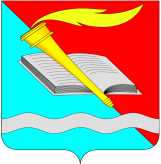 РОССИЙСКАЯ ФЕДЕРАЦИЯСОВЕТ  ФУРМАНОВСКОГО МУНИЦИПАЛЬНОГО РАЙОНА
ИВАНОВСКАЯ ОБЛАСТЬРЕШЕНИЕ26 августа 2021 года                                                                                                              №73 г. ФурмановО внесении изменений в Решение Совета Фурмановского муниципального района от 17.12.2020 №137 «О бюджете Фурмановского муниципального района на 2021 год и на плановый период 2022 и 2023 годов»В целях регулирования бюджетных правоотношений в связи с внесением изменений в доходную и расходную части бюджета и необходимостью перемещения ранее утвержденных бюджетных ассигнований Совет Фурмановского муниципального района РЕШИЛ: 1. Внести в Решение Совета Фурмановского муниципального района от 17.12.2020 №137  «О бюджете Фурмановского муниципального района на 2021 год и на плановый период 2022 и 2023 годов» (в действующей редакции) следующие изменения:         1) В пункте 1.1 раздела 1 Решения цифры «632 061 095,64» заменить цифрами  «636 463 182,50», цифры «666 379 131,12» заменить цифрами  «670 781 217,98».	  2)  В подпункте 1) абзаца 2 пункта 3.2 раздела 3 Решения цифры «456 807 281,64» заменить цифрами  «461 209 368,50».	3) Пункт 9.1 раздела 9 Решения изложить в новой редакции:« 9.1. Утвердить общий объем межбюджетных трансфертов, предоставляемых из бюджета Фурмановского муниципального района бюджетам поселений Фурмановского муниципального района:	1) в 2021 году в сумме 36 082 160,80 руб.; 	2) в 2022 году в сумме 10 591 634,53 руб.; 	3) в 2023 году в сумме 10 829 144,53 руб.»	4) Утвердить в новой редакции согласно приложениям к настоящему Решению:- приложение 2 к  решению  Совета   Фурмановского    муниципального    района      от 17.12.2020 №137 «Доходы бюджета Фурмановского муниципального района по кодам классификации доходов бюджетов на 2021 год и на плановый период 2022 и 2023 годов» (приложение 1);- приложение 5 к Решению Совета Фурмановского муниципального района от 17.12.2020 №137  «Источники внутреннего финансирования дефицита бюджета Фурмановского муниципального района на 2021 год и на плановый период 2022 и 2023 годов»     (приложение 2);- приложение 7 к Решению Совета Фурмановского муниципального района от 17.12.2020 №137  «Распределение бюджетных ассигнований по целевым статьям (муниципальным программам Фурмановского муниципального района и не включенным в муниципальные программы Фурмановского муниципального района направлениям деятельности органов местного самоуправления), группам видов расходов классификации расходов бюджета Фурмановского муниципального района на 2021 год » (приложение 3);- приложение 8 к Решению Совета Фурмановского муниципального района от 17.12.2020 №137 «Распределение бюджетных ассигнований по целевым статьям (муниципальным программам Фурмановского муниципального района и не включенным в муниципальные программы Фурмановского муниципального района направлениям деятельности органов местного самоуправления), группам видов расходов классификации расходов бюджета Фурмановского муниципального района на 2022 и 2023 годы» (приложение 4);- приложение 9 к Решению Совета Фурмановского муниципального района от 17.12.2020 №137 «Ведомственная структура расходов бюджета Фурмановского муниципального района на 2021 год» (приложение 5);- приложение 10 к Решению Совета Фурмановского муниципального района от 17.12.2020 №137  «Ведомственная структура расходов бюджета Фурмановского муниципального района на 2022 и 2023 годы» (приложение 6);- приложение 11 к Решению Совета Фурмановского муниципального района от 17.12.2020 №137 «Распределение бюджетных ассигнований бюджета Фурмановского муниципального района по разделам и подразделам классификации расходов бюджетов на 2021 год и на плановый период 2022 и 2023 годов» (приложение 7);- приложение 12 к Решению Совета Фурмановского муниципального района от 17.12.2020 № 137 «Распределение иных межбюджетных трансфертов бюджетам поселений Фурмановского муниципального района на осуществление части полномочий по решению вопросов местного значения в соответствии с заключенными соглашениями на 2021 год и на плановый период 2022 и 2023 годов» (приложение 8);- приложение 13 «Распределение субвенций, предоставляемых бюджетам муниципальных районов, городских округов Ивановской области на осуществление полномочий по расчету и предоставлению бюджетам поселений Фурмановского муниципального района субвенций на осуществление исполнительно-распорядительными органами муниципальных образований государственных полномочий по составлению списков кандидатов в присяжные заседатели федеральных судов общей юрисдикции в Российской Федерации на 2021 год и на плановый период 2022 и 2023 годов» (приложение 9).	2.Настоящее Решение вступает в силу с момента подписания.	3.Опубликовать Решение в «Вестнике администрации Фурмановского муниципального района и Совета Фурмановского муниципального района» и разместить на официальном сайте Администрации Фурмановского муниципального района (www.furmanov.su) в информационно-телекоммуникационной сети «Интернет».Глава  Фурмановскогомуниципального района                                                                                    Р.А.Соловьев      Председатель Совета Фурмановскогомуниципального района                                                                                    Г.В. Жаренова   Доходы бюджета Фурмановского муниципального района по кодам классификации доходов бюджетов  на 2021 год и на плановый период 2022 и 2023 годовПриложение 2к Решению Совета Фурмановскогомуниципального района                                          от 26.08.2021 №73Приложение 5к Решению Совета Фурмановскогомуниципального района                                          от 17.12.2020 №137Источники внутреннего финансирования дефицита бюджета Фурмановского муниципального района на 2021 год и на плановый период 2022 и 2023 годовПриложение 3к Решению Совета Фурмановскогомуниципального района                                          от 26.08.2021 №73Приложение 7к Решению Совета Фурмановскогомуниципального района                                          от 17.12.2020 №137Распределение бюджетных ассигнований по целевым статьям (муниципальным программам Фурмановского муниципального района и не включенным в муниципальные программы Фурмановского муниципального района направлениям деятельности органов местного самоуправления), группам видов расходов классификации расходов бюджета Фурмановского муниципального района на 2021 годПриложение 4к Решению Совета Фурмановскогомуниципального района                                          от 26.08.2021 №73Приложение 8к Решению Совета Фурмановскогомуниципального района                                          от 17.12..2020 №137Распределение бюджетных ассигнований по целевым статьям (муниципальным программам Фурмановского муниципального района и не включенным в муниципальные программы Фурмановского муниципального района направлениям деятельности органов местного самоуправления), группам видов расходов классификации расходов бюджета Фурмановского муниципального района на 2022 и 2023 годыПриложение 5к Решению Совета Фурмановскогомуниципального района                                          от 26.08.2021 №73Приложение 9к Решению Совета Фурмановскогомуниципального районаот 17.12.2020 №137                                          Ведомственная структура расходов бюджета Фурмановского муниципального района на 2021 годПриложение 6к Решению Совета Фурмановскогомуниципального района                                          от 26.08.2021 №73Приложение 10к Решению Совета Фурмановскогомуниципального района                                          от 17.12.2020 №137Ведомственная структура расходов бюджета Фурмановского муниципального района на 2022 и 2023 годовПриложение 7к Решению Совета Фурмановскогомуниципального района                                          от  26.08.2021 №73Приложение 11к Решению Совета Фурмановскогомуниципального района                                                                                                                         от 17.12.2020 №137                                          Распределение бюджетных ассигнований бюджета Фурмановского муниципального района по разделам и подразделам классификации расходов бюджетов на 2021 год и на плановый период 2022 и 2023 годовПриложение 8к Решению Совета Фурмановскогомуниципального района                                          от 26.08.2021 №73Приложение 12к Решению Совета Фурмановскогомуниципального района                                                                                                                         от 17.12.2020 №137Распределение межбюджетных трансфертов бюджетам поселений Фурмановского муниципального района на осуществление части полномочий по решению вопросов местного значения в соответствии с заключенными соглашениями на 2021 год и на плановый период 2022 и 2023 годовТаблица 1Распределение иных межбюджетных трансфертов бюджетам сельских поселений Фурмановского муниципального района на осуществление переданных полномочий Фурмановского муниципального района по содержание муниципального жилищного фондаТаблица 2Распределение иных межбюджетных трансфертов бюджетам сельских поселений на осуществление переданных полномочий Фурмановского муниципального района по содержанию мест захороненияТаблица 3Распределение иных межбюджетных трансфертов бюджетам сельских поселений Фурмановского муниципального района на исполнение переданных полномочий по организации в границах сельских поселений Фурмановского муниципального района газоснабжения населенияТаблица 4Распределение иных межбюджетных трансфертов бюджетам сельских поселений Фурмановского муниципального района на исполнение части полномочий по осуществлению дорожной деятельности в отношении автомобильных дорог общего пользования местного значения Таблица 5Распределение иных межбюджетных трансфертов бюджетам сельских поселений Фурмановского муниципального района на исполнение переданных полномочий Фурмановского муниципального района по организации и обустройству мест массового отдыха населения, включая обеспечение свободного доступа граждан к водным объектам общего пользования и их береговым полосамТаблица 6Распределение иных межбюджетных трансфертов бюджетам сельских поселений Фурмановского муниципального района на исполнение переданных полномочий Фурмановского муниципального района по организации библиотечного обслуживания населенияТаблица 7Распределение иных межбюджетных трансфертов бюджетам сельских поселений Фурмановского муниципального района на осуществление переданных полномочий Фурмановского муниципального района по созданию условий для обеспечения поселений услугами организаций культурыТаблица 8Распределение иных межбюджетных трансфертов бюджетам сельских поселений Фурмановского муниципального района на поэтапное повышение средней заработной платы отдельным категориям работников учреждений культуры до средней заработной платы в Ивановской области в соответствии с указами Президента Российской Федерации Таблица 9Распределение иных межбюджетных трансфертов бюджетам сельских поселений Фурмановского муниципального района на софинансирование расходов, связанных с поэтапным доведением средней заработной платы работникам учреждений культуры до средней заработной платы в Ивановской области в соответствии с указами Президента Российской Федерации Таблица 10Распределение субсидии бюджетам поселений Фурмановского муниципального района в целях софинансирования расходных обязательств, возникающих при выполнении полномочий органов местного самоуправления поселений по вопросам местного значения поселенийТаблица 11Распределение субсидии бюджетам поселений Фурмановского муниципального района в целях софинансирования расходных обязательств, возникающих при выполнении полномочий органов местного самоуправления поселений по вопросам местного значения поселений на выполнение мероприятий по реализации наказов избирателей по избирательным округам Фурмановского муниципального района   Приложение 9к Решению Совета Фурмановского муниципального района от 26.08.2021 №73   Приложение 13к Решению Совета Фурмановского муниципального района от 17.12.2020 №137Распределение субвенций, предоставляемых бюджетам муниципальных районов, городских округов Ивановской области на осуществление полномочий по расчету и предоставлению бюджетам поселений Фурмановского муниципального района субвенций на осуществление исполнительно-распорядительными органами муниципальных образований государственных полномочий по составлению списков кандидатов в присяжные заседатели федеральных судов общей юрисдикции в Российской Федерации на 2021 год и на плановый период 2022 и 2023 годовПриложение 1     к решению Совета Фурмановскогомуниципального районаот  26.08.2021  №73Приложение 2     к решению Совета Фурмановскогомуниципального районаот 17.12.2020  № 137Код классификации доходов бюджетов Российской ФедерацииКод классификации доходов бюджетов Российской ФедерацииНаименование доходовСумма, руб.Сумма, руб.Сумма, руб.Код классификации доходов бюджетов Российской ФедерацииКод классификации доходов бюджетов Российской ФедерацииНаименование доходов2021 год2022 год2023 год000 1 00 00000 00 0000 000000 1 00 00000 00 0000 000Налоговые и неналоговые доходы171 899 314168 754 726171 443 799000 1 01 00000 00 0000 000000 1 01 00000 00 0000 000Налоги на прибыль, доходы 101 310 700101 613 264102 528 782000 1 01 02000 01 0000 110000 1 01 02000 01 0000 110Налог на доходы физических лиц101 310 700101 613 264102 528 782000 1 01 02010 01 0000 110000 1 01 02010 01 0000 110Налог на доходы физических лиц с доходов, источником которых является налоговый агент, за исключением доходов, в отношении которых исчисление и уплата налога осуществляются в соответствии со статьями 227, 227.1  и 228 Налогового кодекса Российской Федерации99 700 00099 869 490100 768 315182 1 01 02010 01 0000 110182 1 01 02010 01 0000 110Налог на доходы физических лиц с доходов, источником которых является налоговый агент, за исключением доходов, в отношении которых исчисление и уплата налога осуществляются в соответствии со статьями 227, 227.1  и 228 Налогового кодекса Российской Федерации99 700 00099 869 490100 768 315000 1 01 02020 01 0000 110000 1 01 02020 01 0000 110Налог на доходы физических лиц с доходов, полученных от осуществления деятельности  физическими лицами, зарегистрированными в качестве индивидуальных предпринимателей, нотариусов, занимающихся частной практикой, адвокатов, учредивших адвокатские кабинеты и других лиц, занимающихся частной практикой в соответствии со статьей 227 Налогового кодекса Российской Федерации492 000499 380505 522182 1 01 02020 01 0000 110182 1 01 02020 01 0000 110Налог на доходы физических лиц с доходов, полученных от осуществления деятельности  физическими лицами, зарегистрированными в качестве индивидуальных предпринимателей, нотариусов, занимающихся частной практикой, адвокатов, учредивших адвокатские кабинеты и других лиц, занимающихся частной практикой в соответствии со статьей 227 Налогового кодекса Российской Федерации492 000499 380505 522000 1 01 02030 01 0000 110000 1 01 02030 01 0000 110Налог на доходы физических лиц с доходов, полученных  физическими лицами в соответствии со статьей 228 Налогового кодекса Российской Федерации901 2001 024 3941 034 945182 1 01 02030 01 0000 110182 1 01 02030 01 0000 110Налог на доходы физических лиц с доходов, полученных  физическими лицами в соответствии со статьей 228 Налогового кодекса Российской Федерации901 2001 024 3941 034 945000 1 01 02040 01 0000 110000 1 01 02040 01 0000 110Налог  на  доходы   физических   лиц в виде фиксированных авансовых платежей с доходов, полученных физическими  лицами, являющимися иностранными гражданами, осуществляющими трудовую деятельность по найму  у  физических  лиц  на  основании патента в соответствии со статьей 227.1 Налогового кодекса Российской Федерации217 500220 000220 000182 1 01 02040 01 0000 110182 1 01 02040 01 0000 110Налог  на  доходы   физических   лиц в виде фиксированных авансовых платежей с доходов, полученных физическими  лицами, являющимися иностранными гражданами,                    осуществляющими трудовую деятельность по найму  у  физических  лиц  на  основании патента в соответствии со статьей 227.1 Налогового кодекса Российской Федерации217 500220 000220 000000 1 03 00000 00 0000 000000 1 03 00000 00 0000 000Налоги на товары (работы, услуги), реализуемые на территории Российской Федерации6 480 3006 770 2507 007 760000 1 03 02000 01 0000 110000 1 03 02000 01 0000 110Акцизы по подакцизным товарам (продукции), производимым на территории Российской Федерации6 480 3006 770 2507 007 760000 1 03 02231 01 0000 110000 1 03 02231 01 0000 110Доходы от уплаты акцизов на дизельное топливо, подлежащие распределению между бюджетами субъектов Российской Федерации и местными бюджетами с учетом установленных дифференцированных нормативов отчислений в местные бюджеты (по нормативам, установленным Федеральным законом о федеральном бюджете в целях формирования дорожных фондов субъектов Российской Федерации)2 975 5203 112 4103 244 470100 1 03 02231 01 0000 110100 1 03 02231 01 0000 110Доходы от уплаты акцизов на дизельное топливо, подлежащие распределению между бюджетами субъектов Российской Федерации и местными бюджетами с учетом установленных дифференцированных нормативов отчислений в местные бюджеты (по нормативам, установленным Федеральным законом о федеральном бюджете в целях формирования дорожных фондов субъектов Российской Федерации)2 975 5203 112 4103 244 470000 1 03 02241 01 0000 110000 1 03 02241 01 0000 110Доходы от уплаты акцизов на моторные масла для дизельных и (или) карбюраторных (инжекторных) двигателей, подлежащие распределению между бюджетами субъектов Российской Федерации и местными бюджетами с учетом установленных дифференцированных нормативов отчислений в местные бюджеты (по нормативам, установленным Федеральным законом о федеральном бюджете в целях формирования дорожных фондов субъектов Российской Федерации)16 96017 56018 120100 1 03 02241 01 0000 110100 1 03 02241 01 0000 110Доходы от уплаты акцизов на моторные масла для дизельных и (или) карбюраторных (инжекторных) двигателей, подлежащие распределению между бюджетами субъектов Российской Федерации и местными бюджетами с учетом установленных дифференцированных нормативов отчислений в местные бюджеты (по нормативам, установленным Федеральным законом о федеральном бюджете в целях формирования дорожных фондов субъектов Российской Федерации)16 96017 56018 120000 1 03 02251 01 0000 110000 1 03 02251 01 0000 110Доходы от уплаты акцизов на автомобильный бензин, подлежащие распределению между бюджетами субъектов Российской Федерации и местными бюджетами с учетом установленных дифференцированных нормативов отчислений в местные бюджеты (по нормативам, установленным Федеральным законом о федеральном бюджете в целях формирования дорожных фондов субъектов Российской Федерации)3 914 1204 083 6504 243 270100 1 03 02251 01 0000 110100 1 03 02251 01 0000 110Доходы от уплаты акцизов на автомобильный бензин, подлежащие распределению между бюджетами субъектов Российской Федерации и местными бюджетами с учетом установленных дифференцированных нормативов отчислений в местные бюджеты (по нормативам, установленным Федеральным законом о федеральном бюджете в целях формирования дорожных фондов субъектов Российской Федерации)3 914 1204 083 6504 243 270000 1 03 02261 01 0000 110000 1 03 02261 01 0000 110Доходы от уплаты акцизов на прямогонный бензин, подлежащие распределению между бюджетами субъектов Российской Федерации и местными бюджетами с учетом установленных дифференцированных нормативов отчислений в местные бюджеты (по нормативам, установленным Федеральным законом о федеральном бюджете в целях формирования дорожных фондов субъектов Российской Федерации)-426 300-443 370-498 100100 1 03 02261 01 0000 110100 1 03 02261 01 0000 110Доходы от уплаты акцизов на прямогонный бензин, подлежащие распределению между бюджетами субъектов Российской Федерации и местными бюджетами с учетом установленных дифференцированных нормативов отчислений в местные бюджеты (по нормативам, установленным Федеральным законом о федеральном бюджете в целях формирования дорожных фондов субъектов Российской Федерации)-426 300-443 370-498 100000 1 05 00000 00 0000 000000 1 05 00000 00 0000 000Налоги на совокупный доход10 344 9647 510 7627 768 907000 1 05 01000 00 0000 110000 1 05 01000 00 0000 110Налог, взимаемый в связи с применением упрощенной системы налогообложения3 429 9643 635 7623 853 908000 1 05 01010 01 0000 110000 1 05 01010 01 0000 110Налог, взимаемый с налогоплательщиков, выбравших в качестве объекта налогообложения доходы1 811 2841 919 9612 035 158000 1 05 01011 01 0000 110000 1 05 01011 01 0000 110Налог, взимаемый с налогоплательщиков, выбравших в качестве объекта налогообложения доходы1 811 2841 919 9612 035 158182 1 05 01011 01 0000 110   182 1 05 01011 01 0000 110   Налог, взимаемый с налогоплательщиков, выбравших в качестве объекта налогообложения доходы1 811 2841 919 9612 035 158000 1 05 01020 01 0000 110000 1 05 01020 01 0000 110Налог, взимаемый с налогоплательщиков, выбравших в качестве объекта налогообложения доходы, уменьшенные на величину расходов1 618 6801 715 8011 818 749000 1 05 01021 01 0000 110000 1 05 01021 01 0000 110Налог, взимаемый с налогоплательщиков, выбравших в качестве объекта налогообложения доходы, уменьшенные на величину расходов (в том числе минимальный налог, зачисляемый в бюджеты субъектов Российской Федерации)1 618 6801 715 8011 818 749182 1 05 01021 01 0000 110   182 1 05 01021 01 0000 110   Налог, взимаемый с налогоплательщиков, выбравших в качестве объекта налогообложения доходы, уменьшенные на величину расходов (в том числе минимальный налог, зачисляемый в бюджеты субъектов Российской Федерации)1 618 6801 715 8011 818 749000 1 05 02000 02 0000 110000 1 05 02000 02 0000 110Единый налог на вмененный доход для отдельных видов деятельности3 200 000000 1 05 02010 02 0000 110000 1 05 02010 02 0000 110Единый налог на вмененный доход для отдельных видов деятельности3 200 000182 1 05 02010 02 0000 110182 1 05 02010 02 0000 110Единый налог на вмененный доход для отдельных видов деятельности3 200 000000 1 05 03000 01 0000 110000 1 05 03000 01 0000 110Единый сельскохозяйственный налог15 00015 00015 000000 1 05 03010 01 0000 110000 1 05 03010 01 0000 110Единый сельскохозяйственный налог15 00015 00015 000182 1 05 03010 01 0000 110182 1 05 03010 01 0000 110Единый сельскохозяйственный налог15 00015 00015 000000 1 05 04000 02 0000 110000 1 05 04000 02 0000 110Налог, взимаемый в связи с применением патентной системы налогообложения3 700 0003 860 0003 900 000000 1 05 04020 02 0000 110000 1 05 04020 02 0000 110Налог, взимаемый в связи с применением патентной системы налогообложения, зачисляемый в бюджеты муниципальных районов3 700 0003 860 0003 900 000182 1 05 04020 02 0000 110182 1 05 04020 02 0000 110Налог, взимаемый в связи с применением патентной системы налогообложения, зачисляемый в бюджеты муниципальных районов3 700 0003 860 0003 900 000000 1 07 00000 00 0000 000000 1 07 00000 00 0000 000Налоги, сборы и регулярные платежи за пользование природными ресурсами11 800 00012 500 00012 600 000000 1 07 01000 01 0000 110000 1 07 01000 01 0000 110Налог на добычу полезных ископаемых11 800 00012 500 00012 600 000000 1 07 01020 01 0000 110000 1 07 01020 01 0000 110Налог на добычу общераспространенных полезных ископаемых11 800 00012 500 00012 600 000182 1 07 01020 01 0000 110182 1 07 01020 01 0000 110Налог на добычу общераспространенных полезных ископаемых11 800 00012 500 00012 600 000000 1 08 00000 00 0000 000000 1 08 00000 00 0000 000Государственная пошлина 4 800 0004 910 0005 010 000000 1 08 03000 01 0000 110000 1 08 03000 01 0000 110Государственная пошлина по делам, рассматриваемым в судах общей юрисдикции, мировыми судьями4 700 0004 800 0004 900 000000 1 08 03010 01 0000 110000 1 08 03010 01 0000 110Государственная пошлина по делам, рассматриваемым в судах общей юрисдикции, мировыми судьями (за исключением Верховного Суда Российской Федерации) 4 700 0004 800 0004 900 000182 1 08 03010 01 0000 110182 1 08 03010 01 0000 110Государственная пошлина по делам, рассматриваемым в судах общей юрисдикции, мировыми судьями (за исключением Верховного Суда Российской Федерации)4 700 0004 800 0004 900 000000 1 08 07000 01 0000 110000 1 08 07000 01 0000 110Государственная пошлина за государственную регистрацию, а также за совершение прочих юридически значимых действий100 000110 000110 000001 1 08 07150 01 0000 110001 1 08 07150 01 0000 110Государственная пошлина за выдачу разрешения на установку рекламной конструкции100 000110 000110 000001 1 08 07150 01 1000 110001 1 08 07150 01 1000 110Государственная пошлина за выдачу разрешения на установку рекламной конструкции: сумма платежа (перерасчеты, недоимка и задолженность по соответствующему платежу, в том числе отмененному)100 000110 000110 000000 1 11 00000 00 0000 000000 1 11 00000 00 0000 000Доходы от использования имущества, находящегося в государственной и муниципальной собственности 6 261 7006 615 0006 686 500000 1 11 05010 00 0000 120000 1 11 05010 00 0000 120Доходы, получаемые в виде арендной платы за земельные участки, государственная собственность на которые не разграничена, а также средства от продажи права на заключение договоров аренды указанных земельных участков2 160 0002 170 0002 170 000000 1 11 05013 05 0000 120000 1 11 05013 05 0000 120Доходы, получаемые в виде арендной платы за земельные участки, государственная собственность на которые не разграничена и которые расположены в границах сельских поселений и межселенных территорий муниципальных районов, а также средства от продажи права на заключение договоров аренды указанных земельных участков2 160 0002 170 0002 170 000001 1 11 05013 05 0000 120001 1 11 05013 05 0000 120Доходы, получаемые в виде арендной платы за земельные участки, государственная собственность на которые не разграничена и которые расположены в границах сельских поселений и межселенных территорий муниципальных районов, а также средства от продажи права на заключение договоров аренды указанных земельных участков2 160 0002 170 0002 170 000000 1 11 05013 13 0000 120000 1 11 05013 13 0000 120Доходы, получаемые в виде арендной платы за земельные участки, государственная собственность на которые не разграничена и которые  расположены в границах городских поселений, а также средства от продажи права на заключение договоров аренды указанных земельных участков1 200 0001 250 0001 250 000001 1 11 05013 13 0000 120001 1 11 05013 13 0000 120Доходы, получаемые в виде арендной платы за земельные участки, государственная собственность на которые не разграничена и которые  расположены в границах городских поселений, а также средства от продажи права на заключение договоров аренды указанных земельных участков1 200 0001 250 0001 250 000000 1 11 05020 00 0000 120000 1 11 05020 00 0000 120Доходы, получаемые в виде арендной платы за земли после разграничения государственной собственности на землю, а также средства от продажи права на заключение договоров аренды указанных земельных участков (за исключением земельных участков бюджетных и автономных учреждений)240 000240 000240 000000 1 11 05025 05 0000 120000 1 11 05025 05 0000 120Доход, получаемые в виде арендной платы, а также средства от продажи права на заключение договоров аренды за земли, находящиеся в собственности муниципальных районов (за исключением земельных участков муниципальных бюджетных и автономных учреждений)240 000240 000240 000001 1 11 05025 05 0000 120001 1 11 05025 05 0000 120Доход, получаемые в виде арендной платы, а также средства от продажи права на заключение договоров аренды за земли, находящиеся в собственности муниципальных районов (за исключением земельных участков муниципальных бюджетных и автономных учреждений)240 000240 000240 000000 1 11 05030 00 0000 120000 1 11 05030 00 0000 120Доходы от сдачи в аренду имущества, находящегося в оперативном управлении органов государственной власти, органов местного самоуправления, государственных внебюджетных фондов и созданных ими учреждений (за исключением имущества бюджетных и автономных учреждений)26 50026 50026 500000 1 11 05035 05 0000 120000 1 11 05035 05 0000 120Доходы от сдачи в аренду имущества, находящегося в оперативном управлении органов управления муниципальных районов и созданных ими учреждений (за исключением имущества муниципальных бюджетных и автономных учреждений)26 50026 50026 500001 1 11 05035 05 0000 120001 1 11 05035 05 0000 120Доходы от сдачи в аренду имущества, находящегося в оперативном управлении органов управления муниципальных районов и созданных ими учреждений (за исключением имущества муниципальных бюджетных и автономных учреждений)26 50026 50026 500000 1 11 05070 00 0000 120000 1 11 05070 00 0000 120Доходы от сдачи в аренду имущества, составляющего государственную (муниципальную) казну (за исключением земельных участков)2 635 2002 828 5002 900 000000 1 11 05075 05 0000 120000 1 11 05075 05 0000 120Доходы от сдачи в аренду имущества, составляющего казну муниципальных районов (за исключением земельных участков)2 635 2002 828 5002 900 000001 1 11 05075 05 0000 120001 1 11 05075 05 0000 120Доходы от сдачи в аренду имущества, составляющего казну муниципальных районов (за исключением земельных участков)2 635 2002 828 5002 900 000000 1 11 07000 00 0000 120000 1 11 07000 00 0000 120Платежи от государственных и муниципальных унитарных предприятий100 000100 000000 1 11 07010 00 0000 120000 1 11 07010 00 0000 120Доходы от перечисления части прибыли государственных и муниципальных унитарных предприятий, остающейся после уплаты налогов и обязательных платежей100 000100 000000 1 11 07015 05 0000 120000 1 11 07015 05 0000 120Доходы от перечисления части прибыли, остающейся после уплаты налогов и иных обязательных платежей муниципальных унитарных предприятий, созданных муниципальными районами100 000100 000001 1 11 07015 05 0000 120001 1 11 07015 05 0000 120Доходы от перечисления части прибыли, остающейся после уплаты налогов и иных обязательных платежей муниципальных унитарных предприятий, созданных муниципальными районами100 000100 000000 1 12 00000 00 0000 000000 1 12 00000 00 0000 000Платежи при пользовании природными ресурсами122 340125 640129 040000 1 12 01000 01 0000 120000 1 12 01000 01 0000 120Плата за негативное воздействие на окружающую среду122 340125 640129 040000 1 12 01010 01 0000 120000 1 12 01010 01 0000 120Плата за выбросы загрязняющих веществ в атмосферный воздух  стационарными объектами17 00017 70018 400048 1 12 01010 01 6000 120048 1 12 01010 01 6000 120Плата за выбросы загрязняющих веществ в атмосферный воздух  стационарными объектами17 00017 70018 400000 1 12 01030 01 0000 120000 1 12 01030 01 0000 120Плата за выбросы загрязняющих веществ в водные объекты  65 30067 90070 600048 1 12 01030 01 6000 120048 1 12 01030 01 6000 120Плата за выбросы загрязняющих веществ в водные объекты  65 30067 90070 600000 1 12 01041 01 0000 120000 1 12 01041 01 0000 120Плата за размещение отходов производства40 00040 00040 000048 1 12 01041 01 6000 120048 1 12 01041 01 6000 120Плата за размещение отходов производства40 00040 00040 000000 1 12 01042 01 0000 120000 1 12 01042 01 0000 120Плата за размещение твердых коммунальных отходов404040048 1 12 01042 01 6000 120048 1 12 01042 01 6000 120Плата за размещение твердых коммунальных отходов404040000 1 13 00000 00 0000 000Доходы от оказания платных услуг (работ) и компенсации затрат государства27 200 00027 352 00028 325 000000 1 13 01000 00 0000 130Доходы от оказания платных услуг (работ)27 000 00027 152 00028 125 000000 1 13 01990 00 0000 130Прочие доходы от оказания платных услуг (работ)27 000 00027 152 00028 125 000000 1 13 01995 05 0000 130Прочие доходы от оказания платных услуг (работ) получателями средств бюджетов муниципальных районов27 000 00027 152 00028 125 000001 1 13 01995 05 0000 130Прочие доходы от оказания платных услуг (работ) получателями средств бюджетов муниципальных районов125 000125 000125 000003 1 13 01995 05 0000 130Прочие доходы от оказания платных услуг (работ) получателями средств бюджетов муниципальных районов 26 875 00027 027 00028 000 000000 1 13 02995 05 0000 130Прочие доходы от компенсации затрат бюджетов муниципальных районов200 000200 000200 000005 1 13 02995 05 0014 130Прочие доходы от компенсации затрат бюджетов муниципальных районов: прочие доходы от компенсации затрат бюджета Фурмановского муниципального района200 000200 000200 000000 1 14 00000 00 0000 000Доходы от продажи материальных и   нематериальных активов3 200 0001 060 0001 090 000000 1 14 02053 05 0000 410  Доходы от реализации иного имущества, находящегося в собственности муниципальных районов (за исключением имущества муниципальных бюджетных и автономных учреждений, а также имущества муниципальных унитарных предприятий, в том числе казенных), в части реализации основных средств по указанному имуществу2 150 000001 1 14 02053 05 0000 410Доходы от реализации иного имущества, находящегося в собственности муниципальных районов (за исключением имущества муниципальных  бюджетных  и автономных учреждений, а также имущества муниципальных унитарных предприятий, в том числе казенных), в части реализации основных средств по указанному имуществу2 150 000000 1 14 06000 00 0000 430Доходы от продажи земельных участков, находящихся в государственной и муниципальной собственности850 000850 000850 000000 1 14 06010 00 0000 430Доходы от продажи земельных участков, государственная собственность на которые не разграничена850 000850 000850 000000 1 14 06013 05 0000 430Доходы от продажи земельных участков, государственная собственность на которые не разграничена и которые расположены в границах сельских поселений и межселенных территорий муниципальных районов50 00050 00050 000001 1 14 06013 05 0000 430Доходы от продажи земельных участков, государственная собственность на которые не разграничена и которые расположены в границах сельских поселений и межселенных территорий муниципальных районов50 00050 00050 000000 1 14 06013 13 0000 430Доходы от продажи земельных участков, государственная собственность на которые не разграничена и которые расположены в границах городских поселений800 000800 000800 000001 1 14 06013 13 0000 430Доходы от продажи земельных участков, государственная собственность на которые не разграничена и которые расположены в границах городских поселений800 000800 000800 000000 1 14 06300 00 0000 430Плата за увеличение площади земельных участков, находящихся в частной собственности, в результате                                        перераспределения таких земельных участков и земель (или) земельных участков, находящихся в государственной или муниципальной собственности200 000210 000240 000000 1 14 06310 00 0000 430Плата за увеличение площади земельных участков, находящихся в частной собственности, в результате                                        перераспределения таких земельных участков и земель (или) земельных участков, государственная собственность на которые не разграничена200 000210 000240 000000 1 14 06313 05 0000 430Плата за увеличение площади земельных участков, находящихся в частной собственности, в результате                                        перераспределения таких земельных участков и земель (или) земельных участков, государственная собственность на которые не разграничена и которые расположены в границах сельских поселений и межселенных территорий муниципальных районов70 00070 00090 000001 1 14 06313 05 0000 430Плата за увеличение площади земельных участков, находящихся в частной собственности, в результате                                        перераспределения таких земельных участков и земель (или) земельных участков, государственная собственность на которые не разграничена и которые расположены в границах сельских поселений и межселенных территорий муниципальных районов70 00070 00090 000000 1 14 06313 13 0000 430Плата за увеличение площади земельных участков, находящихся в частной собственности, в результате                                        перераспределения таких земельных участков и земель (или) земельных участков, государственная собственность на которые не разграничена и которые расположены в границах городских поселений130 000140 000150 000001 1 14 06313 13 0000 430Плата за увеличение площади земельных участков, находящихся в частной собственности, в результате                                        перераспределения таких земельных участков и земель (или) земельных участков, государственная собственность на которые не разграничена и которые расположены в границах городских поселений130 000140 000150 000000 1 16 00000 00 0000 000Штрафы, санкции, возмещение ущерба275 310193 810193 810000 1 16 01000 01 0000 140Административные штрафы, установленные Кодексом Российской Федерации об административных правонарушениях261 710180 410180 410000 1 16 01050 01 0000 140Административные штрафы, установленные главой 5 Кодекса Российской Федерации об административных правонарушениях, за административные правонарушения, посягающие на права граждан22 00013 60013 600000 1 16 01053 01 0000 140Административные штрафы, установленные главой 5 Кодекса Российской Федерации об административных правонарушениях, за административные правонарушения, посягающие на права граждан, налагаемые мировыми судьями, комиссиями по делам несовершеннолетних и защите их прав22 00013 60013 600023 1 16 01053 01 0000 140Административные штрафы, установленные главой 5 Кодекса Российской Федерации об административных правонарушениях, за административные правонарушения, посягающие на права граждан, налагаемые мировыми судьями, комиссиями по делам несовершеннолетних и защите их прав18 0009 6009 600042 1 16 01053 01 0000 140Административные штрафы, установленные главой 5 Кодекса Российской Федерации об административных правонарушениях, за административные правонарушения, посягающие на права граждан, налагаемые мировыми судьями, комиссиями по делам несовершеннолетних и защите их прав4 0004 0004 000000 1 16 01060 01 0000 140Административные штрафы, установленные главой 6 Кодекса Российской Федерации об административных правонарушениях, за административные правонарушения, посягающие на здоровье, санитарно-эпидемиологическое благополучие населения и общественную нравственность49 30024 30024 300000 1 16 01063 01 0000 140Административные штрафы, установленные главой 6 Кодекса Российской Федерации об административных правонарушениях, за административные правонарушения, посягающие на здоровье, санитарно-эпидемиологическое благополучие населения и общественную нравственность, налагаемые мировыми судьями, комиссиями по делам несовершеннолетних и защите их прав30 0005 0005 000023 1 16 01063 01 0000 140Административные штрафы, установленные главой 6 Кодекса Российской Федерации об административных правонарушениях, за административные правонарушения, посягающие на здоровье, санитарно-эпидемиологическое благополучие населения и общественную нравственность, налагаемые мировыми судьями, комиссиями по делам несовершеннолетних и защите их прав30 0005 0005 000000 1 16 01064 01 0000 140Административные штрафы, установленные главой 6 Кодекса Российской Федерации об административных правонарушениях, за административные правонарушения, посягающие на здоровье, санитарно-эпидемиологическое благополучие населения и общественную нравственность, выявленные должностными лицами органов муниципального контроля19 30019 30019 300042 1 16 01064 01 0000 140Административные штрафы, установленные главой 6 Кодекса Российской Федерации об административных правонарушениях, за административные правонарушения, посягающие на здоровье, санитарно-эпидемиологическое благополучие населения и общественную нравственность, выявленные должностными лицами органов муниципального контроля19 30019 30019 300000 1 16 01070 01 0000 140Административные штрафы, установленные главой 7 Кодекса Российской Федерации об административных правонарушениях, за административные правонарушения в области охраны собственности13 90012 10012 100000 1 16 01073 01 0000 140Административные штрафы, установленные главой 7 Кодекса Российской Федерации об административных правонарушениях, за административные правонарушения в области охраны собственности, налагаемые мировыми судьями, комиссиями по делам несовершеннолетних и защите их прав8 9007 1007 100023 1 16 01073 01 0000 140Административные штрафы, установленные главой 7 Кодекса Российской Федерации об административных правонарушениях, за административные правонарушения в области охраны собственности, налагаемые мировыми судьями, комиссиями по делам несовершеннолетних и защите их прав1 800042 1 16 01073 01 0000 140Административные штрафы, установленные главой 7 Кодекса Российской Федерации об административных правонарушениях, за административные правонарушения в области охраны собственности, налагаемые мировыми судьями, комиссиями по делам несовершеннолетних и защите их прав7 1007 1007 100000 1 16 01074 01 0000 140  Административные штрафы, установленные главой 7 Кодекса Российской Федерации об административных правонарушениях, за административные правонарушения в области охраны собственности, выявленные должностными лицами органов муниципального контроля5 0005 0005 000001 1 16 01074 01 0000 140Административные штрафы, установленные главой 7 Кодекса Российской Федерации об административных правонарушениях, за административные правонарушения в области охраны собственности, выявленные должностными лицами органов муниципального контроля5 0005 0005 000000 1 16 01083 01 0000 140Административные штрафы, установленные главой 8 Кодекса Российской Федерации об административных правонарушениях, за административные правонарушения в области охраны окружающей среды и природопользования, налагаемые мировыми судьями, комиссиями по делам несовершеннолетних и защите их прав250250250042 1 16 01083 01 0000 140Административные штрафы, установленные главой 8 Кодекса Российской Федерации об административных правонарушениях, за административные правонарушения в области охраны окружающей среды и природопользования, налагаемые мировыми судьями, комиссиями по делам несовершеннолетних и защите их прав250250250000 1 16 01113 01 0000 140Административные штрафы, установленные главой 11 Кодекса Российской Федерации об административных правонарушениях, за административные правонарушения на транспорте, налагаемые мировыми судьями, комиссиями по делам несовершеннолетних и защите их прав2 0002 0002 000042 1 16 01113 01 0000 140Административные штрафы, установленные главой 11 Кодекса Российской Федерации об административных правонарушениях, за административные правонарушения на транспорте, налагаемые мировыми судьями, комиссиями по делам несовершеннолетних и защите их прав2 0002 0002 000000 1 16 01123 01 0000 140Административные штрафы, установленные главой 12 Кодекса Российской Федерации об административных правонарушениях, за административные правонарушения в области дорожного движения, налагаемые мировыми судьями, комиссиями по делам несовершеннолетних и защите их прав 24 000023 1 16 01123 01 0001 140Административные штрафы, установленные главой 12 Кодекса Российской Федерации об административных правонарушениях, за административные правонарушения в области дорожного движения, налагаемые мировыми судьями, комиссиями по делам несовершеннолетних и защите их прав (штрафы за нарушение Правил дорожного движения, правил эксплуатации транспортного средства)24 000000 1 16 01133 01 0000 140Административные штрафы, установленные главой 13 Кодекса Российской Федерации об административных правонарушениях, за административные правонарушения в области связи и информации, налагаемые мировыми судьями, комиссиями по делам несовершеннолетних и защите их прав3 0003 0003 000042 1 16 01133 01 0000 140Административные штрафы, установленные главой 13 Кодекса Российской Федерации об административных правонарушениях, за административные правонарушения в области связи и информации, налагаемые мировыми судьями, комиссиями по делам несовершеннолетних и защите их прав3 0003 0003 000000 1 16 01143 01 0000 140Административные штрафы, установленные главой 14 Кодекса Российской Федерации об административных правонарушениях, за административные правонарушения в области предпринимательской деятельности и деятельности саморегулируемых организаций, налагаемые мировыми судьями, комиссиями по делам несовершеннолетних и защите их прав16 25016 25016 250042 1 16 01143 01 0000 140Административные штрафы, установленные главой 14 Кодекса Российской Федерации об административных правонарушениях, за административные правонарушения в области предпринимательской деятельности и деятельности саморегулируемых организаций, налагаемые мировыми судьями, комиссиями по делам несовершеннолетних и защите их прав16 25016 25016 250000 1 16 01153 01 0000 140Административные штрафы, установленные главой 15 Кодекса Российской Федерации об административных правонарушениях, за административные правонарушения в области финансов, налогов и сборов, страхования, рынка ценных бумаг (за исключением штрафов, указанных в пункте 6 статьи 46 Бюджетного кодекса Российской Федерации), налагаемые мировыми судьями, комиссиями по делам несовершеннолетних и защите их прав10 95010 95010 950042 1 16 01153 01 0000 140Административные штрафы, установленные главой 15 Кодекса Российской Федерации об административных правонарушениях, за административные правонарушения в области финансов, налогов и сборов, страхования, рынка ценных бумаг (за исключением штрафов, указанных в пункте 6 статьи 46 Бюджетного кодекса Российской Федерации), налагаемые мировыми судьями, комиссиями по делам несовершеннолетних и защите их прав10 95010 950 10 950000 1 16 01173 01 0000 140Административные штрафы, установленные главой 17 Кодекса Российской Федерации об административных правонарушениях, за административные правонарушения, посягающие на институты государственной власти, налагаемые мировыми судьями, комиссиями по делам несовершеннолетних и защите их прав750750750042 1 16 01173 01 0000 140Административные штрафы, установленные главой 17 Кодекса Российской Федерации об административных правонарушениях, за административные правонарушения, посягающие на институты государственной власти, налагаемые мировыми судьями, комиссиями по делам несовершеннолетних и защите их прав750750750000 1 16 01190 01 0000 140Административные штрафы, установленные главой 19 Кодекса Российской Федерации об административных правонарушениях, за административные правонарушения против порядка управления54 50058 00058 000000 1 16 01193 01 0000 140Административные штрафы, установленные главой 19 Кодекса Российской Федерации об административных правонарушениях, за административные правонарушения против порядка управления, налагаемые мировыми судьями, комиссиями по делам несовершеннолетних и защите их прав54 50054 50054 500042 1 16 01193 01 0000 140   Административные штрафы, установленные главой 19 Кодекса Российской Федерации об административных правонарушениях, за административные правонарушения против порядка управления, налагаемые мировыми судьями, комиссиями по делам несовершеннолетних и защите их прав54 50054 50054 500000 1 16 01200 01 0000 140Административные штрафы, установленные главой 20 Кодекса Российской Федерации об административных правонарушениях, за административные правонарушения, посягающие на общественный порядок и общественную безопасность61 31039 210 39 210000 1 16 01203 01 0000 140Административные штрафы, установленные главой 20 Кодекса Российской Федерации об административных правонарушениях, за административные правонарушения, посягающие на общественный порядок и общественную безопасность, налагаемые мировыми судьями, комиссиями по делам несовершеннолетних и защите их прав61 31039 21039 210023 1 16 01203 01 0000 140Административные штрафы, установленные главой 20 Кодекса Российской Федерации об административных правонарушениях, за административные правонарушения, посягающие на общественный порядок и общественную безопасность, налагаемые мировыми судьями, комиссиями по делам несовершеннолетних и защите их прав30 0007 9007 900042 1 16 01203 01 0000 140Административные штрафы, установленные главой 20 Кодекса Российской Федерации об административных правонарушениях, за административные правонарушения, посягающие на общественный порядок и общественную безопасность, налагаемые мировыми судьями, комиссиями по делам несовершеннолетних и защите их прав31 31031 31031 310000 1 16 07010 05 0000 140Штрафы, неустойки, пени, уплаченные в случае просрочки исполнения поставщиком (подрядчиком, исполнителем) обязательств, предусмотренных муниципальным контрактом, заключенным муниципальным органом, казенным учреждением муниципального района17 10016 90016 900001 1 16 07010 05 0010 140Штрафы, неустойки, пени, уплаченные в случае просрочки исполнения поставщиком (подрядчиком, исполнителем) обязательств, предусмотренных муниципальным контрактом, заключенным муниципальным органом, казенным учреждением муниципального района: штрафы (неустойки) за нарушение поставщиком (исполнителем) условий муниципальных контрактов (за исключением муниципального контракта, финансируемого за счет средств муниципального дорожного фонда)4 5004 5004 500003 1 16 07010 05 0010 140Штрафы, неустойки, пени, уплаченные в случае просрочки исполнения поставщиком (подрядчиком, исполнителем) обязательств, предусмотренных муниципальным контрактом, заключенным муниципальным органом, казенным учреждением муниципального района: штрафы (неустойки) за нарушение поставщиком (исполнителем) условий муниципальных контрактов (за исключением муниципального контракта, финансируемого за счет средств муниципального дорожного фонда)12 60012 40012 400000 1 17 00000 00 0000 000Прочие неналоговые доходы104 000104 000104 000000 1 17 05000 00 0000 180Прочие неналоговые доходы104 000104 000104 000000 1 17 05050 05 0000 180Прочие неналоговые доходы бюджетов муниципальных районов104 000104 000104 000001 1 17 05050 05 0001 180Прочие неналоговые доходы бюджетов муниципальных районов: плата по договорам на установку рекламной конструкции104 000104 000104 000000 2 00 00000 00 0000 000Безвозмездные поступления464 563 868,5280 114 874,01310 424 074,84000 2 02 00000 00 0000 000Безвозмездные поступления от других бюджетов бюджетной системы Российской Федерации464 563 868,5280 114 874,01310 424 074,84000 2 02 10000 00 0000 150Дотации бюджетам бюджетной системы Российской Федерации168 537 080131 062 200   128 060 100000 2 02 15001 00 0000 150Дотации на выравнивание бюджетной обеспеченности145 465 500131 062 200   128 060 100000 2 02 15001 05 0000 150Дотации бюджетам муниципальных районов на выравнивание бюджетной обеспеченности из бюджета субъекта  Российской Федерации145 465 500131 062 200   128 060 100005 2 02 15001 05 0000 150Дотации бюджетам муниципальных районов на выравнивание бюджетной обеспеченности из бюджета субъекта  Российской Федерации145 465 500131 062 200  128 060 100000 2 02 15002 00 0000 150Дотации бюджетам на поддержку мер по обеспечению сбалансированности бюджетов23 071 580000 2 02 15002 05 0000 150Дотации бюджетам муниципальных районов на поддержку мер по обеспечению сбалансированности бюджетов23 071 580005 2 02 15002 05 0000 150Дотации бюджетам муниципальных районов на поддержку мер по обеспечению сбалансированности бюджетов23 071 580000 2 02 30000 00 0000 150Субвенции бюджетам бюджетной системы Российской Федерации229 216 115,57101 003 450,32100 962 784,33000 2 02 30024 00 0000 150Субвенции бюджетам муниципальных районов на выполнение передаваемых полномочий субъектов Российской Федерации4 398 088,604 632 088,194 632 088,19000 2 02 30024 05 0000 150Субвенции бюджетам муниципальных районов на выполнение передаваемых полномочий субъектов Российской Федерации 4 398 088,604 632 088,194 632 088,19005 2 02 30024 05 0000 150Субвенции бюджетам муниципальных районов на выполнение передаваемых полномочий субъектов Российской Федерации 4 398 088,604 632 088,194 632 088,19в том числе:005 2 02 30024 05 0000 150Субвенции бюджетам муниципальных районов на осуществление переданных органам местного самоуправления государственных полномочий Ивановской области  по присмотру и уходу за детьми-сиротами и детьми, оставшимися без попечения родителей, детьми-инвалидами в муниципальных  дошкольных образовательных организациях и детьми, нуждающимися в длительном лечении, в муниципальных  дошкольных образовательных организациях, осуществляющих оздоровление752 310752 310752 310005 2 02 30024 05 0000 150Субвенции бюджетам муниципальных районов на осуществление полномочий по созданию и организации деятельности комиссий по делам несовершеннолетних и защите их прав 936 138,45840 649840 649005 2 02 30024 05 0000 150Субвенции бюджетам муниципальных районов на осуществление переданных  органам местного самоуправления государственных полномочий Ивановской области по выплате компенсации части родительской платы за присмотр и уход за детьми в образовательных организациях, реализующих образовательную программу дошкольного образования2 474 299,712 876 184,192 876 184,19005 2 02 30024 05 0000 150Субвенции бюджетам муниципальных районов на осуществление отдельных государственных полномочий в сфере административных правонарушений 19 659,519 659,519 659,5005 2 02 30024 05 0000 150Субвенции бюджетам муниципальных районов на осуществление переданных государственных полномочий по организации двухразового питания в лагерях дневного пребывания детей-сирот и детей, находящихся в трудной жизненной ситуации101 640101 640101 640005 2 02 30024 05 0000 150Субвенции бюджетам муниципальных районов на осуществление отдельных государственных полномочий в области обращения с животными в части организации мероприятий при осуществлении деятельности по обращению с животными без владельцев114 040,9441 645,541 645,5005 2 02 35082 05 0000 150Субвенции бюджетам муниципальных районов на предоставление жилых помещений детям-сиротам и детям, оставшимся без попечения родителей, лицам из их числа по договорам найма специализированных жилых помещений1 556 109,854 140 298,84 140 298,8в том числе:005 2 02 35082 05 0000 150Субвенции бюджетам муниципальных районов на предоставление жилых помещений детям-сиротам и детям, оставшимся без попечения родителей, лицам из их числа по договорам найма специализированных жилых помещений(50820/2021 Ивановская область, жилое помещение № 25, г. Фурманов, ул. Демьяна Бедного, д. 31, кв. 55)784 147,50005 2 02 35082 05 0000 150Субвенции бюджетам муниципальных районов на предоставление жилых помещений детям-сиротам и детям, оставшимся без попечения родителей, лицам из их числа по договорам найма специализированных жилых помещений(50820/2021 Ивановская область, жилое помещение № 26, г. Фурманов, ул. Демьяна Бедного, д. 31, кв. 53)784 147,50005 2 02 35082 05 0000 150Субвенции бюджетам муниципальных районов на предоставление жилых помещений детям-сиротам и детям, оставшимся без попечения родителей, лицам из их числа по договорам найма специализированных жилых помещений(50820/2021 Ивановская область, жилое помещение № 27, г. Фурманов, ул. Демьяна Бедного, д. 31, кв. 51)784 147,50005 2 02 35082 05 0000 150Субвенции бюджетам муниципальных районов на предоставление жилых помещений детям-сиротам и детям, оставшимся без попечения родителей, лицам из их числа по договорам найма специализированных жилых помещений(50820/2021 Ивановская область, жилое помещение № 28, г. Фурманов, ул. Демьяна Бедного, д. 31, кв. 52)784 147,50005 2 02 35082 05 0000 150Субвенции бюджетам муниципальных районов на предоставление жилых помещений детям-сиротам и детям, оставшимся без попечения родителей, лицам из их числа по договорам найма специализированных жилых помещений(50820/2021 Ивановская область, жилое помещение № 29, г. Фурманов, ул. Демьяна Бедного, д. 31, кв. 59)784 147,50005 2 02 35082 05 0000 150Субвенции бюджетам муниципальных районов на предоставление жилых помещений детям-сиротам и детям, оставшимся без попечения родителей, лицам из их числа по договорам найма специализированных жилых помещений(50820/2021 Ивановская область, жилое помещение № 30, г. Фурманов, ул. Демьяна Бедного, д. 31, кв. 41)784 147,50005 2 02 35082 05 0000 150Субвенции бюджетам муниципальных районов на предоставление жилых помещений детям-сиротам и детям, оставшимся без попечения родителей, лицам из их числа по договорам найма специализированных жилых помещений(50820/2021 Ивановская область, жилое помещение № 31, г. Фурманов, ул. Демьяна Бедного, д. 31, кв. 40)784 147,50005 2 02 35082 05 0000 150Субвенции бюджетам муниципальных районов на предоставление жилых помещений детям-сиротам и детям, оставшимся без попечения родителей, лицам из их числа по договорам найма специализированных жилых помещений(50820/2021 Ивановская область, жилое помещение № 31, г. Фурманов, ул. Демьяна Бедного, д. 31, кв. 44)784 147,50005 2 02 35082 05 0000 150Субвенции бюджетам муниципальных районов на предоставление жилых помещений детям-сиротам и детям, оставшимся без попечения родителей, лицам из их числа по договорам найма специализированных жилых помещений(50820/2021 Ивановская область, жилое помещение № 33, г. Фурманов, ул. Возрождения, д. 20, кв. 116)784 147,50005 2 02 35120 05 0000 150Субвенции бюджетам муниципальных районов на осуществление полномочий по составлению (изменению) списков кандидатов в присяжные заседатели федеральных судов общей юрисдикции в Российской Федерации673,6242 547,331 881,34000 2 02 35469 00 0000 150Субвенции бюджетам на проведение Всероссийской переписи населения 2020 года614 267000 2 02 35469 05 0000 150Субвенции бюджетам муниципальных районов на проведение Всероссийской переписи населения 2020 года    614 267005 2 02 35469 05 0000 150Субвенции бюджетам муниципальных районов на проведение Всероссийской переписи населения 2020 года614 267000 2 02 39999 00 0000 150Прочие субвенции215 589 64992 188 51692 188 516000 2 02 39999 05 0000 150Прочие субвенции бюджетам муниципальных районов215 589 64992 188 51692 188 516005 2 02 39999 05 0000 150Прочие субвенции бюджетам муниципальных районов215 589 64992 188 51692 188 516в том числе:005 2 02 39999 05 0000 150Субвенции бюджетам муниципальных районов на финансовое обеспечение государственных гарантий реализации прав на получение общедоступного и бесплатного дошкольного образования в муниципальных дошкольных образовательных организациях, включая расходы на оплату труда,  приобретение учебников и учебных пособий, средств обучения, игр, игрушек (за исключением расходов на содержание зданий и оплату коммунальных услуг)87 262 18592 188 51692 188 516005 2 02 39999 05 0000 150Субвенции бюджетам муниципальных районов на финансовое обеспечение государственных гарантий реализации прав на получение общедоступного и бесплатного дошкольного, начального общего, основного общего, среднего общего образования в муниципальных  общеобразовательных организациях, обеспечение дополнительного образования в муниципальных общеобразовательных организациях, включая расходы на оплату труда, приобретение учебников и учебных пособий, средств обучения, игр, игрушек (за исключением расходов на содержание зданий и оплату коммунальных услуг) 128 327 464000 2 02 20000 00 0000 150Субсидии бюджетам бюджетной системы Российской Федерации (межбюджетные субсидии)48 717 532,9331 258 083,6964 610 050,51000 2 02 20077 00 0000 150Субсидии бюджетам на софинансирование капитальных вложений в объекты муниципальной собственности500 00037 369 405,62000 2 02 20077 05 0000 150Субсидии бюджетам муниципальных районов на софинансирование капитальных вложений в объекты муниципальной собственности500 00037 369 405,62005 2 02 20077 05 0000 150Субсидии бюджетам муниципальных районов на софинансирование капитальных вложений в объекты муниципальной собственности500 00037 369 405,62000 2 02 20216 00 0000 150Субсидии бюджетам на осуществление дорожной деятельности в отношении автомобильных дорог общего пользования, а также капитального ремонта и ремонта дворовых территорий многоквартирных домов, проездов к дворовым территориям многоквартирных домов населенных пунктов4 675 718,174 961 016,23000 2 02 20216 05 0000 150Субсидии бюджетам муниципальных районов на осуществление дорожной деятельности в отношении автомобильных дорог общего пользования, а также капитального ремонта и ремонта дворовых территорий многоквартирных домов, проездов к дворовым территориям многоквартирных домов населенных пунктов4 675 718,174 961 016,23005 2 02 20216 05 0000 150Субсидии бюджетам муниципальных районов на осуществление дорожной деятельности в отношении автомобильных дорог общего пользования, а также капитального ремонта и ремонта дворовых территорий многоквартирных домов, проездов к дворовым территориям многоквартирных домов населенных пунктов4 675 718,174 961 016,23000 2 02 25097 00 0000 150Субсидии бюджетам на создание в общеобразовательных организациях, расположенных в сельской местности и малых городах, условий для занятий физической культурой и спортом2 630 898,992 349 818,192 305 313,14000 2 02 25097 05 0000 150Субсидии бюджетам муниципальных районов на создание в общеобразовательных организациях, расположенных в сельской местности и малых городах, условий для занятий физической культурой и спортом2 630 898,992 349 818,192 305 313,14005 2 02 25097 05 0000 150Субсидии бюджетам муниципальных районов на создание в общеобразовательных организациях, расположенных в сельской местности и малых городах, условий для занятий физической культурой и спортом2 630 898,992 349 818,192 305 313,14000 2 02 25169 00 0000 150Субсидии бюджетам на создание и обеспечение функционирования центров образования естественно-научной и технологической направленностей в общеобразовательных организациях, расположенных в сельской местности и малых городах3 137 470,721 568 745,803 137 011,80000 2 02 25169 05 0000 150Субсидии бюджетам муниципальных районов на создание и обеспечение функционирования центров образования естественно-научной и технологической направленностей в общеобразовательных организациях, расположенных в сельской местности и малых городах3 137 470,721 568 745,803 137 011,80005 2 02 25169 05 0000 150Субсидии бюджетам муниципальных районов на создание и обеспечение функционирования центров образования естественно-научной и технологической направленностей в общеобразовательных организациях, расположенных в сельской местности и малых городах 3 137 470,721 568 745,803 137 011,80000 2 02 25210 00 0000 150Субсидии бюджетам на обеспечение образовательных организаций материально-технической базой для внедрения цифровой образовательной среды3 799 104,783 168 814,823 127 352,40000 2 02 25210 05 0000 150Субсидии бюджетам муниципальных районов на обеспечение образовательных организаций материально-технической базой для внедрения цифровой образовательной среды3 799 104,783 168 814,823 127 352,40005 2 02 25210 05 0000 150Субсидии бюджетам муниципальных районов на обеспечение образовательных организаций материально-технической базой для внедрения цифровой образовательной среды 3 799 104,783 168 814,823 127 352,40000 2 02 25304 00 0000 150Субсидии бюджетам на организацию бесплатного горячего питания обучающихся, получающих начальное общее образование в государственных и муниципальных образовательных организациях17 714 076,6018 244 108,6517 705 387,55000 2 02 25304 05 0000 150Субсидии бюджетам муниципальных районов на организацию бесплатного горячего питания обучающихся, получающих начальное общее образование в государственных и муниципальных образовательных организациях17 714 076,6018 244 108,6517 705 387,55005 2 02 25304 05 0000 150Субсидии бюджетам муниципальных районов на организацию бесплатного горячего питания обучающихся, получающих начальное общее образование в государственных и муниципальных образовательных организациях17 714 076,6018 244 108,6517 705 387,55000 2 02 29999 00 0000 150Прочие субсидии16 260 263,67965 580965 580000 2 02 29999 05 0000 150Прочие субсидии бюджетам муниципальных районов16 260 263,67965 580965 580005 2 02 29999 05 0000 150Прочие субсидии бюджетам муниципальных районов16 260 263,67965 580965 580в том числе:005 2 02 29999 05 0000 150Субсидии бюджетам муниципальных районов на софинансирование расходов, связанных с поэтапным доведением средней  заработной платы педагогическим работникам муниципальных организаций дополнительного образования детей в сфере физической культуры и спорта до средней заработной платы учителей в Ивановской области580 288,62005 2 02 29999 05 0000 150Субсидии бюджетам муниципальных районов на софинансирование расходов по организации отдыха детей в каникулярное время в части организации двухразового питания в лагерях дневного пребывания 965 580965 580965 580005 2 02 29999 05 0000 150Субсидии бюджетам муниципальных районов на софинансирование расходов, связанных с поэтапным доведением средней заработной платы педагогическим работникам иных муниципальных организаций дополнительного образования детей до средней заработной платы учителей в Ивановской области1 408 196,99005 2 02 29999 05 0000 150Субсидии бюджетам муниципальных районов на софинансирование расходов, связанных с поэтапным доведением средней заработной платы работникам культуры муниципальных учреждений культуры Ивановской области до средней заработной платы в Ивановской области935 666005 2 02 29999 05 0000 150Субсидии бюджетам муниципальных районов на софинансирование расходов по обеспечению функционирования многофункциональных центров предоставления государственных и муниципальных услуг2 594 553005 2 02 29999 05 0000 150Субсидии бюджетам муниципальных районов на софинансирование расходов, связанных с поэтапным доведением средней заработной платы педагогическим работникам  муниципальных организаций дополнительного образования детей в сфере культуры и искусства до средней заработной платы учителей в Ивановской области2 473 414005 2 02 29999 05 0000 150Субсидии бюджетам муниципальных образований Ивановской области на проведение кадастровых работ в отношении неиспользуемых земель из состава земель сельскохозяйственного назначения2 788 725005 2 02 29999 05 0000 150Субсидии бюджетам муниципальных районов на укрепление материально-технической базы муниципальных образовательных организаций Ивановской области 800 000005 2 02 29999 05 0000 150Субсидии бюджетам муниципальных образований Ивановской области в целях предоставления субсидий гражданам на оплату первоначального взноса при получении ипотечного жилищного кредита или на погашение основной суммы долга и уплату процентов по ипотечному жилищному кредиту (в том числе рефинансированному)613 753,20005 2 02 29999 05 0000 150Субсидии бюджетам муниципальных образований Ивановской области для реализации мероприятий по модернизации объектов коммунальной инфраструктуры3 100 086,86000 2 02 40000 00 0000 150Иные межбюджетные трансферты18 093 14016 791 14016 791 140000 2 02 40014 00 0000 150Межбюджетные трансферты, передаваемые бюджетам муниципальных районов из бюджетов поселений на осуществление части полномочий по решению вопросов местного значения в соответствии с заключенными соглашениями3 354 5003 354 500  3 354 500005 2 02 40014 05 0000 150Межбюджетные трансферты, передаваемые бюджетам муниципальных районов из бюджетов поселений на осуществление части полномочий по решению вопросов местного значения в соответствии с заключенными соглашениями,3 354 5003 354 500  3 354 500000 2 02 45303 05 0000 150Межбюджетные трансферты бюджетам муниципальных районов на ежемесячное денежное вознаграждение за классное руководство педагогическим работникам государственных и муниципальных общеобразовательных организаций13 436  64013 436 64013 436 640005 2 02  45303 05 0000 150 Межбюджетные трансферты бюджетам муниципальных районов на ежемесячное денежное вознаграждение за классное руководство педагогическим работникам государственных и муниципальных общеобразовательных организаций13 436  64013 436 64013 436 640000 2 02 49999 00 0000 150Прочие межбюджетные трансферты, передаваемые бюджетам1 302 000000 2 02 49999 05 0000 150Прочие межбюджетные трансферты, передаваемые бюджетам муниципальных районов1 302 000005 2 02  49999 05 0000 150Прочие межбюджетные трансферты, передаваемые бюджетам муниципальных районов1 302 000ИТОГО ДОХОДОВ636 463 182,5448 869 600,01481 867 873,84Код классификации источников финансирования дефицитов бюджетовНаименование кода классификации источников финансирования дефицитов бюджетовСумма, руб.Сумма, руб.Сумма, руб.Код классификации источников финансирования дефицитов бюджетовНаименование кода классификации источников финансирования дефицитов бюджетов2021 год2022 год2023 год000 01 00 00 00 00 0000 000Источники внутреннего финансирования дефицитов бюджетов – всего:34 318 035,483 500,003 005 600,0000 01 05 00 00 00 0000 000Изменение остатков средств на счетах по учету средств бюджета34 318 035,483 500,003 005 600,0000 01 05 02 00 00 0000 500Увеличение прочих остатков  средств бюджетов-636 463 182,50-448 869 600,01-481 867 873,84000 01 05 02 01 00 0000 500Увеличение прочих остатков денежных средств бюджетов-636 463 182,50-448 869 600,01-481 867 873,84005 01 05 02 01 05 0000 510Увеличение прочих остатков денежных средств бюджетов муниципальных районов-636 463 182,50-448 869 600,01-481 867 873,84000 01 05 02 00 00 0000 600Уменьшение прочих остатков средств бюджетов670 781 217,98448 873 100,01484 873 473,84000 01 05 02 01 00 0000 600Уменьшение прочих остатков денежных средств бюджетов670 781 217,98448 873 100,01484 873 473,84005 01 05 02 01 05 0000 610Уменьшение прочих остатков денежных средств бюджетов муниципальных районов670 781 217,98448 873 100,01484 873 473,84000 01 06 00 00 00 0000 000Иные   источники   внутреннего    финансирования дефицитов бюджетов0,000,000,00000 01 06 10 00 00 0000 000Операции по управлению остатками средств на единых счетах бюджетов0,000,000,00000 01 06 10 02 00 0000 500Увеличение финансовых активов в государственной (муниципальной) собственности за счет средств организаций, лицевые счета которым открыты в территориальных органах Федерального казначейства или в финансовых органах в соответствии с законодательством Российской Федерации0,000,000,00005 01 06 10 02 05 0003 550  Увеличение финансовых активов в собственности муниципальных районов за счет средств организаций, учредителями которых являются муниципальные районы и лицевые счета которым открыты в территориальных органах Федерального казначейства или в финансовых органах муниципальных образований в соответствии с законодательством Российской Федерации0,00,00,0НаименованиеЦелевая статьяВид рас-ходовСумма, руб.Муниципальная программа «Развитие образования Фурмановского муниципального района»0100000000492 043 538,44Подпрограмма «Дошкольное образование»0110000000189 352 105,87Основное мероприятие «Предоставление качественных услуг дошкольного образования для всех категорий детей Фурмановского муниципального района»011010000087 262 185,00Осуществление государственных полномочий Ивановской области по обеспечению гарантий прав граждан на получение общедоступного и бесплатного дошкольного образования в муниципальных дошкольных образовательных организациях, включая расходы на оплату труда, приобретение учебников и учебных пособий, средств обучения, игр и игрушек (за исключением расходов на содержание зданий и оплату коммунальных услуг) (Расходы на выплаты персоналу в целях обеспечения выполнения функций государственными (муниципальными) органами, казенными учреждениями, органами управления государственными внебюджетными фондами)011018017010086 579 595,00Осуществление государственных полномочий Ивановской области по обеспечению гарантий прав граждан на получение общедоступного и бесплатного дошкольного образования в муниципальных дошкольных образовательных организациях, включая расходы на оплату труда, приобретение учебников и учебных пособий, средств обучения, игр и игрушек (за исключением расходов на содержание зданий и оплату коммунальных услуг) (Закупка товаров, работ и услуг для обеспечения государственных (муниципальных) нужд)0110180170200682 590,00Основное мероприятие «Создание необходимых условий для обеспечения предоставления услуг дошкольного образования»0110200000102 089 920,87 Присмотр и уход за воспитанниками в детских дошкольных учреждениях (Расходы на выплаты персоналу в целях обеспечения выполнения функций государственными (муниципальными) органами, казенными учреждениями, органами управления государственными внебюджетными фондами)011020002010036 961 935,00Присмотр и уход за воспитанниками в детских дошкольных учреждениях (Закупка товаров, работ и услуг для обеспечения государственных (муниципальных) нужд)011020002020051 086 069,87Присмотр и уход за воспитанниками в детских дошкольных учреждениях (Социальное обеспечение и иные выплаты населению)0110200020300455 836,00Присмотр и уход за воспитанниками в детских дошкольных учреждениях (Иные бюджетные ассигнования)01102000208001 315 800,00 Присмотр и уход за воспитанниками в дошкольных группах общеобразовательных школ (Расходы на выплаты персоналу в целях обеспечения выполнения функций государственными (муниципальными) органами, казенными учреждениями, органами управления государственными внебюджетными фондами)01102000301008 293 500,00 Присмотр и уход за воспитанниками в дошкольных группах общеобразовательных школ (Закупка товаров, работ и услуг для обеспечения государственных (муниципальных) нужд)01102000302002 989 491,00Присмотр и уход за воспитанниками в дошкольных группах общеобразовательных школ (Иные бюджетные ассигнования)0110200030800234 979,00Осуществление государственных полномочий Ивановской области по присмотру и уходу за детьми – сиротами и детьми, оставшимися без попечения родителей, детьми – инвалидами в муниципальных дошкольных образовательных организациях и детьми, нуждающимися в длительном лечении, в муниципальных дошкольных образовательных организациях, осуществляющих оздоровление (Расходы на выплаты персоналу в целях обеспечения выполнения функций государственными (муниципальными) органами, казенными учреждениями, органами управления государственными внебюджетными фондами)0110280100100348 166,00Осуществление государственных полномочий Ивановской области по присмотру и уходу за детьми – сиротами и детьми, оставшимися без попечения родителей, детьми – инвалидами в муниципальных дошкольных образовательных организациях и детьми, нуждающимися в длительном лечении, в муниципальных дошкольных образовательных организациях, осуществляющих оздоровление (Закупка товаров, работ и услуг для обеспечения государственных (муниципальных) нужд)0110280100200404 144,00Подпрограмма «Общее образование»0120000000220 500 242,58Основное мероприятие «Обеспечение предоставления образования, выравнивание доступности качественного общего образования в различных общеобразовательных организациях»0120100000141 764 104,00Ежемесячное денежное вознаграждение за классное руководство педагогическим работникам муниципальных общеобразовательных организаций (Расходы на выплаты персоналу в целях обеспечения выполнения функций государственными (муниципальными) органами, казенными учреждениями, органами управления государственными внебюджетными фондами)012015303110013 436 640,00Осуществление отдельных полномочий Ивановской области по обеспечению гарантий реализации прав граждан на получение общедоступного и бесплатного дошкольного, начального общего, основного общего, среднего общего образования в муниципальных общеобразовательных организациях, обеспечение дополнительного образования в муниципальных общеобразовательных организациях, включая расходы на оплату труда, приобретение учебников и учебных пособий, средств обучения, игр, игрушек (за исключением расходов на содержание зданий и оплату коммунальных услуг) (Расходы на выплаты персоналу в целях обеспечения выполнения функций государственными (муниципальными) органами, казенными учреждениями, органами управления государственными внебюджетными фондами)0120180150100124 400 414,00Осуществление отдельных полномочий Ивановской области по обеспечению гарантий реализации прав граждан на получение общедоступного и бесплатного дошкольного, начального общего, основного общего, среднего общего образования в муниципальных общеобразовательных организациях, обеспечение дополнительного образования в муниципальных общеобразовательных организациях, включая расходы на оплату труда, приобретение учебников и учебных пособий, средств обучения, игр, игрушек (за исключением расходов на содержание зданий и оплату коммунальных услуг) (Закупка товаров, работ и услуг для обеспечения государственных (муниципальных) нужд)01201801502003 927 050,00Основное мероприятие «Создание условий для предоставления образования, сохранения и укрепления здоровья учащихся, социальной поддержки детей, находящихся в трудной жизненной ситуации и нуждающихся в заботе государства, формирования устойчивой ценностной установки на здоровый образ жизни детей и их родителей»012020000072 613 405,97Организация общего доступного и бесплатного образования (Расходы на выплаты персоналу в целях обеспечения выполнения функций государственными (муниципальными) органами, казенными учреждениями, органами управления государственными внебюджетными фондами)01202000401005 907 459,75Организация общего доступного и бесплатного образования (Закупка товаров, работ и услуг для обеспечения государственных (муниципальных) нужд)012020004020035 671 849,23Организация общего доступного и бесплатного образования (Иные бюджетные ассигнования)01202000408002 798 762,00Предоставление бесплатного питания отдельным категориям учащихся (Закупка товаров, работ и услуг для обеспечения государственных (муниципальных) нужд)01202000602003 051 580,00Организация перевозки обучающихся в муниципальных образовательных организациях (Закупка товаров, работ и услуг для обеспечения государственных (муниципальных) нужд)01202002202007 404 416,00Организация бесплатного горячего питания обучающихся, получающих начальное общее образование в муниципальных образовательных организациях (Закупка товаров, работ и услуг для обеспечения государственных (муниципальных) нужд)01202L304120017 779 338,99Основное мероприятие «Создание условий для обеспечения равных возможностей выпускникам района при прохождении государственной итоговой аттестации»0120300000353 780,23Организация  работы пунктов проведения экзаменов (Закупка товаров, работ и услуг для обеспечения государственных (муниципальных) нужд)0120300140200353 780,23Региональный проект "Современная школа"012E1000003 137 787,64Создание и обеспечение функционирования центров образования естественно -научной и технологической направленностей в общеобразовательных организациях, расположенных в сельской местности и малых городах (Закупка товаров, работ и услуг для обеспечения государственных (муниципальных) нужд)012E1516902003 137 787,64Региональный проект "Успех каждого ребенка"012E2000002 631 164,74Создание в общеобразовательных организациях, расположенных в сельской местности и малых городах, условий для занятия физической культурой и спортом (Закупка товаров, работ и услуг для обеспечения государственных (муниципальных) нужд)012E2509702002 631 164,74Подпрограмма «Дополнительное образование»013000000039 096 630,45Основное мероприятие  «Создание условий для реализации концепции дополнительного образования детей на территории Фурмановского муниципального района»013010000039 096 630,45Предоставление субсидий бюджетным учреждениям на оказание муниципальных услуг «Реализация дополнительных общеобразовательных общеразвивающих программ», «Реализация дополнительных общеобразовательных предпрофессиональных программ» (Предоставление субсидий бюджетным, автономным учреждениям и иным некоммерческим организациям)0130100210600    3 510 460,00   Предоставление субсидий автономным учреждениям на оказание муниципальных услуг «Реализация дополнительных общеобразовательных общеразвивающих программ», «Реализация дополнительных общеобразовательных предпрофессиональных программ» (Предоставление субсидий бюджетным, автономным учреждениям и иным некоммерческим организациям)013010046060031 878 255,24Софинансирование расходов, связанных с поэтапным доведением средней заработной платы педагогическим работникам иных муниципальных организаций дополнительного образования детей до средней заработной платы учителей в Ивановской области (Предоставление субсидий бюджетным, автономным учреждениям и иным некоммерческим организациям)01301814206001 408 196,99Расходы, связанные с поэтапным доведением средней заработной платы педагогическим работникам иных муниципальных организаций дополнительного образования детей до средней заработной платы учителей в Ивановской области (Предоставление субсидий бюджетным, автономным учреждениям и иным некоммерческим организациям)01301S1420600881 587,63Софинансирование расходов, связанные с поэтапным доведением средней заработной платы педагогическим работникам муниципальных организаций дополнительного образования детей в сфере культуры и искусства до средней заработной платы учителей в Ивановской области (Предоставление субсидий бюджетным, автономным учреждениям и иным некоммерческим организациям)0130181430600719 776,55Расходы, связанные с поэтапным доведением средней заработной платы педагогическим работникам муниципальных организаций дополнительного образования детей в сфере культуры и искусства до средней заработной платы учителей в Ивановской области (Предоставление субсидий бюджетным, автономным учреждениям и иным некоммерческим организациям)01301S143060060 328,41Софинансирование расходов, связанных с поэтапным доведением средней заработной платы педагогическим работникам муниципальных организаций дополнительного образования детей в сфере физической культуры и спорта до средней заработной платы учителей в Ивановской области (Предоставление субсидий бюджетным, автономным учреждениям и иным некоммерческим организациям)0130181440600580 288,62Расходы, связанных с поэтапным доведением средней заработной платы педагогическим работникам муниципальных организаций дополнительного образования детей в сфере физической культуры и спорта до средней заработной платы учителей в Ивановской области (Предоставление субсидий бюджетным, автономным учреждениям и иным некоммерческим организациям)01301S144060057 737,01Подпрограмма «Предоставление мер социальной поддержки»01400000002 499 687,33Основное мероприятие «Обеспечение в полном объеме законодательно установленных норм социальной поддержки обучающихся и их родителей (законных представителей)»01401000002 499 687,33Расходы по оплате услуг по доставке и пересылке компенсации части родительской платы за присмотр и уход за детьми в дошкольных учреждениях (Закупка товаров, работ и услуг для обеспечения государственных (муниципальных) нужд)014011534020025 387,62Осуществление государственных полномочий Ивановской области по выплате компенсации части родительской платы за присмотр и уход за детьми в образовательных организациях, реализующих образовательную программу дошкольного образования (Закупка товаров, работ и услуг для обеспечения государственных (муниципальных) нужд)014018011020036 566,01 Осуществление государственных полномочий Ивановской области по выплате компенсации части родительской платы за присмотр и уход за детьми в образовательных организациях, реализующих образовательную программу дошкольного образования (Социальное обеспечение и иные выплаты населению)01401801103002 437 733,70Подпрограмма «Реализация муниципальным учреждением отделом образования полномочий органов местного самоуправления в сфере образования»015000000028 068 061,13Основное мероприятие «Обеспечение выполнения полномочий, переданных учредителем, в целях стабильного функционирования образовательной системы района, развития сети образовательных учреждений»015010000028 068 061,13Реализация мер, направленных на выполнение полномочий органов местного самоуправления (Расходы на выплаты персоналу в целях обеспечения выполнения функций государственными (муниципальными) органами, казенными учреждениями, органами управления государственными внебюджетными фондами)015010008010015 806 807,00Реализация мер, направленных на выполнение полномочий органов местного самоуправления (Закупка товаров, работ и услуг для обеспечения государственных (муниципальных) нужд)015010008020011 758 554,13Реализация мер, направленных на выполнение полномочий органов местного самоуправления (Иные бюджетные ассигнования)0150100080800502 700,00Подпрограмма «Организация отдыха и занятости детей в каникулярное время»01600000003 325 509,50Основное мероприятие «Создание условий для организации отдыха и оздоровления детей, их социализации через обеспечение занятости подростков, внедрения новых моделей и методов организации отдыха и оздоровления для всех категорий детей Фурмановского муниципального района»01601000003 325 509,50 Обеспечение организации активного отдыха, оздоровления детей и подростков (Закупка товаров, работ и услуг для обеспечения государственных (муниципальных) нужд)0160100110200     230 798,00   Обеспечение организации активного отдыха, оздоровления детей и подростков (Предоставление субсидий бюджетным, автономным учреждениям и иным некоммерческим организациям)0160100110600       74 770,50   Обеспечение организации занятости детей и подростков (Расходы на выплаты персоналу в целях обеспечения выполнения функций государственными (муниципальными) органами, казенными учреждениями, органами управления государственными внебюджетными фондами)0160100120100761 111,00Обеспечение организации занятости детей и подростков (Предоставление субсидий бюджетным, автономным учреждениям и иным некоммерческим организациям)016010012060076 111,00Организация отдыха детей в каникулярное время в части организации двухразового питания в лагерях дневного пребывания, в том числе профильных (Закупка товаров, работ и услуг для обеспечения государственных (муниципальных) нужд)01601S01902001 532 223,00Организация отдыха детей в каникулярное время в части организации двухразового питания в лагерях дневного пребывания, в том числе профильных (Предоставление субсидий бюджетным, автономным учреждениям и иным некоммерческим организациям)01601S0190600548 856,00 Осуществление государственных полномочий по организации двухразового питания в лагерях дневного пребывания детей – сирот и детей, находящихся в трудной жизненной ситуации (Закупка товаров, работ и услуг для обеспечения государственных (муниципальных) нужд)0160180200200101 640,00Подпрограмма «Создание безопасных условий обучения»01700000003 637 698,00Основное мероприятие «Обеспечение безопасного функционирования образовательных организаций и укрепление антитеррористической защищенности»01701000003 637 698,00Приведение системы пожарной безопасности и антитеррористической безопасности в соответствие с требованиями в дошкольных образовательных организациях (Закупка товаров, работ и услуг для обеспечения государственных (муниципальных) нужд)01701001702001 608 405,00Приведение системы пожарной безопасности и антитеррористической безопасности в соответствие с требованиями в общеобразовательных организациях (Закупка товаров, работ и услуг для обеспечения государственных (муниципальных) нужд)01701001802001 414 101,00Приведение системы пожарной безопасности и антитеррористической безопасности в соответствие с требованиями в дошкольных группах школ (Закупка товаров, работ и услуг для обеспечения государственных (муниципальных) нужд)0170100490200144 968,00 Приведение системы пожарной безопасности и антитеррористической безопасности в соответствие с требованиями в организациях дополнительного образования (Предоставление субсидий бюджетным, автономным учреждениям и иным некоммерческим организациям)0170100510600470 224,00Подпрограмма «Поддержка и сопровождение одаренных детей и творческих педагогов»	0180000000575 202,00Основное мероприятие «Создание условий по реализации комплекса мероприятий по выявлению талантливых детей и творческих педагогов с возможностью адресной поддержки интеллектуального, творческого, физического потенциала одаренных учащихся и педагогических работников»0180100000575 202,00Реализация мер, направленных на патриотическое воспитание детей и подростков(Расходы на выплаты персоналу в целях обеспечения выполнения функций государственными (муниципальными) органами, казенными учреждениями, органами управления государственными внебюджетными фондами)018010009010017 309,00Реализация мер, направленных на патриотическое воспитание детей и подростков (Закупка товаров, работ и услуг для обеспечения государственных (муниципальных) нужд)018010009020044 893,00 Проведение районных мероприятий в сфере образования (Закупка товаров, работ и услуг для обеспечения государственных (муниципальных) нужд)0180100100200170 000,00Проведение районных мероприятий в сфере образования (Социальное обеспечение и иные выплаты населению)018010010030030 000,00 Проведение районных мероприятий в сфере образования (Предоставление субсидий бюджетным, автономным учреждениям и иным некоммерческим организациям)0180100100600131 000,00Создание комплексной системы работы с одаренными детьми (Расходы на выплаты персоналу в целях обеспечения выполнения функций государственными (муниципальными) органами, казенными учреждениями, органами управления государственными внебюджетными фондами)01801001301004 435,00 Создание комплексной системы работы с одаренными детьми (Закупка товаров, работ и услуг для обеспечения государственных (муниципальных) нужд)0180100130200117 565,00Создание комплексной системы работы с одаренными детьми (Социальное обеспечение и иные выплаты населению)018010013030020 000,00Распространение педагогического мастерства (Расходы на выплаты персоналу в целях обеспечения выполнения функций государственными (муниципальными) органами, казенными учреждениями, органами управления государственными внебюджетными фондами)01801001501006 482,00Распространение педагогического мастерства (Закупка товаров, работ и услуг для обеспечения государственных (муниципальных) нужд)01801001502008 000,00Распространение педагогического мастерства (Социальное обеспечение и иные выплаты населению)018010015030025 518,00Подпрограмма «Освоение этапов спортивной подготовки»01900000001 188 913,00Основное мероприятие «Создание условий для реализации программы спортивной подготовки»01901000001 188 913,00Освоение этапов спортивной подготовки (Предоставление субсидий бюджетным, автономным учреждениям и иным некоммерческим организациям)0190100710600 1 188 913,00   Подпрограмма «Развитие цифровизации образовательного процесса»01А00000003 799 488,58Региональный проект "Цифровая образовательная среда"01АE4000003 799 488,58Обеспечение образовательных организаций материально- технической базой для внедрения цифровой образовательной среды (Закупка товаров, работ и услуг для обеспечения государственных (муниципальных) нужд)01АE4521002003 799 488,58Муниципальная программа «Развитие культуры Фурмановского муниципального района»020000000010 195 381,00Подпрограмма «Организация дополнительного образования детей»02100000007 873 964,41Основное мероприятие «Реализация дополнительных общеобразовательных предпрофессиональных программ»02101000007 873 964,41Предоставление субсидий бюджетным учреждениям на оказание муниципальной услуги «Реализация дополнительных общеобразовательных предпрофессиональных программ» (Предоставление субсидий бюджетным, автономным учреждениям и иным некоммерческим организациям)02101002106005 883 429,00Противопожарная безопасность учреждений дополнительного образования детей (Предоставление субсидий бюджетным, автономным учреждениям и иным некоммерческим организациям)021010023060061 416,00Софинансирование расходов, связанных с поэтапным доведением средней заработной платы педагогическим работникам муниципальных организаций дополнительного образования детей в сфере культуры и искусства до средней заработной платы учителей в Ивановской области (Предоставление субсидий бюджетным, автономным учреждениям и иным некоммерческим организациям)02101814306001 753 637,45Расходы, связанные с поэтапным доведением средней заработной платы педагогическим работникам муниципальных организаций дополнительного образования детей в сфере культуры и искусства до средней заработной платы учителей в Ивановской области (Предоставление субсидий бюджетным, автономным учреждениям и иным некоммерческим организациям)02101S1430600146 981,96Субсидия на организацию и проведение культурно-массовых мероприятий (Предоставление субсидий бюджетным, автономным учреждениям и иным некоммерческим организациям)021010024060028 500,00Подпрограмма «Организация культурного досуга, библиотечного обслуживания и музейного дела»02200000002 321 416,59Основное мероприятие «Организация библиотечного обслуживания»02202000002 321 416,59Иные межбюджетные трансферты бюджетам сельских поселений на исполнение переданных полномочий Фурмановского муниципального района по организации библиотечного обслуживания населения (Межбюджетные трансферты)02202400605001 336 501,59Иные межбюджетные трансферты бюджетам сельских поселений Фурмановского муниципального района на поэтапное повышение средней заработной платы отдельным категориям работников учреждений культуры до средней заработной платы в Ивановской области в соответствии с указами Президента Российской Федерации (Межбюджетные трансферты)02202S034050049 249,00Иные межбюджетные трансферты бюджетам сельских поселений Фурмановского муниципального района на софинансирование расходов, связанных с  поэтапным доведением средней заработной платы  работникам учреждений культуры до средней заработной платы в Ивановской области в соответствии с указами Президента Российской Федерации (Межбюджетные трансферты)0220280340500935 666,00Муниципальная программа «Организация предоставления государственных и муниципальных услуг на базе МКУ «МФЦ»03000000007 602 976,00Подпрограмма «Повышение качества и доступности предоставления государственных и муниципальных услуг на базе МКУ «МФЦ»03100000007 602 976,00Основное мероприятие «Организация предоставления государственных и муниципальных услуг»03101000007 602 976,00Софинансирование расходов по обеспечению функционирования многофункциональных центров предоставления государственных и муниципальных услуг (Расходы на выплаты персоналу в целях обеспечения выполнения функций государственными (муниципальными) органами, казенными учреждениями, органами управления государственными внебюджетными фондами)03101829101002 050 375,59Софинансирование расходов по обеспечению функционирования многофункциональных центров предоставления государственных и муниципальных услуг (Закупка товаров, работ и услуг для обеспечения государственных (муниципальных) нужд)0310182910200544 177,41Обеспечение выполнения функций МКУ «МФЦ» (Расходы на выплаты персоналу в целях обеспечения выполнения функций государственными (муниципальными) органами, казенными учреждениями, органами управления государственными внебюджетными фондами)03101S29101004 100 751,19Обеспечение выполнения функций МКУ «МФЦ» (Закупка товаров, работ и услуг для обеспечения государственных (муниципальных) нужд)03101S2910200906 471,81Обеспечение выполнения функций МКУ «МФЦ» (Иные бюджетные ассигнования)03101S29108001 200,00Муниципальная программа «Забота и поддержка»040000000010 938 347,61Подпрограмма «Субсидирование для предоставления коммунальных услуг»042000000010 938 347,61Основное мероприятие «Обеспечение предоставления коммунальных услуг»042010000010 938 347,61Предоставление субсидии на возмещение недополученных доходов ресурсоснабжающим организациям и исполнителям коммунальных услуг  в связи с реализацией населению сельских поселений услуг отопления (Иные бюджетные ассигнования)04201250808003 350 000,00 Предоставление субсидий организациям коммунального комплекса, оказывающим населению сельских поселений услуги водоснабжения и водоотведения (Иные бюджетные ассигнования)04201250908007 588 347,61Муниципальная программы «Совершенствование местного самоуправления Фурмановского муниципального района» 050000000052 225 649,61Подпрограмма «Обеспечение деятельности администрации Фурмановского муниципального района, ее структурных подразделений и органов»051000000049 474 607,80Основное мероприятие «Обеспечение лиц, занимающих муниципальные должности»05101000001 823 191,79Глава Фурмановского муниципального района (Расходы на выплаты персоналу в целях обеспечения выполнения функций государственными (муниципальными) органами, казенными учреждениями, органами управления государственными внебюджетными фондами)05101002701001 823 191,79Основное мероприятие «Обеспечение деятельности исполнительных органов местного самоуправления»051020000044 248 461,16Обеспечение функций исполнительных органов местного самоуправления (Расходы на выплаты персоналу в целях обеспечения выполнения функций государственными (муниципальными) органами, казенными учреждениями, органами управления государственными внебюджетными фондами)051020028010041 836 942,04Обеспечение функций исполнительных органов местного самоуправления (Закупка товаров, работ и услуг для обеспечения государственных (муниципальных) нужд)05102002802002 406 519,12Обеспечение функций исполнительных органов местного самоуправления (Иные бюджетные ассигнования)05102002808005 000,00Основное мероприятие «Социальная поддержка муниципальных служащих»05103000003 402 954,85Пенсия за выслугу лет муниципальным служащим и лицам, замещавшим муниципальные должности Фурмановского муниципального района (Закупка товаров, работ и услуг для обеспечения государственных (муниципальных) нужд)051039011020050 289,97Пенсия за выслугу лет муниципальным служащим и лицам, замещавшим муниципальные должности Фурмановского муниципального района (Социальное обеспечение и иные выплаты населению)05103901103003 352 664,88Подпрограмма «Открытая информационная политика»0520000000280 000,00Основное мероприятие «Информирование населения о деятельности органов местного самоуправления Фурмановского муниципального района»0520100000280 000,00Информирование граждан об актуальных событиях в Фурмановском муниципальном районе (Закупка товаров, работ и услуг для обеспечения государственных (муниципальных) нужд)0520100330200280 000,00Подпрограмма «Организация и проведение мероприятий, связанных с государственными и муниципальными праздниками, юбилейными и памятными датами»05300000002 438 817,81Основное мероприятие «Взаимодействие с органами государственной и муниципальной власти, общественностью и населением»05301000002 438 817,81Организация и проведение мероприятий (Закупка товаров, работ и услуг для обеспечения государственных (муниципальных) нужд)05301003402002 438 817,81Подпрограмма «Улучшение условий и охраны труда в администрации Фурмановского муниципального района, ее структурных подразделений и органов»055000000032 224,00Основное мероприятие «Сохранение жизни и здоровья человека в процессе труда, выявление рабочих мест с вредными и опасными для жизни и здоровья факторами, профилактика профессиональных заболеваний, предупреждение производственного травматизма»055010000032 224,00Улучшение условий и охраны труда (Закупка товаров, работ и услуг для обеспечения государственных (муниципальных) нужд)055010070020032 224,00Муниципальная программа «Земельные отношения Фурмановского муниципального района»0600000000451 000,00Подпрограмма «Управление и распоряжение земельными ресурсами на территории Фурмановского муниципального района»0610000000401 000,00Основное мероприятие «Управление и распоряжение  земельными ресурсами»0610100000401 000,00Выполнение кадастровых и землеустроительных работ (Закупка товаров, работ и услуг для обеспечения государственных (муниципальных) нужд)0610115040200330 000,00Выполнение услуг об оценке (Закупка товаров, работ и услуг для обеспечения государственных (муниципальных) нужд)061011527020050 000,00Доставка уведомлений (Закупка товаров, работ и услуг для обеспечения государственных (муниципальных) нужд)061011528020021 000,00Подпрограмма «Комплексные кадастровые работы на территории Фурмановского муниципального района»062000000050 000,00Основное мероприятие «Проведение комплексных кадастровых работ»062010000050 000,00Проведение комплексных кадастровых работ на территории Ивановской области (Закупка товаров, работ и услуг для обеспечения государственных (муниципальных) нужд)06201L511020050 000,00Муниципальная программа «Безопасный район»07000000003 409 148,58Подпрограмма «Осуществление мероприятий по участию в предупреждении и ликвидации последствий чрезвычайных ситуаций, в том числе по обеспечению безопасности людей на водных объектах, охране их жизни и здоровья»07200000003 409 148,58Основное мероприятие «Обеспечение безопасности людей на водных объектах»0720100000395 484,92Расходы, связанные с обеспечением безопасности населения вследствие чрезвычайных ситуаций (Закупка товаров, работ и услуг для обеспечения государственных (муниципальных) нужд)0720115060200395 484,92Основное мероприятие «Организация работы системы 112»07203000002 813 663,66Содержание Единой дежурно-диспетчерской службы (Расходы на выплаты персоналу в целях обеспечения выполнения функций государственными (муниципальными) органами, казенными учреждениями, органами управления государственными внебюджетными фондами)07203007201002 813 663,66Основное мероприятие "Организация оповещения и информирования населения при угрозе и возникновении чрезвычайных ситуаций"0720500000200 000,00Развитие муниципальной системы оповещения и информирования населения  (Закупка товаров, работ и услуг для обеспечения государственных (муниципальных) нужд)0720500810200200 000,00Муниципальная программа «Обеспечение доступным и комфортным жильем населения Фурмановского муниципального района»080000000013 759 684,90Подпрограмма «Обеспечение жильем молодых семей»081000000079 811,00Основное мероприятие «Оказание государственной поддержки молодым семьям в улучшении жилищных условий»081010000079 811,00Предоставление дополнительных социальных выплат молодым семьям на приобретение (строительство) жилого помещения (Социальное обеспечение и иные выплаты населению)081019005030062 811,00Предоставление  социальных выплат молодым семьям на приобретение (строительство) жилого помещения (Социальное обеспечение и иные выплаты населению)08101L497030017 000,00Подпрограмма «Государственная и муниципальная поддержка граждан в сфере ипотечного жилищного кредитования»0820000000726 813,00Основное мероприятие «Оказание государственной поддержки гражданам в улучшении жилищных условий»0820100000726 813,00Предоставление субсидий гражданам на оплату первоначального взноса при получении ипотечного жилищного кредита или на погашение основной суммы долга и уплату процентов по ипотечному жилищному кредиту (в том числе рефинансированному) (Социальное обеспечение и иные выплаты населению)08201S3100300726 813,00Подпрограмма «Приобретение жилья для детей-сирот и детей, оставшихся без попечения родителей»08400000008 613 437,35Основное мероприятие «Предоставление мер социальной поддержки детям-сиротам и детям, оставшимся без попечения родителей, лицам из числа указанной категории детей»08401000008 613 437,35Предоставление жилых помещений детям-сиротам и детям, оставшимся без попечения родителей, лицам из их числа по договорам найма специализированных жилых помещений (Капитальные вложения в объекты государственной (муниципальной) собственности)08401R08204008 613 437,35Подпрограмма "Стимулирование развития жилищного строительства"0850000000207 700,00Основное мероприятие "Развитие жилищного строительства "0850100000207 700,00Обеспечение инженерной инфраструктурой земельных участков, предназначенных для бесплатного предоставления (предоставленных) семьям с тремя и более детьми (Закупка товаров, работ и услуг для обеспечения государственных (муниципальных) нужд)0850115370200207 700,00Подпрограмма «Развитие газификации Фурмановского муниципального района»08600000004 131 923,55Основное мероприятие «Газификация населенных пунктов и объектов социальной инфраструктуры Фурмановского муниципального района»08601000004 131 923,55Разработка (корректировка) проектной документации и газификация сельских населенных пунктов Фурмановского муниципального района (Капитальные вложения в объекты государственной (муниципальной) собственности)0860120050400     3 605 607,76   Разработка (корректировка) проектной документации и газификация населенных пунктов, объектов социальной инфраструктуры Фурмановского муниципального района (Капитальные вложения в объекты государственной (муниципальной) собственности)08601S2990400526 315,79Муниципальная программа «Развитие транспортной системы Фурмановского муниципального района»090000000021 933 132,22Подпрограмма «Ремонт автомобильных дорог»09100000004 921 808,60Основное мероприятие «Ремонт улично-дорожной сети»09101000004 921 808,60Расходы на проектирование строительства (реконструкции), капитального ремонта, строительство (реконструкцию), капитальный ремонт, ремонт и содержание автомобильных дорог общего пользования местного значения, в том числе на формирование муниципальных дорожных фондов (Закупка товаров, работ и услуг для обеспечения государственных (муниципальных) нужд)09101S05102004 921 808,60Подпрограмма «Организация функционирования автомобильных дорог общего пользования»092000000017 011 323,62Основное мероприятие «Содержание  дорог»092010000017 011 323,62Дорожная деятельность в отношении автомобильных дорог местного значения вне границ населенных пунктов и в границах населенных пунктов поселений ФМР (Закупка товаров, работ и услуг для обеспечения государственных (муниципальных) нужд)09201154002001 521 803,03Иные межбюджетные трансферты бюджетам сельских поселений Фурмановского муниципального района на исполнение части полномочий по осуществлению дорожной деятельности в отношении автомобильных дорог общего пользования местного значения (Межбюджетные трансферты)092014001050015 489 520,59Муниципальная программа «Развитие гражданского общества на территории Фурмановского муниципального района»1100000000867 000,00Подпрограмма «Квалифицированные кадры Фурмановского муниципального района»1110000000367 000,00Основное мероприятие «Обеспечение условий для укрепления кадрового потенциала»1110100000367 000,00Создание условий для укрепления кадрового потенциала, привлечения новых кадров в учреждения социальной сферы (Расходы на выплаты персоналу в целях обеспечения выполнения функций государственными (муниципальными) органами, казенными учреждениями, органами управления государственными внебюджетными фондами)1110115010100125 000,00Социальная поддержка, предоставляемая гражданину в период обучения в виде дополнительной стипендии (Социальное обеспечение и иные выплаты населению)111011532030024 000,00Организация целевой подготовки педагогов для работы в муниципальных образовательных организациях Фурмановского муниципального района (Закупка товаров, работ и услуг для обеспечения государственных (муниципальных) нужд)11101S3110200218 000,00   Подпрограмма «Создание системы адаптации и реабилитации инвалидов на территории Фурмановского муниципального района»1140000000200 000,00Основное мероприятие «Обеспечение социальной интеграции инвалидов в общество»1140100000200 000,00Обеспечение социальной интеграции инвалидов в общество (Предоставление субсидий бюджетным, автономным учреждениям и иным некоммерческим организациям)1140125070600200 000,00Подпрограмма «Поддержка социально ориентированных некоммерческих организаций, осуществляющих деятельность на территории Фурмановского муниципального района»1150000000300 000,00Основное мероприятие «Поддержка социально ориентированных некоммерческих организаций»1150100000300 000,00Финансовая поддержка социально ориентированных некоммерческих организаций (Предоставление субсидий бюджетным, автономным учреждениям и иным некоммерческим организациям)1150125020600300 000,00Муниципальная программа «Управление муниципальными финансами Фурмановского муниципального района»12000000009 813 738,00Подпрограмма «Организация бюджетного процесса »12100000008 313 738,00Основное мероприятие «Обеспечение деятельности исполнительных органов местного самоуправления»12101000008 313 738,00Обеспечение функций исполнительных органов местного самоуправления (Расходы на выплаты персоналу в целях обеспечения выполнения функций государственными (муниципальными) органами, казенными учреждениями, органами управления государственными внебюджетными фондами)12101002801007 517 153,00Обеспечение функций исполнительных органов местного (Закупка товаров, работ и услуг для обеспечения государственных (муниципальных) нужд)1210100280200796 585,00Подпрограмма «Обеспечение финансирования непредвиденных расходов районного бюджета»12200000001 500 000,00Основное мероприятие «Управление резервными средствами бюджета Фурмановского муниципального района»12201000001 500 000,00Резервный фонд администрации Фурмановского муниципального района (Иные бюджетные ассигнования)12201150208001 500 000,00Муниципальная программа «Благоустройство Фурмановского муниципального района»13000000003 886 504,62Подпрограмма «Благоустройство территорий общего пользования»13300000003 019 143,71Основное мероприятие «Обеспечение мер по благоустройству»13301000003 019 143,71Ликвидация стихийных свалок (Закупка товаров, работ и услуг для обеспечения государственных (муниципальных) нужд)1330115230200400 000,00Обеспечение услугами водоснабжения и водоотведения поселений (Закупка товаров, работ и услуг для обеспечения государственных (муниципальных) нужд)13301152402002 619 143,71Подпрограмма «Содержание и благоустройство кладбищ»1340000000867 360,91Основное мероприятие «Обеспечение  благоустройства и содержания кладбищ»1340100000867 360,91Иные межбюджетные трансферты бюджетам сельских поселений на осуществление переданных полномочий Фурмановского муниципального района по содержанию мест захоронения (Межбюджетные трансферты)1340140070500867 360,91Муниципальная программа «Управление муниципальным имуществом Фурмановского муниципального района»15000000002 449 725,73Подпрограмма «Управление муниципальным имуществом»15100000002 449 725,73Основное мероприятие «Управление и распоряжение муниципальным имуществом»15101000002 449 725,73Расходы, связанные с управлением муниципальным имуществом (Закупка товаров, работ и услуг для обеспечения государственных (муниципальных) нужд)15101151302002 272 353,47Расходы на ремонт муниципального имущества (Закупка товаров, работ и услуг для обеспечения государственных (муниципальных) нужд)1510115140200177 372,26Муниципальная программа «Развитие сельского хозяйства и регулирования рынков сельскохозяйственной продукции, сырья и продовольствия  Фурмановского муниципального района »17000000002 935 500,00Подпрограмма "Развитие мелиоративного комплекса Фурмановского муниципального района "17200000002 935 500,00Основное мероприятие «Проведение кадастровых работ в отношении неиспользуемых земель сельскохозяйственного назначения»17201000002 935 500,00Проведение кадастровых работ в отношении неиспользуемых земель из состава земель сельскохозяйственного назначения (Закупка товаров, работ и услуг для обеспечения государственных (муниципальных) нужд)17201S70002002 935 500,00Муниципальная программа «Комплексное развитие систем коммунальной инфраструктуры Фурмановского муниципального района на период 2021-2025 годы»1900000000     3 715 086,86   Подпрограмма «Предупреждение аварийных ситуаций на объектах ЖКХ Фурмановского муниципального района и развитие коммунальной инфраструктуры»1910000000615 000,00Основное мероприятие "Модернизация объектов коммунальной инфраструктуры и обеспечение функционирования систем жизнеобеспечения"1910200000     3 715 086,86   Реализация мероприятий по модернизации объектов коммунальной инфраструктуры (Закупка товаров, работ и услуг для обеспечения государственных (муниципальных) нужд)19102S6800200     3 715 086,86   Непрограммные направления деятельности представительных органов местного самоуправления Фурмановского муниципального района40000000002 422 839,40Иные непрограммные мероприятия40900000002 422 839,40Обеспечение функций представительных органов местного самоуправления (Расходы на выплаты персоналу в целях обеспечения выполнения функций государственными (муниципальными) органами, казенными учреждениями, органами управления государственными внебюджетными фондами)4090000430100617 341,00Обеспечение функций представительных органов местного самоуправления (Закупка товаров, работ и услуг для обеспечения государственных (муниципальных) нужд)4090000430200100 710,00Обеспечение функций представительных органов местного самоуправления (Иные бюджетные ассигнования)40900004308002 000,00Обеспечение функционирования Контрольно-счетной комиссии Фурмановского муниципального района (Расходы на выплаты персоналу в целях обеспечения выполнения функций государственными (муниципальными) органами, казенными учреждениями, органами управления государственными внебюджетными фондами)40900004401001 461 378,00Обеспечение функционирования Контрольно-счетной комиссии Фурмановского муниципального района (Закупка товаров, работ и услуг для обеспечения государственных (муниципальных) нужд)409000044020098 560,00Расходы на исполнение полномочий по осуществлению внешнего муниципального финансового контроля бюджета Фурмановского городского поселения (Закупка товаров, работ и услуг для обеспечения государственных (муниципальных) нужд)40900610102001 000,00Материальное вознаграждение почетным гражданам Фурмановского муниципального района (Социальное обеспечение и иные выплаты населению)409009001030097 550,40Публикация нормативно – правовых актов (Закупка товаров, работ и услуг для обеспечения государственных (муниципальных) нужд)409009002020020 000,00Материальное вознаграждение гражданам, награжденным Почетной грамотой Фурмановского муниципального района, другие премии (Закупка товаров, работ и услуг для обеспечения государственных (муниципальных) нужд)4090090120200   2 700,00   Материальное вознаграждение гражданам, награжденным Почетной грамотой Фурмановского муниципального района, другие премии (Социальное обеспечение и иные выплаты населению)409009012030021 600,00Непрограммные направления деятельности исполнительных органов местного самоуправления Фурмановского муниципального района410000000027 093 685,50Иные непрограммные мероприятия419000000027 093 685,50Осуществление перевозок автомобильным транспортом по регулируемым тарифам (Закупка товаров, работ и услуг для обеспечения государственных (муниципальных) нужд)41900007602005 474 271,88Выполнение мероприятий по реализации наказов избирателей по избирательным округам Фурмановского муниципального района (Закупка товаров, работ и услуг для обеспечения государственных (муниципальных) нужд)4190000800200200 000,00Субсидия на организацию и проведение массовых мероприятий (Предоставление субсидий бюджетным, автономным учреждениям и иным некоммерческим организациям)4190015100600     1 157 916,30   Предоставление гранта в форме субсидии (Иные бюджетные ассигнования)4190025110800300 000,00Субсидии бюджетам поселений Фурмановского муниципального района в целях софинансирования расходных обязательств, возникающих при выполнении полномочий органов местного самоуправления поселений по вопросам местного значения поселений (Межбюджетные трансферты)41900400305007 158 017,17Иные межбюджетные трансферты бюджетам сельских поселений Фурмановского муниципального района  на осуществление переданных полномочий Фурмановского муниципального района на содержание муниципального жилищного фонда (Межбюджетные трансферты)4190040050500509 546,66Иные межбюджетные трансферты бюджетам сельских поселений на осуществление переданных полномочий по созданию условий для обеспечения сельских поселений услугами организаций культуры (Межбюджетные трансферты)41900400805007 482 482,61Иные межбюджетные трансферты бюджетам сельских поселений Фурмановского муниципального района на исполнение переданных полномочий по организации в границах сельских поселений Фурмановского муниципального района газоснабжения населения (Межбюджетные трансферты)41900400905001 210 936,27Иные межбюджетные трансферты бюджетам сельских поселений Фурмановского муниципального района на исполнение переданных полномочий Фурмановского муниципального района по организации и обустройству мест массового отдыха населения, включая обеспечение свободного доступа граждан к водным объектам общего пользования и их береговым полосам (Межбюджетные трансферты)4190040110500342 380,00Субсидии бюджетам поселений Фурмановского муниципального района в целях софинансирования расходных обязательств, возникающих при выполнении полномочий органов местного самоуправления поселений по вопросам местного значения поселений на выполнение мероприятий по реализации наказов избирателей по избирательным округам Фурмановского муниципального района (Межбюджетные трансферты) 4190040130500700 000,00Поощрение муниципальных управленческих команд за достижение показателей деятельности органов исполнительной власти субъектов Российской Федерации (Расходы на выплаты персоналу в целях обеспечения выполнения функций государственными (муниципальными) органами, казенными учреждениями, органами управления государственными внебюджетными фондами)41900554901001 302 000,00Исполнение судебных актов по искам к Фурмановскому муниципальному району о возмещении вреда, причиненного незаконными действиями (бездействием) органов местного самоуправления или их должностных лиц, в том числе в результате издания органами местного самоуправления актов, не соответствующих закону или иному нормативному правовому акту, а также судебных актов по иным искам о взыскании денежных средств за счет средств казны Фурмановского муниципального района (за исключением судебных актов о взыскании денежных средств в порядке субсидиарной ответственности главных распорядителей средств районного бюджета), судебных актов о присуждении компенсации за нарушение права на исполнение судебного акта в разумный срок за счет средств бюджета Фурмановского муниципального района (Иные бюджетные ассигнования)419009003080081 684,80Оплата членских взносов в Ассоциацию «Совет муниципальных образований» Ивановской области (Иные бюджетные ассигнования)4190090040800116 732,50Взносы на капитальный ремонт общего имущества многоквартирных домов (Закупка товаров, работ и услуг для обеспечения государственных (муниципальных) нужд)4190090150200215 612,04Укрепление материально- технической базы муниципальных образовательных организаций (Закупка товаров, работ и услуг для обеспечения государственных (муниципальных) нужд)41900S1950200842 105,27Реализация полномочий сельских поселений Фурмановского муниципального района42000000003 353 500,00Исполнение полномочий  сельских поселений Фурмановского муниципального района42600000003 353 500,00Формирование и размещение муниципального заказа (Закупка товаров, работ и услуг для обеспечения государственных (муниципальных) нужд)4260060030200500,00Создание условий для обеспечения сельского поселения услугами связи, общественного питания, торговли и бытового обслуживания (Закупка товаров, работ и услуг для обеспечения государственных (муниципальных) нужд)4260060040200500,00Разработка прогноза социально – экономического развития поселения (Закупка товаров, работ и услуг для обеспечения государственных (муниципальных) нужд)4260060060200500,00Формирование и исполнение бюджета поселения (Закупка товаров, работ и услуг для обеспечения государственных (муниципальных) нужд)4260060070200 500,00Контроль за исполнением бюджета поселения (Закупка товаров, работ и услуг для обеспечения государственных (муниципальных) нужд)4260060080200500,00Осуществление контроля, предусмотренного ч.5 ст.99 44-ФЗ О контрактной системе в сфере закупок товаров, работ, услуг для обеспечения государственных и муниципальных нужд (Закупка товаров, работ и услуг для обеспечения государственных (муниципальных) нужд)4260060090200500,00Исполнение полномочий по осуществлению внешнего муниципального финансового контроля (Закупка товаров, работ и услуг для обеспечения государственных (муниципальных) нужд)4260060100200500,00Организация бухгалтерского, статистического, налогового учета и отчетности и организация работы контрактных управляющих сельских поселений Фурмановского муниципального района (Расходы на выплаты персоналу в целях обеспечения выполнения функций государственными (муниципальными) органами, казенными учреждениями, органами управления государственными внебюджетными фондами)42600601101002 930 440,00Организация бухгалтерского, статистического, налогового учета и отчетности и организация работы контрактных управляющих сельских поселений Фурмановского муниципального района (Закупка товаров, работ и услуг для обеспечения государственных (муниципальных) нужд)4260060110200419 560,00Реализация государственных полномочий 43000000001 684 779,51Иные непрограммные мероприятия43900000001 684 779,51Субвенции на осуществление государственных полномочий по расчету и предоставлению бюджетам поселений субвенций по составлению (изменению) списков кандидатов в присяжные заседатели федеральных судов общей юрисдикции в Российской Федерации (Межбюджетные трансферты)4390051200500500,00Осуществление исполнительно-распорядительными органами муниципальных образований государственных полномочий по составлению, изменению и дополнению списков кандидатов в присяжные заседатели федеральных судов общей юрисдикции в Российской Федерации (Закупка товаров, работ и услуг для обеспечения государственных (муниципальных) нужд)4390051200200173,62Обеспечение выполнения функций МКУ «МФЦ» (Расходы на выплаты персоналу в целях обеспечения выполнения функций государственными (муниципальными) органами, казенными учреждениями, органами управления государственными внебюджетными фондами)4390054960200614 267,00Осуществление отдельных государственных полномочий в сфере административных правонарушений (Закупка товаров, работ и услуг для обеспечения государственных (муниципальных) нужд)439008035020019 659,50Осуществление государственных полномочий по созданию и организации деятельности комиссий по делам несовершеннолетних и защите их прав (Расходы на выплаты персоналу в целях обеспечения выполнения функций государственными (муниципальными) органами, казенными учреждениями, органами управления государственными внебюджетными фондами)4390080360100884 841,85Осуществление государственных полномочий по созданию и организации деятельности комиссий по делам несовершеннолетних и защите их прав  (Закупка товаров, работ и услуг для обеспечения государственных (муниципальных) нужд)439008036020051 296,60Реализация государственных полномочий в области обращения с животными в части организации мероприятий при осуществлении деятельности по обращению с животными без владельцев (Закупка товаров, работ и услуг для обеспечения государственных (муниципальных) нужд)4390080370200114 040,94Итого:670 781 217,98НаименованиеЦелевая статьяВид рас-ходовСумма, руб.Сумма, руб.НаименованиеЦелевая статьяВид рас-ходов2022 год2023 годМуниципальная программа «Развитие образования Фурмановского муниципального района»0100000000321 109 743,80317 285 155,23Подпрограмма «Дошкольное образование»0110000000180 445 596,00178 341 430,00Основное мероприятие «Предоставление качественных услуг дошкольного образования для всех категорий детей Фурмановского муниципального района»011010000092 188 516,0092 188 516,00Осуществление государственных полномочий Ивановской области по обеспечению гарантий прав граждан на получение общедоступного и бесплатного дошкольного образования в муниципальных дошкольных образовательных организациях, включая расходы на оплату труда, приобретение учебников и учебных пособий, средств обучения, игр и игрушек (за исключением расходов на содержание зданий и оплату коммунальных услуг) (Расходы на выплаты персоналу в целях обеспечения выполнения функций государственными (муниципальными) органами, казенными учреждениями, органами управления государственными внебюджетными фондами)011018017010091 845 316,0091 845 316,00Осуществление государственных полномочий Ивановской области по обеспечению гарантий прав граждан на получение общедоступного и бесплатного дошкольного образования в муниципальных дошкольных образовательных организациях, включая расходы на оплату труда, приобретение учебников и учебных пособий, средств обучения, игр и игрушек (за исключением расходов на содержание зданий и оплату коммунальных услуг) (Закупка товаров, работ и услуг для обеспечения государственных (муниципальных) нужд)0110180170200343 200,00343 200,00Основное мероприятие «Создание необходимых условий для обеспечения предоставления услуг дошкольного образования»011020000088 257 080,0086 152 914,00 Присмотр и уход за воспитанниками в детских дошкольных учреждениях (Расходы на выплаты персоналу в целях обеспечения выполнения функций государственными (муниципальными) органами, казенными учреждениями, органами управления государственными внебюджетными фондами)011020002010037 986 700,0037 986 700,00Присмотр и уход за воспитанниками в детских дошкольных учреждениях (Закупка товаров, работ и услуг для обеспечения государственных (муниципальных) нужд)011020002020037 691 803,0035 587 637,00Присмотр и уход за воспитанниками в детских дошкольных учреждениях (Иные бюджетные ассигнования)01102000208001 235 100,001 235 100,00 Присмотр и уход за воспитанниками в дошкольных группах общеобразовательных школ (Расходы на выплаты персоналу в целях обеспечения выполнения функций государственными (муниципальными) органами, казенными учреждениями, органами управления государственными внебюджетными фондами)01102000301008 293 500,008 293 500,00 Присмотр и уход за воспитанниками в дошкольных группах общеобразовательных школ (Закупка товаров, работ и услуг для обеспечения государственных (муниципальных) нужд)01102000302002 099 267,002 099 267,00Присмотр и уход за воспитанниками в дошкольных группах общеобразовательных школ (Иные бюджетные ассигнования)0110200030800198 400,00198 400,00Осуществление государственных полномочий Ивановской области по присмотру и уходу за детьми – сиротами и детьми, оставшимися без попечения родителей, детьми – инвалидами в муниципальных дошкольных образовательных организациях и детьми, нуждающимися в длительном лечении, в муниципальных дошкольных образовательных организациях, осуществляющих оздоровление (Расходы на выплаты персоналу в целях обеспечения выполнения функций государственными (муниципальными) органами, казенными учреждениями, органами управления государственными внебюджетными фондами)0110280100100348 166,00348 166,00Осуществление государственных полномочий Ивановской области по присмотру и уходу за детьми – сиротами и детьми, оставшимися без попечения родителей, детьми – инвалидами в муниципальных дошкольных образовательных организациях и детьми, нуждающимися в длительном лечении, в муниципальных дошкольных образовательных организациях, осуществляющих оздоровление (Закупка товаров, работ и услуг для обеспечения государственных (муниципальных) нужд)0110280100200404 144,00404 144,00Подпрограмма «Общее образование»012000000069 436 565,6967 598 690,74Основное мероприятие «Обеспечение предоставления образования, выравнивание доступности качественного общего образования в различных общеобразовательных организациях»012010000013 436 640,0013 436 640,00Ежемесячное денежное вознаграждение за классное руководство педагогическим работникам муниципальных образовательных организаций, реализующих образовательные программы начального общего, основного общего и среднего общего образования, в том числе адаптированные основные общеобразовательные программы(Расходы на выплаты персоналу в целях обеспечения выполнения функций государственными (муниципальными) органами, казенными учреждениями, органами управления государственными внебюджетными фондами)012015303110013 436 640,0013 436 640,00Основное мероприятие «Создание условий для предоставления образования, сохранения и укрепления здоровья учащихся, социальной поддержки детей, находящихся в трудной жизненной ситуации и нуждающихся в заботе государства, формирования устойчивой ценностной установки на здоровый образ жизни детей и их родителей»012020000051 510 982,7948 170 276,93Организация общего доступного и бесплатного образования (Расходы на выплаты персоналу в целях обеспечения выполнения функций государственными (муниципальными) органами, казенными учреждениями, органами управления государственными внебюджетными фондами)01202000401005 363 969,005 363 969,00Организация общего доступного и бесплатного образования (Закупка товаров, работ и услуг для обеспечения государственных (муниципальных) нужд)012020004020015 214 299,0012 414 299,00Организация общего доступного и бесплатного образования (Иные бюджетные ассигнования)01202000408002 756 900,002 756 900,00Предоставление бесплатного питания отдельным категориям учащихся (Закупка товаров, работ и услуг для обеспечения государственных (муниципальных) нужд)01202000602002 760 075,002 760 075,00Организация перевозки обучающихся в муниципальных образовательных организациях (Закупка товаров, работ и услуг для обеспечения государственных (муниципальных) нужд)01202002202007 104 416,007 104 416,00Организация бесплатного горячего питания обучающихся, получающих начальное общее образование в муниципальных образовательных организациях (Закупка товаров, работ и услуг для обеспечения государственных (муниципальных) нужд)01202L304120018 311 323,7917 770 617,93Основное мероприятие « Создание условий для обеспечения равных возможностей выпускникам района при прохождении государственной итоговой аттестации»0120300000569 983,09548 899,13Организация  работы пунктов проведения экзаменов (Закупка товаров, работ и услуг для обеспечения государственных (муниципальных) нужд)0120300140200569 983,09548 899,13Региональный проект "Современная школа"012E1000001 568 904,263 137 328,68Создание и обеспечение функционирования центров образования естественно -научной и технологической направленностей в общеобразовательных организациях, расположенных в сельской местности и малых городах (Закупка товаров, работ и услуг для обеспечения государственных (муниципальных) нужд)012E1516902001 568 904,263 137 328,68Региональный проект "Успех каждого ребенка"012E2000002 350 055,552 305 546,00Создание в общеобразовательных организациях, расположенных в сельской местности и малых городах, условий для занятия физической культурой и спортом (Закупка товаров, работ и услуг для обеспечения государственных (муниципальных) нужд)012E2509702002 350 055,552 305 546,00Подпрограмма «Дополнительное образование»013000000036 919 570,0036 919 570,00Основное мероприятие  «Создание условий для реализации концепции дополнительного образования детей на территории Фурмановского муниципального района»013010000036 919 570,0036 919 570,00Предоставление субсидий бюджетным учреждениям на оказание муниципальных услуг «Реализация дополнительных общеобразовательных общеразвивающих программ», «Реализация дополнительных общеобразовательных предпрофессиональных программ» (Предоставление субсидий бюджетным, автономным учреждениям и иным некоммерческим организациям)01301002106004 131 104,004 131 104,00Предоставление субсидий автономным учреждениям на оказание муниципальных услуг «Реализация дополнительных общеобразовательных общеразвивающих программ», «Реализация дополнительных общеобразовательных предпрофессиональных программ» (Предоставление субсидий бюджетным, автономным учреждениям и иным некоммерческим организациям)013010046060032 788 466,0032 788 466,00Подпрограмма «Предоставление мер социальной поддержки»01400000002 904 542,622 904 542,62Основное мероприятие «Обеспечение в полном объеме законодательно установленных норм социальной поддержки обучающихся и их родителей (законных представителей)»01401000002 904 542,622 904 542,62Расходы по оплате услуг по доставке и пересылке компенсации части родительской платы за присмотр и уход за детьми в дошкольных учреждениях (Закупка товаров, работ и услуг для обеспечения государственных (муниципальных) нужд)014011534020028 358,4328 358,43Осуществление государственных полномочий Ивановской области по выплате компенсации части родительской платы за присмотр и уход за детьми в образовательных организациях, реализующих образовательную программу дошкольного образования (Закупка товаров, работ и услуг для обеспечения государственных (муниципальных) нужд)014018011020042 505,1942 505,19 Осуществление государственных полномочий Ивановской области по выплате компенсации части родительской платы за присмотр и уход за детьми в образовательных организациях, реализующих образовательную программу дошкольного образования (Социальное обеспечение и иные выплаты населению)01401801103002 833 679,002 833 679,00Подпрограмма «Реализация муниципальным учреждением отделом образования полномочий органов местного самоуправления в сфере образования»015000000020 790 740,9720 949 659,97Основное мероприятие «Обеспечение выполнения полномочий, переданных учредителем, в целях стабильного функционирования образовательной системы района, развития сети образовательных учреждений»015010000020 790 740,9720 949 659,97Реализация мер, направленных на выполнение полномочий органов местного самоуправления (Расходы на выплаты персоналу в целях обеспечения выполнения функций государственными (муниципальными) органами, казенными учреждениями, органами управления государственными внебюджетными фондами)015010008010015 620 797,0015 620 797,00Реализация мер, направленных на выполнение полномочий органов местного самоуправления (Закупка товаров, работ и услуг для обеспечения государственных (муниципальных) нужд)01501000802004 727 243,974 886 162,97Реализация мер, направленных на выполнение полномочий органов местного самоуправления (Иные бюджетные ассигнования)0150100080800442 700,00442 700,00Подпрограмма «Организация отдыха и занятости детей в каникулярное время»01600000003 176 211,503 176 211,50Основное мероприятие «Создание условий для организации отдыха и оздоровления детей, их социализации через обеспечение занятости подростков, внедрения новых моделей и методов организации отдыха и оздоровления для всех категорий детей Фурмановского муниципального района»01601000003 176 211,503 176 211,50 Обеспечение организации активного отдыха, оздоровления детей и подростков (Закупка товаров, работ и услуг для обеспечения государственных (муниципальных) нужд)0160100110200          98 500,00             98 500,00   Обеспечение организации активного отдыха, оздоровления детей и подростков (Предоставление субсидий бюджетным, автономным учреждениям и иным некоммерческим организациям)0160100110600          57 770,50             57 770,50   Обеспечение организации занятости детей и подростков (Расходы на выплаты персоналу в целях обеспечения выполнения функций государственными (муниципальными) органами, казенными учреждениями, органами управления государственными внебюджетными фондами)0160100120100761 111,00761 111,00Обеспечение организации занятости детей и подростков (Предоставление субсидий бюджетным, автономным учреждениям и иным некоммерческим организациям)016010012060076 111,0076 111,00Организация отдыха детей в каникулярное время в части организации двухразового питания в лагерях дневного пребывания, в том числе профильных (Закупка товаров, работ и услуг для обеспечения государственных (муниципальных) нужд)01601S01902001 532 223,001 532 223,00Организация отдыха детей в каникулярное время в части организации двухразового питания в лагерях дневного пребывания, в том числе профильных (Предоставление субсидий бюджетным, автономным учреждениям и иным некоммерческим организациям)01601S0190600548 856,00548 856,00 Осуществление государственных полномочий по организации двухразового питания в лагерях дневного пребывания детей – сирот и детей, находящихся в трудной жизненной ситуации (Закупка товаров, работ и услуг для обеспечения государственных (муниципальных) нужд)0160180200200101 640,00101 640,00Подпрограмма «Создание безопасных условий обучения»01700000002 520 469,002 520 469,00Основное мероприятие «Обеспечение безопасного функционирования образовательных организаций и укрепление антитеррористической защищенности»01701000002 520 469,002 520 469,00Приведение системы пожарной безопасности и антитеррористической безопасности в соответствие с требованиями в дошкольных образовательных организациях (Закупка товаров, работ и услуг для обеспечения государственных (муниципальных) нужд)01701001702001 180 356,001 180 356,00Приведение системы пожарной безопасности и антитеррористической безопасности в соответствие с требованиями в общеобразовательных организациях (Закупка товаров, работ и услуг для обеспечения государственных (муниципальных) нужд)0170100180200866 017,00866 017,00Приведение системы пожарной безопасности и антитеррористической безопасности в соответствие с требованиями в дошкольных группах школ (Закупка товаров, работ и услуг для обеспечения государственных (муниципальных) нужд)0170100490200109 656,00109 656,00 Приведение системы пожарной безопасности и антитеррористической безопасности в соответствие с требованиями в организациях дополнительного образования (Предоставление субсидий бюджетным, автономным учреждениям и иным некоммерческим организациям)0170100510600364 440,00364 440,00Подпрограмма «Поддержка и сопровождение одаренных детей и творческих педагогов»	0180000000558 000,00558 000,00Основное мероприятие «Создание условий по реализации комплекса мероприятий по выявлению талантливых детей и творческих педагогов с возможностью адресной поддержки интеллектуального, творческого, физического потенциала одаренных учащихся и педагогических работников»0180100000558 000,00558 000,00Реализация мер, направленных на патриотическое воспитание детей и подростков (Закупка товаров, работ и услуг для обеспечения государственных (муниципальных) нужд)018010009020045 000,0045 000,00 Проведение районных мероприятий в сфере образования (Закупка товаров, работ и услуг для обеспечения государственных (муниципальных) нужд)0180100100200170 000,00170 000,00Проведение районных мероприятий в сфере образования (Социальное обеспечение и иные выплаты населению)018010010030030 000,0030 000,00 Проведение районных мероприятий в сфере образования (Предоставление субсидий бюджетным, автономным учреждениям и иным некоммерческим организациям)0180100100600131 000,00131 000,00 Создание комплексной системы работы с одаренными детьми (Закупка товаров, работ и услуг для обеспечения государственных (муниципальных) нужд)0180100130200122 000,00122 000,00Создание комплексной системы работы с одаренными детьми (Социальное обеспечение и иные выплаты населению)018010013030020 000,0020 000,00Распространение педагогического мастерства (Закупка товаров, работ и услуг для обеспечения государственных (муниципальных) нужд)01801001502008 000,008 000,00Распространение педагогического мастерства (Социальное обеспечение и иные выплаты населению)018010015030032 000,0032 000,00Подпрограмма «Освоение этапов спортивной подготовки»01900000001 188 913,001 188 913,00Основное мероприятие «Создание условий для реализации программы спортивной подготовки»01901000001 188 913,001 188 913,00Освоение этапов спортивной подготовки (Предоставление субсидий бюджетным, автономным учреждениям и иным некоммерческим организациям)0190100710600     1 188 913,00        1 188 913,00   Подпрограмма «Развитие цифровизации образовательного процесса»01А00000003 169 135,023 127 668,40Региональный проект "Цифровая образовательная среда"01АE4000003 169 135,023 127 668,40Обеспечение образовательных организаций материально- технической базой для внедрения цифровой образовательной среды (Закупка товаров, работ и услуг для обеспечения государственных (муниципальных) нужд)01АE4521002003 169 135,023 127 668,40Муниципальная программа «Развитие культуры Фурмановского муниципального района»02000000008 827 230,598 827 230,59Подпрограмма «Организация дополнительного образования детей»02100000007 490 729,007 490 729,00Основное мероприятие «Реализация дополнительных общеобразовательных предпрофессиональных программ»02101000007 490 729,007 490 729,00Предоставление субсидий бюджетным учреждениям на оказание муниципальной услуги «Реализация дополнительных общеобразовательных предпрофессиональных программ» (Предоставление субсидий бюджетным, автономным учреждениям и иным некоммерческим организациям)02101002106007 400 813,007 400 813,00Противопожарная безопасность учреждений дополнительного образования детей (Предоставление субсидий бюджетным, автономным учреждениям и иным некоммерческим организациям)021010023060061 416,0061 416,00Субсидия на организацию и проведение культурно-массовых мероприятий (Предоставление субсидий бюджетным, автономным учреждениям и иным некоммерческим организациям)021010024060028 500,0028 500,00Подпрограмма «Организация культурного досуга, библиотечного обслуживания и музейного дела»02200000001 336 501,591 336 501,59Основное мероприятие «Организация библиотечного обслуживания»02202000001 336 501,591 336 501,59Иные межбюджетные трансферты бюджетам сельских поселений на исполнение переданных полномочий Фурмановского муниципального района по организации библиотечного обслуживания населения (Межбюджетные трансферты)02202400605001 336 501,591 336 501,59Муниципальная программа «Организация предоставления государственных и муниципальных услуг на базе МКУ «МФЦ»03000000006 829 733,006 829 733,00Подпрограмма «Повышение качества и доступности предоставления государственных и муниципальных услуг на базе МКУ «МФЦ»03100000006 829 733,006 829 733,00Основное мероприятие «Организация предоставления государственных и муниципальных услуг»03101000006 829 733,006 829 733,00Обеспечение выполнения функций МКУ «МФЦ» (Расходы на выплаты персоналу в целях обеспечения выполнения функций государственными (муниципальными) органами, казенными учреждениями, органами управления государственными внебюджетными фондами)031010S29101006 151 126,786 151 126,78Обеспечение выполнения функций МКУ «МФЦ» (Закупка товаров, работ и услуг для обеспечения государственных (муниципальных) нужд)031010S2910200677 406,22677 406,22Обеспечение выполнения функций МКУ «МФЦ» (Иные бюджетные ассигнования)031010S29108001 200,001 200,00Муниципальная программа «Забота и поддержка»04000000007 864 137,7710 000 880,00Подпрограмма «Субсидирование для предоставления коммунальных услуг»04200000007 864 137,7710 000 880,00Основное мероприятие «Обеспечение предоставления коммунальных услуг»04201000007 864 137,7710 000 880,00Предоставление субсидии на возмещение недополученных доходов ресурсоснабжающим организациям и исполнителям коммунальных услуг  в связи с реализацией населению сельских поселений услуг отопления (Иные бюджетные ассигнования)04201250808003 000 000,003 000 000,00 Предоставление субсидий организациям коммунального комплекса, оказывающим населению сельских поселений услуги водоснабжения и водоотведения (Иные бюджетные ассигнования)04201250908004 864 137,777 000 880,00Муниципальная программы «Совершенствование местного самоуправления Фурмановского муниципального района» 050000000049 381 027,7450 048 037,14Подпрограмма «Обеспечение деятельности администрации Фурмановского муниципального района, ее структурных подразделений и органов»051000000048 005 943,7447 699 953,14Основное мероприятие «Обеспечение лиц, занимающих муниципальные должности»05101000001 823 191,791 823 191,79Глава Фурмановского муниципального района (Расходы на выплаты персоналу в целях обеспечения выполнения функций государственными (муниципальными) органами, казенными учреждениями, органами управления государственными внебюджетными фондами)05101002701001 823 191,791 823 191,79Основное мероприятие «Обеспечение деятельности исполнительных органов местного самоуправления»051020000042 779 797,1042 473 806,50Обеспечение функций исполнительных органов местного самоуправления (Расходы на выплаты персоналу в целях обеспечения выполнения функций государственными (муниципальными) органами, казенными учреждениями, органами управления государственными внебюджетными фондами)051020028010040 331 774,0040 331 774,00Обеспечение функций исполнительных органов местного самоуправления (Закупка товаров, работ и услуг для обеспечения государственных (муниципальных) нужд)05102002802002 448 023,102 142 032,50Основное мероприятие «Социальная поддержка муниципальных служащих»05103000003 402 954,853 402 954,85Пенсия за выслугу лет муниципальным служащим и лицам, замещавшим муниципальные должности Фурмановского муниципального района (Закупка товаров, работ и услуг для обеспечения государственных (муниципальных) нужд)051039011020050 289,9750 289,97Пенсия за выслугу лет муниципальным служащим и лицам, замещавшим муниципальные должности Фурмановского муниципального района (Социальное обеспечение и иные выплаты населению)05103901103003 352 664,883 352 664,88Подпрограмма «Открытая информационная политика»0520000000280 000,00280 000,00Основное мероприятие «Информирование населения о деятельности органов местного самоуправления Фурмановского муниципального района»0520100000280 000,00280 000,00Информирование граждан об актуальных событиях в Фурмановском муниципальном районе (Закупка товаров, работ и услуг для обеспечения государственных (муниципальных) нужд)0520100330200280 000,00280 000,00Подпрограмма «Организация и проведение мероприятий, связанных с государственными и муниципальными праздниками, юбилейными и памятными датами»05300000001 062 860,002 035 860,00Основное мероприятие «Взаимодействие с органами государственной и муниципальной власти, общественностью и населением»05301000001 062 860,002 035 860,00Организация и проведение мероприятий (Закупка товаров, работ и услуг для обеспечения государственных (муниципальных) нужд)05301003402001 062 860,002 035 860,00Подпрограмма «Кадры администрации Фурмановского муниципального района»054000000020 000,0020 000,00Основное мероприятие «Организация подготовки, переподготовки и повышения квалификации лиц, осуществляющих свою деятельность  в администрации Фурмановского муниципального района»054010000020 000,0020 000,00Создание системы профессиональной подготовки, переподготовки и повышения  квалификации муниципальных служащих (Закупка товаров, работ и услуг для обеспечения государственных (муниципальных) нужд)054010035020020 000,0020 000,00Подпрограмма «Улучшение условий и охраны труда в администрации Фурмановского муниципального района, ее структурных подразделений и органов»055000000012 224,0012 224,00Основное мероприятие «Сохранение жизни и здоровья человека в процессе труда, выявление рабочих мест с вредными и опасными для жизни и здоровья факторами, профилактика профессиональных заболеваний, предупреждение производственного травматизма»055010000012 224,0012 224,00Улучшение условий и охраны труда (Закупка товаров, работ и услуг для обеспечения государственных (муниципальных) нужд)055010070020012 224,0012 224,00Муниципальная программа «Земельные отношения Фурмановского муниципального района»0600000000411 000,00411 000,00Подпрограмма «Управление и распоряжение земельными ресурсами на территории Фурмановского муниципального района»0610000000351 000,00351 000,00Основное мероприятие «Управление и распоряжение  земельными ресурсами»0610100000351 000,00351 000,00Выполнение кадастровых и землеустроительных работ (Закупка товаров, работ и услуг для обеспечения государственных (муниципальных) нужд)0610115040200280 000,00280 000,00Выполнение услуг об оценке (Закупка товаров, работ и услуг для обеспечения государственных (муниципальных) нужд)061011527020050 000,0050 000,00Доставка уведомлений (Закупка товаров, работ и услуг для обеспечения государственных (муниципальных) нужд)061011528020021 000,0021 000,00Подпрограмма «Комплексные кадастровые работы на территории Фурмановского муниципального района»062000000060 000,0060 000,00Основное мероприятие «Проведение комплексных кадастровых работ»062010000060 000,0060 000,00Проведение комплексных кадастровых работ на территории Ивановской области (Закупка товаров, работ и услуг для обеспечения государственных (муниципальных) нужд)06201L511020060 000,0060 000,00Муниципальная программа «Безопасный район»07000000002 814 957,802 820 947,80Подпрограмма «Осуществление мероприятий по участию в предупреждении и ликвидации последствий чрезвычайных ситуаций, в том числе по обеспечению безопасности людей на водных объектах, охране их жизни и здоровья»07200000002 814 957,802 820 947,80Основное мероприятие «Обеспечение безопасности людей на водных объектах»0720100000311 821,14317 811,14Расходы, связанные с обеспечением безопасности населения вследствие чрезвычайных ситуаций (Закупка товаров, работ и услуг для обеспечения государственных (муниципальных) нужд)0720115060200311 821,14317 811,14Основное мероприятие «Организация работы системы 112»07203000002 503 136,662 503 136,66Содержание Единой дежурно-диспетчерской службы (Расходы на выплаты персоналу в целях обеспечения выполнения функций государственными (муниципальными) органами, казенными учреждениями, органами управления государственными внебюджетными фондами)07203007201002 503 136,662 503 136,66Муниципальная программа «Обеспечение доступным и комфортным жильем населения Фурмановского муниципального района»08000000004 791 445,3041 749 750,92Подпрограмма «Обеспечение жильем молодых семей»0810000000109 411,00118 911,00Основное мероприятие «Оказание государственной поддержки молодым семьям в улучшении жилищных условий»0810100000109 411,00118 911,00Предоставление дополнительных социальных выплат молодым семьям на приобретение (строительство) жилого помещения (Социальное обеспечение и иные выплаты населению)081019005030062 811,0062 811,00Предоставление  социальных выплат молодым семьям на приобретение (строительство) жилого помещения (Социальное обеспечение и иные выплаты населению)08101L497030046 600,0056 100,00Подпрограмма «Государственная и муниципальная поддержка граждан в сфере ипотечного жилищного кредитования»0820000000121 135,50121 135,50Основное мероприятие «Оказание государственной поддержки гражданам в улучшении жилищных условий»0820100000121 135,50121 135,50Предоставление субсидий гражданам на оплату первоначального взноса при получении ипотечного жилищного кредита или на погашение основной суммы долга и уплату процентов по ипотечному жилищному кредиту (в том числе рефинансированному) (Социальное обеспечение и иные выплаты населению)08201S3100300121 135,50121 135,50Подпрограмма «Приобретение жилья для детей-сирот и детей, оставшихся без попечения родителей»08400000004 140 298,804 140 298,80Основное мероприятие «Предоставление мер социальной поддержки детям-сиротам и детям, оставшимся без попечения родителей, лицам из числа указанной категории детей»08401000004 140 298,804 140 298,80Предоставление жилых помещений детям-сиротам и детям, оставшимся без попечения родителей, лицам из их числа по договорам найма специализированных жилых помещений (Капитальные вложения в объекты государственной (муниципальной) собственности)08401R08204004 140 298,804 140 298,80Подпрограмма "Стимулирование развития жилищного строительства"0850000000420 600,000,00Основное мероприятие "Развитие жилищного строительства "0850100000420 600,000,00Обеспечение инженерной инфраструктурой земельных участков, предназначенных для бесплатного предоставления (предоставленных) семьям с тремя и более детьми (Закупка товаров, работ и услуг для обеспечения государственных (муниципальных) нужд)0850115370200420 600,000,00Подпрограмма "Развитие газификации Фурмановского муниципального района"08600000000,0037 369 405,62Основное мероприятие "Газификация населенных пунктов и объектов социальной инфраструктуры Фурмановского муниципального района"08601000000,0037 369 405,62Разработка (корректировка) проектной документации и газификация населенных пунктов, объектов социальной инфраструктуры Фурмановского муниципального района (Капитальные вложения в объекты государственной (муниципальной) собственности)08601S29904000,0037 369 405,62Муниципальная программа «Развитие транспортной системы Фурмановского муниципального района»090000000011 992 372,357 007 760,00Подпрограмма «Ремонт автомобильных дорог»09100000005 222 122,350,00Основное мероприятие «Ремонт улично-дорожной сети»09101000005 222 122,350,00Расходы на проектирование строительства (реконструкции), капитального ремонта, строительство (реконструкцию), капитальный ремонт, ремонт и содержание автомобильных дорог общего пользования местного значения, в том числе на формирование муниципальных дорожных фондов(Закупка товаров, работ и услуг для обеспечения государственных (муниципальных) нужд)09101S05102005 222 122,350,00Подпрограмма «Организация функционирования автомобильных дорог общего пользования»09200000006 770 250,007 007 760,00Основное мероприятие «Содержание  дорог»09201000006 770 250,007 007 760,00Иные межбюджетные трансферты бюджетам сельских поселений Фурмановского муниципального района на исполнение части полномочий по осуществлению дорожной деятельности в отношении автомобильных дорог общего пользования местного значения (Межбюджетные трансферты)09201400105006 770 250,007 007 760,00Муниципальная программа «Развитие гражданского общества на территории Фурмановского муниципального района»1100000000761 000,00625 000,00Подпрограмма «Квалифицированные кадры Фурмановского муниципального района»1110000000261 000,00125 000,00Основное мероприятие «Обеспечение условий для укрепления кадрового потенциала»1110100000261 000,00125 000,00Создание условий для укрепления кадрового потенциала, привлечения новых кадров в учреждения социальной сферы (Расходы на выплаты персоналу в целях обеспечения выполнения функций государственными (муниципальными) органами, казенными учреждениями, органами управления государственными внебюджетными фондами)1110115010100125 000,00125 000,00Социальная поддержка, предоставляемая гражданину в период обучения в виде дополнительной стипендии (Социальное обеспечение и иные выплаты населению)111011532030016 000,000,00Организация целевой подготовки педагогов для работы в муниципальных образовательных организациях Фурмановского муниципального района (Закупка товаров, работ и услуг для обеспечения государственных (муниципальных) нужд)11101S3110200120 000,00   0,00Подпрограмма «Создание системы адаптации и реабилитации инвалидов на территории Фурмановского муниципального района»1140000000200 000,00200 000,00Основное мероприятие «Обеспечение социальной интеграции инвалидов в общество»1140100000200 000,00200 000,00Обеспечение социальной интеграции инвалидов в общество (Предоставление субсидий бюджетным, автономным учреждениям и иным некоммерческим организациям)1140125070600200 000,00200 000,00Подпрограмма «Поддержка социально ориентированных некоммерческих организаций, осуществляющих деятельность на территории Фурмановского муниципального района»1150000000300 000,00300 000,00Основное мероприятие «Поддержка социально ориентированных некоммерческих организаций»1150100000300 000,00300 000,00Финансовая поддержка социально ориентированных некоммерческих организаций (Предоставление субсидий бюджетным, автономным учреждениям и иным некоммерческим организациям)1150125020600300 000,00300 000,00Муниципальная программа «Управление муниципальными финансами Фурмановского муниципального района»12000000008 813 738,008 813 738,00Подпрограмма «Организация бюджетного процесса »12100000008 313 738,008 313 738,00Основное мероприятие «Обеспечение деятельности исполнительных органов местного самоуправления»12101000008 313 738,008 313 738,00Обеспечение функций исполнительных органов местного самоуправления (Расходы на выплаты персоналу в целях обеспечения выполнения функций государственными (муниципальными) органами, казенными учреждениями, органами управления государственными внебюджетными фондами)12101002801007 523 870,007 523 870,00Обеспечение функций исполнительных органов местного (Закупка товаров, работ и услуг для обеспечения государственных (муниципальных) нужд)1210100280200789 868,00789 868,00Подпрограмма «Обеспечение финансирования непредвиденных расходов районного бюджета»1220000000500 000,00500 000,00Основное мероприятие «Управление резервными средствами бюджета Фурмановского муниципального района»1220100000500 000,00500 000,00Резервный фонд администрации Фурмановского муниципального района (Иные бюджетные ассигнования)1220115020800500 000,00500 000,00Муниципальная программа «Благоустройство Фурмановского муниципального района»13000000002 267 360,912 267 360,91Подпрограмма «Благоустройство территорий общего пользования»13300000001 400 000,001 400 000,00Основное мероприятие «Обеспечение мер по благоустройству»13301000001 400 000,001 400 000,00Ликвидация стихийных свалок (Закупка товаров, работ и услуг для обеспечения государственных (муниципальных) нужд)1330115230200400 000,00400 000,00Обеспечение услугами водоснабжения и водоотведения поселений (Закупка товаров, работ и услуг для обеспечения государственных (муниципальных) нужд)13301152402001 000 000,001 000 000,00Подпрограмма «Содержание и благоустройство кладбищ»1340000000867 360,91867 360,91Основное мероприятие «Обеспечение  благоустройства и содержания кладбищ»1340100000867 360,91867 360,91Иные межбюджетные трансферты бюджетам сельских поселений на осуществление переданных полномочий Фурмановского муниципального района по содержанию мест захоронения (Межбюджетные трансферты)1340140070500867 360,91867 360,91Муниципальная программа «Управление муниципальным имуществом Фурмановского муниципального района»15000000001 522 353,472 522 353,47Подпрограмма «Управление муниципальным имуществом»15100000001 522 353,472 522 353,47Основное мероприятие «Управление и распоряжение муниципальным имуществом»15101000001 522 353,472 522 353,47Расходы, связанные с управлением муниципальным имуществом (Закупка товаров, работ и услуг для обеспечения государственных (муниципальных) нужд)15101151302001 322 353,472 322 353,47Расходы на ремонт муниципального имущества (Закупка товаров, работ и услуг для обеспечения государственных (муниципальных) нужд)1510115140200200 000,00200 000,00Непрограммные направления деятельности представительных органов местного самоуправления Фурмановского муниципального района40000000002 291 039,002 291 039,00Иные непрограммные мероприятия40900000002 291 039,002 291 039,00Обеспечение функций представительных органов местного самоуправления (Расходы на выплаты персоналу в целях обеспечения выполнения функций государственными (муниципальными) органами, казенными учреждениями, органами управления государственными внебюджетными фондами)4090000430100617 341,00617 341,00Обеспечение функций представительных органов местного самоуправления (Закупка товаров, работ и услуг для обеспечения государственных (муниципальных) нужд)409000043020050 710,0050 710,00Обеспечение функций представительных органов местного самоуправления (Иные бюджетные ассигнования)40900004308002 000,002 000,00Обеспечение функционирования Контрольно-счетной комиссии Фурмановского муниципального района (Расходы на выплаты персоналу в целях обеспечения выполнения функций государственными (муниципальными) органами, казенными учреждениями, органами управления государственными внебюджетными фондами)40900004401001 461 378,001 461 378,00Обеспечение функционирования Контрольно-счетной комиссии Фурмановского муниципального района (Закупка товаров, работ и услуг для обеспечения государственных (муниципальных) нужд)409000044020098 560,0098 560,00Расходы на исполнение полномочий по осуществлению внешнего муниципального финансового контроля бюджета Фурмановского городского поселения (Закупка товаров, работ и услуг для обеспечения государственных (муниципальных) нужд)40900610102001 000,001 000,00Материальное вознаграждение почетным гражданам Фурмановского муниципального района (Социальное обеспечение и иные выплаты населению)409009001030015 750,0015 750,00Публикация нормативно – правовых актов (Закупка товаров, работ и услуг для обеспечения государственных (муниципальных) нужд)409009002020020 000,0020 000,00Материальное вознаграждение гражданам, награжденным Почетной грамотой Фурмановского муниципального района, другие премии (Закупка товаров, работ и услуг для обеспечения государственных (муниципальных) нужд)4090090120200          2 700,00              2 700,00   Материальное вознаграждение гражданам, награжденным Почетной грамотой Фурмановского муниципального района, другие премии (Социальное обеспечение и иные выплаты населению)409009012030021 600,0021 600,00Непрограммные направления деятельности исполнительных органов местного самоуправления Фурмановского муниципального района41000000007 402 438,953 990 652,44Иные непрограммные мероприятия41900000007 402 438,953 990 652,44Осуществление перевозок автомобильным транспортом по регулируемым тарифам (Закупка товаров, работ и услуг для обеспечения государственных (муниципальных) нужд)41900007602005 474 271,882 062 485,37Субсидия на организацию и проведение массовых мероприятий (Предоставление субсидий бюджетным, автономным учреждениям и иным некоммерческим организациям)4190015100600        150 000,00           150 000,00   Иные межбюджетные трансферты бюджетам сельских поселений Фурмановского муниципального района  на осуществление переданных полномочий Фурмановского муниципального района на содержание муниципального жилищного фонда (Межбюджетные трансферты)4190040050500401 705,76401 705,76Иные межбюджетные трансферты бюджетам сельских поселений Фурмановского муниципального района на исполнение переданных полномочий по организации в границах сельских поселений Фурмановского муниципального района газоснабжения населения (Межбюджетные трансферты)41900400905001 128 436,271 128 436,27Иные межбюджетные трансферты бюджетам сельских поселений Фурмановского муниципального района на исполнение переданных полномочий Фурмановского муниципального района по организации и обустройству мест массового отдыха населения, включая обеспечение свободного доступа граждан к водным объектам общего пользования и их береговым полосам (Межбюджетные трансферты)419004011050087 380,0087 380,00Оплата членских взносов в Ассоциацию «Совет муниципальных образований» Ивановской области (Иные бюджетные ассигнования)419009004080078 638,0078 638,00Взносы на капитальный ремонт общего имущества многоквартирных домов (Закупка товаров, работ и услуг для обеспечения государственных (муниципальных) нужд)419009015020082 007,0482 007,04Реализация полномочий сельских поселений Фурмановского муниципального района42000000003 353 500,003 353 500,00Исполнение полномочий  сельских поселений Фурмановского муниципального района42600000003 353 500,003 353 500,00Формирование и размещение муниципального заказа (Закупка товаров, работ и услуг для обеспечения государственных (муниципальных) нужд)4260060030200500,00500,00Создание условий для обеспечения сельского поселения услугами связи, общественного питания, торговли и бытового обслуживания (Закупка товаров, работ и услуг для обеспечения государственных (муниципальных) нужд)4260060040200500,00500,00Разработка прогноза социально – экономического развития поселения (Закупка товаров, работ и услуг для обеспечения государственных (муниципальных) нужд)4260060060200500,00500,00Формирование и исполнение бюджета поселения (Закупка товаров, работ и услуг для обеспечения государственных (муниципальных) нужд)4260060070500,00500,00Контроль за исполнением бюджета поселения (Закупка товаров, работ и услуг для обеспечения государственных (муниципальных) нужд)4260060080200500,00500,00Осуществление контроля, предусмотренного ч.5 ст.99 44-ФЗ О контрактной системе в сфере закупок товаров, работ, услуг для обеспечения государственных и муниципальных нужд (Закупка товаров, работ и услуг для обеспечения государственных (муниципальных) нужд)4260060090200500,00500,00Исполнение полномочий по осуществлению внешнего муниципального финансового контроля (Закупка товаров, работ и услуг для обеспечения государственных (муниципальных) нужд)4260060100200500,00500,00Организация бухгалтерского, статистического, налогового учета и отчетности и организация работы контрактных управляющих сельских поселений Фурмановского муниципального района (Расходы на выплаты персоналу в целях обеспечения выполнения функций государственными (муниципальными) органами, казенными учреждениями, органами управления государственными внебюджетными фондами)42600601101002 950 440,002 950 440,00Организация бухгалтерского, статистического, налогового учета и отчетности и организация работы контрактных управляющих сельских поселений Фурмановского муниципального района (Закупка товаров, работ и услуг для обеспечения государственных (муниципальных) нужд)4260060110200399 560,00399 560,00Реализация государственных полномочий 4300000000944 501,33903 835,34Иные непрограммные мероприятия4390000000944 501,33903 835,34Осуществление исполнительно-распорядительными органами муниципальных образований государственных полномочий по составлению, изменению и дополнению списков кандидатов в присяжные заседатели федеральных судов общей юрисдикции в Российской Федерации (Закупка товаров, работ и услуг для обеспечения государственных (муниципальных) нужд)439005120020042 547,331 881,34Обеспечение выполнения функций МКУ «МФЦ» (Расходы на выплаты персоналу в целях обеспечения выполнения функций государственными (муниципальными) органами, казенными учреждениями, органами управления государственными внебюджетными фондами)439008035020019 659,5019 659,50Осуществление государственных полномочий по созданию и организации деятельности комиссий по делам несовершеннолетних и защите их прав (Расходы на выплаты персоналу в целях обеспечения выполнения функций государственными (муниципальными) органами, казенными учреждениями, органами управления государственными внебюджетными фондами)4390080360100840 649,00840 649,00Реализация государственных полномочий в области обращения с животными в части организации мероприятий при осуществлении деятельности по обращению с животными без владельцев (Закупка товаров, работ и услуг для обеспечения государственных (муниципальных) нужд)439008037020041 645,5041 645,50Итого:441 377 580,01469 747 973,84НаименованиеКод главногораспоря-дителяРаз-делПод-раз-делЦелеваястатьяВид рас-ходовСумма, руб.Совет Фурмановского муниципального района0092 423 339,40Обеспечение функций представительных органов местного самоуправления (Расходы на выплаты персоналу в целях обеспечения выполнения функций государственными (муниципальными) органами, казенными учреждениями, органами управления государственными внебюджетными фондами)00901034090000430100617 341,00Обеспечение функций представительных органов местного самоуправления (Закупка товаров, работ и услуг для обеспечения государственных (муниципальных) нужд)00901034090000430200100 710,00Обеспечение функций представительных органов местного самоуправления (Иные бюджетные ассигнования)009010340900004308002 000,00Публикация нормативно – правовых актов (Закупка товаров, работ и услуг для обеспечения государственных (муниципальных) нужд)0090103409009002020020 000,00Обеспечение функционирования Контрольно-счетной комиссии Фурмановского муниципального района (Расходы на выплаты персоналу в целях обеспечения выполнения функций государственными (муниципальными) органами, казенными учреждениями, органами управления государственными внебюджетными фондами)009010640900004401001 461 378,00Обеспечение функционирования Контрольно-счетной комиссии Фурмановского муниципального района (Закупка товаров, работ и услуг для обеспечения государственных (муниципальных) нужд)0090106409000044020098 560,00Расходы на исполнение полномочий по осуществлению внешнего муниципального финансового контроля бюджета Фурмановского городского поселения (Закупка товаров, работ и услуг для обеспечения государственных (муниципальных) нужд)009010640900610102001 000,00Исполнение полномочий по осуществлению внешнего муниципального финансового контроля (Закупка товаров, работ и услуг для обеспечения государственных (муниципальных) нужд)00901064260060100200500,00Материальное вознаграждение почетным гражданам Фурмановского муниципального района (Социальное обеспечение и иные выплаты населению)0090113409009001030097 550,40Материальное вознаграждение гражданам, награжденным Почетной грамотой Фурмановского муниципального района, другие премии (Закупка товаров, работ и услуг для обеспечения государственных (муниципальных) нужд)009011340900901202002 700,00Материальное вознаграждение гражданам, награжденным Почетной грамотой Фурмановского муниципального района, другие премии  (Социальное обеспечение и иные выплаты населению)0090113409009012030021 600,00Администрация Фурмановского муниципального района 001154 183 296,57Глава Фурмановского муниципального района (Расходы на выплаты персоналу в целях обеспечения выполнения функций государственными (муниципальными) органами, казенными учреждениями, органами управления государственными внебюджетными фондами)001010205101002701001 823 191,79Обеспечение функций исполнительных органов местного самоуправления (Расходы на выплаты персоналу в целях обеспечения выполнения функций государственными (муниципальными) органами, казенными учреждениями, органами управления государственными внебюджетными фондами)0010104051020028010041 836 942,04Обеспечение функций исполнительных органов местного самоуправления (Закупка товаров, работ и услуг для обеспечения государственных (муниципальных) нужд)001010405102002802002 406 519,12Обеспечение функций исполнительных органов местного самоуправления (Иные бюджетные ассигнования)001010405102002808005 000,00Информирование граждан об актуальных событиях в Фурмановском муниципальном районе (Закупка товаров, работ и услуг для обеспечения государственных (муниципальных) нужд)00101040520100330200280 000,00Формирование и размещение муниципального заказа (Закупка товаров, работ и услуг для обеспечения государственных (муниципальных) нужд)00101044260060030200500,00Создание условий для обеспечения сельского поселения услугами связи, общественного питания, торговли и бытового обслуживания (Закупка товаров, работ и услуг для обеспечения государственных (муниципальных) нужд)00101044260060040200500,00Разработка прогноза социально – экономического развития поселения (Закупка товаров, работ и услуг для обеспечения государственных (муниципальных) нужд)00101044260060060200500,00Контроль за исполнением бюджета поселения (Закупка товаров, работ и услуг для обеспечения государственных (муниципальных) нужд)00101044260060080200500,00Осуществление полномочий по созданию и организации деятельности комиссий по делам несовершеннолетних и защите их прав (Расходы на выплаты персоналу в целях обеспечения выполнения функций государственными (муниципальными) органами, казенными учреждениями, органами управления государственными внебюджетными фондами)00101044390080360100884 841,85Осуществление полномочий по созданию и организации деятельности комиссий по делам несовершеннолетних и защите их прав (Закупка товаров, работ и услуг для обеспечения государственных (муниципальных) нужд)0010104439008036020051 296,60Осуществление исполнительно-распорядительными органами муниципальных образований государственных полномочий по составлению, изменению и дополнению списков кандидатов в присяжные заседатели федеральных судов общей юрисдикции в Российской Федерации (Закупка товаров, работ и услуг для обеспечения государственных (муниципальных) нужд)00101054390051200200173,62Субвенции на осуществление государственных полномочий по расчету и предоставлению бюджетам поселений субвенций по составлению (изменению) списков кандидатов в присяжные заседатели федеральных судов общей юрисдикции в Российской Федерации (Межбюджетные трансферты)00101054390051200500500,00Софинансирование расходов по обеспечению функционирования многофункциональных центров предоставления государственных и муниципальных услуг (Расходы на выплаты персоналу в целях обеспечения выполнения функций государственными (муниципальными) органами, казенными учреждениями, органами управления государственными внебюджетными фондами)001011303101829101002 050 375,59Софинансирование расходов по обеспечению функционирования многофункциональных центров предоставления государственных и муниципальных услуг (Закупка товаров, работ и услуг для обеспечения государственных (муниципальных) нужд)00101130310182910200544 177,41Обеспечение выполнения функций МКУ «МФЦ» (Расходы на выплаты персоналу в целях обеспечения выполнения функций государственными (муниципальными) органами, казенными учреждениями, органами управления государственными внебюджетными фондами)001011303101S29101004 100 751,19Обеспечение выполнения функций МКУ «МФЦ» (Закупка товаров, работ и услуг для обеспечения государственных (муниципальных) нужд)001011303101S2910200906 471,81Обеспечение выполнения функций МКУ «МФЦ» (Иные бюджетные ассигнования)001011303101S29108001 200,00Организация и проведение мероприятий (Закупка товаров, работ и услуг для обеспечения государственных (муниципальных) нужд)001011305301003402002 438 817,81Улучшение условий и охраны труда (Закупка товаров, работ и услуг для обеспечения государственных (муниципальных) нужд)0010113055010070020032 224,00Доставка уведомлений (Закупка товаров, работ и услуг для обеспечения государственных (муниципальных) нужд)0010113061011528020021 000,00Содержание Единой дежурно-диспетчерской службы (Расходы на выплаты персоналу в целях обеспечения выполнения функций государственными (муниципальными) органами, казенными учреждениями, органами управления государственными внебюджетными фондами)001011307203007201002 813 663,66Создание условий для укрепления кадрового потенциала, привлечения новых кадров в учреждения социальной сферы (Расходы на выплаты персоналу в целях обеспечения выполнения функций государственными (муниципальными) органами, казенными учреждениями, органами управления государственными внебюджетными фондами)00101131110115010100125 000,00 Расходы, связанные с управлением муниципальным имуществом (Закупка товаров, работ и услуг для обеспечения государственных (муниципальных) нужд)001011315101151302002 272 353,47Расходы на ремонт муниципального имущества (Закупка товаров, работ и услуг для обеспечения государственных (муниципальных) нужд)00101131510115140200177 372,26Предоставление гранта в форме субсидии (Иные бюджетные ассигнования)00101134190025110800300 000,00Субсидия бюджетам поселений Фурмановского муниципального района в целях софинансирования расходных обязательств, возникающих при выполнении полномочий органов местного самоуправления поселений по вопросам местного значения поселений (Межбюджетные трансферты)00101134190040030500806 057,17Межбюджетные трансферты бюджетам сельских поселений Фурмановского муниципального района на осуществление переданных полномочий Фурмановского муниципального района на содержание муниципального жилищного фонда (Межбюджетные трансферты)00101134190040050500509 546,66Иные межбюджетные трансферты бюджетам сельских поселений Фурмановского муниципального района на исполнение переданных полномочий по организации в границах сельских поселений Фурмановского муниципального района газоснабжения населения (Межбюджетные трансферты)001011341900400905001 210 936,27Поощрение муниципальных управленческих команд за достижение показателей деятельности органов исполнительной власти субъектов Российской Федерации (Расходы на выплаты персоналу в целях обеспечения выполнения функций государственными (муниципальными) органами, казенными учреждениями, органами управления государственными внебюджетными фондами)001011341900554901001 302 000,00Исполнение судебных актов по искам к Фурмановскому муниципальному району о возмещении вреда, причиненного незаконными действиями (бездействием) органов местного самоуправления или их должностных лиц, в том числе в результате издания органами местного самоуправления актов, не соответствующих закону или иному нормативному правовому акту, а также судебных актов по иным искам о взыскании денежных средств за счет средств казны Фурмановского муниципального района (за исключением судебных актов о взыскании денежных средств в порядке субсидиарной ответственности главных распорядителей средств районного бюджета), судебных актов о присуждении компенсации за нарушение права на исполнение судебного акта в разумный срок за счет средств бюджета Фурмановского муниципального района (Иные бюджетные ассигнования)0010113419009003080011 300,00Оплата членских взносов в Ассоциацию «Совет муниципальных образований» Ивановской области (Иные бюджетные ассигнования)00101134190090040800116 732,50Взносы на капитальный ремонт общего имущества многоквартирных домов (Закупка товаров, работ и услуг для обеспечения государственных (муниципальных) нужд)00101134190090150200215 612,04Организация бухгалтерского, статистического, налогового учета и отчетности и организация работы контрактных управляющих сельских поселений Фурмановского муниципального района (Расходы на выплаты персоналу в целях обеспечения выполнения функций государственными (муниципальными) органами, казенными учреждениями, органами управления государственными внебюджетными фондами)001011342600601101002 930 440,00Организация бухгалтерского, статистического, налогового учета и отчетности и организация работы контрактных управляющих сельских поселений Фурмановского муниципального района (Закупка товаров, работ и услуг для обеспечения государственных (муниципальных) нужд)00101134260060110200419 560,00Осуществление государственных полномочий по проведению Всероссийской переписи населения 2020 года (Закупка товаров, работ и услуг для обеспечения государственных (муниципальных) нужд)00101134390054690200614 267,00Осуществление отдельных государственных полномочий в сфере административных правонарушений (Закупка товаров, работ и услуг для обеспечения государственных (муниципальных) нужд)0010113439008035020019 659,50Расходы, связанные с обеспечением безопасности населения вследствие чрезвычайных ситуаций (Закупка товаров, работ и услуг для обеспечения государственных (муниципальных) нужд)00103090720115060200395 484,92Развитие муниципальной системы оповещения и информирования населения  (Закупка товаров, работ и услуг для обеспечения государственных (муниципальных) нужд)00103090720500810200200 000,00Проведение кадастровых работ в отношении неиспользуемых земель из состава земель сельскохозяйственного назначения (Закупка товаров, работ и услуг для обеспечения государственных (муниципальных) нужд)001040517201S70002002 935 500,00Реализация государственных полномочий в области обращения с животными в части организации мероприятий при осуществлении деятельности по обращению с животными без владельцев (Закупка товаров, работ и услуг для обеспечения государственных (муниципальных) нужд)00104054390080370200114 040,94Осуществление перевозок автомобильным транспортом по регулируемым тарифам (Закупка товаров, работ и услуг для обеспечения государственных (муниципальных) нужд)001 04 0841900007602005 474 271,88Расходы на проектирование строительства (реконструкции), капитального ремонта, строительство (реконструкцию), капитальный ремонт, ремонт и содержание автомобильных дорог общего пользования местного значения, в том числе на формирование муниципальных дорожных фондов (Закупка товаров, работ и услуг для обеспечения государственных (муниципальных) нужд)001040909101S05102004 921 808,60Дорожная деятельность в отношении автомобильных дорог местного значения вне границ населенных пунктов и в границах населенных пунктов поселений ФМР (Закупка товаров, работ и услуг для обеспечения государственных (муниципальных) нужд)001040909201154002001 521 803,03Иные межбюджетные трансферты бюджетам сельских поселений Фурмановского муниципального района на исполнение части полномочий по осуществлению дорожной деятельности в отношении автомобильных дорог общего пользования местного значения (Межбюджетные трансферты)0010409092014001050015 489 520,59Выполнение кадастровых и землеустроительных работ (Закупка товаров, работ и услуг для обеспечения государственных (муниципальных) нужд)00104120610115040200330 000,00Выполнение услуг об оценке (Закупка товаров, работ и услуг для обеспечения государственных (муниципальных) нужд)0010412061011527020050 000,00Проведение комплексных кадастровых работ на территории Ивановской области (Закупка товаров, работ и услуг для обеспечения государственных (муниципальных) нужд)001041206201L511020050 000,00Обеспечение инженерной инфраструктурой земельных участков, предназначенных для бесплатного предоставления (предоставленных) семьям с тремя и более детьми (Закупка товаров, работ и услуг для обеспечения государственных (муниципальных) нужд)00104120850115370200207 700,00Предоставление субсидии на возмещение недополученных доходов ресурсоснабжающим организациям и исполнителям коммунальных услуг  в связи с реализацией населению сельских поселений услуг отопления (Иные бюджетные ассигнования)001050204201250808003 350 000,00Предоставление субсидий организациям коммунального комплекса, оказывающим населению сельских поселений услуги водоснабжения и водоотведения (Иные бюджетные ассигнования)001050204201250908007 588 347,61Разработка (корректировка) проектной документации и газификация сельских населенных пунктов Фурмановского муниципального района (Капитальные вложения в объекты государственной (муниципальной) собственности)001050208601200504003 605 607,76   Разработка (корректировка) проектной документации и газификация населенных пунктов, объектов социальной инфраструктуры Фурмановского муниципального района (Капитальные вложения в объекты государственной (муниципальной) собственности)001 050208601S2990400526 315,79Обеспечение услугами водоснабжения и водоотведения поселений (Закупка товаров, работ и услуг для обеспечения государственных (муниципальных) нужд)001050213301152402002 619 143,71Реализация мероприятий по модернизации объектов коммунальной инфраструктуры (Закупка товаров, работ и услуг для обеспечения государственных (муниципальных) нужд)001050219102S6800200      3 715 086,86   Ликвидация стихийных свалок (Закупка товаров, работ и услуг для обеспечения государственных (муниципальных) нужд)00105031330115230200400 000,00Иные межбюджетные трансферты бюджетам сельских поселений на осуществление переданных полномочий Фурмановского муниципального района по содержанию мест захоронения (Межбюджетные трансферты)00105031340140070500867 360,91Субсидия бюджетам поселений Фурмановского муниципального района в целях софинансирования расходных обязательств, возникающих при выполнении полномочий органов местного самоуправления поселений по вопросам местного значения поселений (Межбюджетные трансферты)00105034190040030500 6 351 960,00   Иные межбюджетные трансферты бюджетам сельских поселений Фурмановского муниципального района на исполнение переданных полномочий Фурмановского муниципального района по организации и обустройству мест массового отдыха населения, включая обеспечение свободного доступа граждан к водным объектам общего пользования и их береговым полосам (Межбюджетные трансферты)00105034190040110500342 380,00Субсидии бюджетам поселений Фурмановского муниципального района в целях софинансирования расходных обязательств, возникающих при выполнении полномочий органов местного самоуправления поселений по вопросам местного значения поселений на выполнение мероприятий по реализации наказов избирателей по избирательным округам Фурмановского муниципального района (Межбюджетные трансферты)00105034190040130500700 000,00Предоставление субсидий бюджетным учреждениям на оказание муниципальной услуги «Реализация дополнительных общеобразовательных предпрофессиональных программ» (Предоставление субсидий бюджетным, автономным учреждениям и иным некоммерческим организациям)001070302101002106005 883 429,00Софинансирование расходов, связанных с поэтапным доведением средней заработной платы педагогическим работникам муниципальных организаций дополнительного образования детей в сфере культуры и искусства до средней заработной платы учителей в Ивановской области (Предоставление субсидий бюджетным, автономным учреждениям и иным некоммерческим организациям)001070302101814306001 753 637,45Расходы, связанные с поэтапным доведением средней заработной платы педагогическим работникам муниципальных организаций дополнительного образования детей в сфере культуры и искусства до средней заработной платы учителей в Ивановской области (Предоставление субсидий бюджетным, автономным учреждениям и иным некоммерческим организациям)001070302101S1430600146 981,96Противопожарная безопасность учреждений дополнительного образования детей(Предоставление субсидий бюджетным, автономным учреждениям и иным некоммерческим организациям)0010703021010023060061 416,00Субсидия на организацию и проведение культурно-массовых мероприятий (Предоставление субсидий бюджетным, автономным учреждениям и иным некоммерческим организациям)0010709021010024060028 500,00Пенсия за выслугу лет муниципальным служащим и лицам, замещавшим муниципальные должности Фурмановского муниципального района (Закупка товаров, работ и услуг для обеспечения государственных (муниципальных) нужд)0011001051039011020050 289,97Пенсия за выслугу лет муниципальным служащим и лицам, замещавшим муниципальные должности Фурмановского муниципального района (Социальное обеспечение и иные выплаты населению)001100105103901103003 352 664,88Предоставление дополнительных социальных выплат молодым семьям на приобретение (строительство) жилого помещения (Социальное обеспечение и иные выплаты населению)0011003081019005030062 811,00Предоставление  социальных выплат молодым семьям на приобретение (строительство) жилого помещения (Социальное обеспечение и иные выплаты населению)001100308101L497030017 000,00Предоставление субсидий гражданам на оплату первоначального взноса при получении ипотечного жилищного кредита или на погашение основной суммы долга и уплату процентов по ипотечному жилищному кредиту (в том числе рефинансированному) (Социальное обеспечение и иные выплаты населению)001100308201S3100300726 813,00Предоставление жилых помещений детям-сиротам и детям, оставшимся без попечения родителей, лицам из их числа по договорам найма специализированных жилых помещений (Капитальные вложения в объекты государственной (муниципальной) собственности)001100408401R08204008 613 437,35Обеспечение социальной интеграции инвалидов в общество (Предоставление субсидий бюджетным, автономным учреждениям и иным некоммерческим организациям)00110061140125070600200 000,00Финансовая поддержка социально ориентированных некоммерческих организаций (Предоставление субсидий бюджетным, автономным учреждениям и иным некоммерческим организациям)00110061150125020600300 000,00Муниципальное учреждение отдел образования Фурмановского муниципального района Ивановской области003494 485 560,01Осуществление государственных полномочий Ивановской области по обеспечению гарантий прав граждан на получение общедоступного и бесплатного дошкольного образования в муниципальных дошкольных образовательных организациях, включая расходы на оплату труда, приобретение учебников и учебных пособий, средств обучения, игр и игрушек (за исключением расходов на содержание зданий и оплату коммунальных услуг) (Расходы на выплаты персоналу в целях обеспечения выполнения функций государственными (муниципальными) органами, казенными учреждениями, органами управления государственными внебюджетными фондами)0030701011018017010086 579 595,00Осуществление государственных полномочий Ивановской области по обеспечению гарантий прав граждан на получение общедоступного и бесплатного дошкольного образования в муниципальных дошкольных образовательных организациях, включая расходы на оплату труда, приобретение учебников и учебных пособий, средств обучения, игр и игрушек (за исключением расходов на содержание зданий и оплату коммунальных услуг) (Закупка товаров, работ и услуг для обеспечения государственных (муниципальных) нужд)00307010110180170200682 590,00Присмотр и уход за воспитанниками в детских дошкольных учреждениях (Расходы на выплаты персоналу в целях обеспечения выполнения функций государственными (муниципальными) органами, казенными учреждениями, органами управления государственными внебюджетными фондами)0030701011020002010036 961 935,00Присмотр и уход за воспитанниками в детских дошкольных учреждениях (Закупка товаров, работ и услуг для обеспечения государственных (муниципальных) нужд)0030701011020002020051 086 069,87Присмотр и уход за воспитанниками в детских дошкольных учреждениях (Социальное обеспечение и иные выплаты населению)00307010110200020300455 836,00Присмотр и уход за воспитанниками в детских дошкольных учреждениях (Иные бюджетные ассигнования)003070101102000208001 315 800,00 Присмотр и уход за воспитанниками в дошкольных группах общеобразовательных школ (Расходы на выплаты персоналу в целях обеспечения выполнения функций государственными (муниципальными) органами, казенными учреждениями, органами управления государственными внебюджетными фондами)003070101102000301008 293 500,00 Присмотр и уход за воспитанниками в дошкольных группах общеобразовательных школ (Закупка товаров, работ и услуг для обеспечения государственных (муниципальных) нужд)003070101102000302002 989 491,00Присмотр и уход за воспитанниками в дошкольных группах общеобразовательных школ (Иные бюджетные ассигнования)00307010110200030800234 979,00Осуществление государственных полномочий Ивановской области по присмотру и уходу за детьми – сиротами и детьми, оставшимися без попечения родителей, детьми – инвалидами в муниципальных дошкольных образовательных организациях и детьми, нуждающимися в длительном лечении, в муниципальных дошкольных образовательных организациях, осуществляющих оздоровление (Расходы на выплаты персоналу в целях обеспечения выполнения функций государственными (муниципальными) органами, казенными учреждениями, органами управления государственными внебюджетными фондами)00307010110280100100348 166,00Осуществление государственных полномочий Ивановской области по присмотру и уходу за детьми – сиротами и детьми, оставшимися без попечения родителей, детьми – инвалидами в муниципальных дошкольных образовательных организациях и детьми, нуждающимися в длительном лечении, в муниципальных дошкольных образовательных организациях, осуществляющих оздоровление (Закупка товаров, работ и услуг для обеспечения государственных (муниципальных) нужд)00307010110280100200404 144,00Приведение системы пожарной безопасности и антитеррористической безопасности в соответствие с требованиями в дошкольных образовательных организациях (Закупка товаров, работ и услуг для обеспечения государственных (муниципальных) нужд)003070101701001702001 608 405,00Приведение системы пожарной безопасности и антитеррористической безопасности в соответствие с требованиями в дошкольных группах школ (Закупка товаров, работ и услуг для обеспечения государственных (муниципальных) нужд)00307010170100490200144 968,00Выполнение мероприятий по реализации наказов избирателей по избирательным округам Фурмановского муниципального района (Закупка товаров, работ и услуг для обеспечения государственных (муниципальных) нужд)00307014190000800200150 000,00Ежемесячное денежное вознаграждение за классное руководство педагогическим работникам муниципальных общеобразовательных организаций (Расходы на выплаты персоналу в целях обеспечения выполнения функций государственными (муниципальными) органами, казенными учреждениями, органами управления государственными внебюджетными фондами)0030702012015303110013 436 640,00Осуществление отдельных полномочий Ивановской области по обеспечению гарантий реализации прав граждан на получение общедоступного и бесплатного дошкольного, начального общего, основного общего, среднего общего образования в муниципальных общеобразовательных организациях, обеспечение дополнительного образования в муниципальных общеобразовательных организациях, включая расходы на оплату труда, приобретение учебников и учебных пособий, средств обучения, игр, игрушек (за исключением расходов на содержание зданий и оплату коммунальных услуг) (Расходы на выплаты персоналу в целях обеспечения выполнения функций государственными (муниципальными) органами, казенными учреждениями, органами управления государственными внебюджетными фондами)00307020120180150100124 400 414,00Осуществление отдельных полномочий Ивановской области по обеспечению гарантий реализации прав граждан на получение общедоступного и бесплатного дошкольного, начального общего, основного общего, среднего общего образования в муниципальных общеобразовательных организациях, обеспечение дополнительного образования в муниципальных общеобразовательных организациях, включая расходы на оплату труда, приобретение учебников и учебных пособий, средств обучения, игр, игрушек (за исключением расходов на содержание зданий и оплату коммунальных услуг) (Закупка товаров, работ и услуг для обеспечения государственных (муниципальных) нужд)003070201201801502003 927 050,00Организация общего доступного и бесплатного образования (Расходы на выплаты персоналу в целях обеспечения выполнения функций государственными (муниципальными) органами, казенными учреждениями, органами управления государственными внебюджетными фондами)003070201202000401005 907 459,75Организация общего доступного и бесплатного образования (Закупка товаров, работ и услуг для обеспечения государственных (муниципальных) нужд)0030702012020004020035 671 849,23Организация общего доступного и бесплатного образования (Иные бюджетные ассигнования)003070201202000408002 798 762,00Предоставление бесплатного питания отдельным категориям учащихся (Закупка товаров, работ и услуг для обеспечения государственных (муниципальных) нужд)003070201202000602003 051 580,00Организация перевозки обучающихся в муниципальных образовательных организациях (Закупка товаров, работ и услуг для обеспечения государственных (муниципальных) нужд)003070201202002202007 404 416,00Организация бесплатного горячего питания обучающихся, получающих начальное общее образование в муниципальных образовательных организациях (Закупка товаров, работ и услуг для обеспечения государственных (муниципальных) нужд)003070201202L304120017 779 338,99 Организация  работы пунктов проведения экзаменов (Закупка товаров, работ и услуг для обеспечения государственных (муниципальных) нужд)00307020120300140200353 780,23Создание и обеспечение функционирования центров образования естественно -научной и технологической направленностей в общеобразовательных организациях, расположенных в сельской местности и малых городах (Закупка товаров, работ и услуг для обеспечения государственных (муниципальных) нужд)0030702012E1516902003 137 787,64Создание в общеобразовательных организациях, расположенных в сельской местности и малых городах, условий для занятия физической культурой и спортом (Закупка товаров, работ и услуг для обеспечения государственных (муниципальных) нужд)0030702012E2509702002 631 164,74Обеспечение организации занятости детей и подростков (Расходы на выплаты персоналу в целях обеспечения выполнения функций государственными (муниципальными) органами, казенными учреждениями, органами управления государственными внебюджетными фондами)00307020160100120100761 111,00Приведение системы пожарной безопасности и антитеррористической безопасности в соответствие с требованиями в общеобразовательных организациях (Закупка товаров, работ и услуг для обеспечения государственных (муниципальных) нужд)003070201701001802001 414 101,00Выполнение мероприятий по реализации наказов избирателей по избирательным округам Фурмановского муниципального района (Закупка товаров, работ и услуг для обеспечения государственных (муниципальных) нужд)0030702419000080020050 000,00Укрепление материально- технической базы муниципальных образовательных организаций (Закупка товаров, работ и услуг для обеспечения государственных (муниципальных) нужд)003070241900S1950200842 105,27Предоставление субсидий бюджетным учреждениям на оказание муниципальных услуг «Реализация дополнительных общеобразовательных общеразвивающих программ», «Реализация дополнительных общеобразовательных предпрофессиональных программ» (Предоставление субсидий бюджетным, автономным учреждениям и иным некоммерческим организациям)00307030130100210600  3 510 460,00   Предоставление субсидий автономным учреждениям на оказание муниципальных услуг «Реализация дополнительных общеобразовательных общеразвивающих программ», «Реализация дополнительных общеобразовательных предпрофессиональных программ» (Предоставление субсидий бюджетным, автономным учреждениям и иным некоммерческим организациям)0030703013010046060031 878 255,24Софинансирование расходов, связанных с поэтапным доведением средней заработной платы педагогическим работникам иных муниципальных организаций дополнительного образования детей до средней заработной платы учителей в Ивановской области (Предоставление субсидий бюджетным, автономным учреждениям и иным некоммерческим организациям)003070301301814206001 408 196,99Расходы, связанные с поэтапным доведением средней заработной платы педагогическим работникам иных муниципальных организаций дополнительного образования детей до средней заработной платы учителей в Ивановской области (Предоставление субсидий бюджетным, автономным учреждениям и иным некоммерческим организациям)003070301301S1420600881 587,63Софинансирование расходов, связанные с поэтапным доведением средней заработной платы педагогическим работникам муниципальных организаций дополнительного образования детей в сфере культуры и искусства до средней заработной платы учителей в Ивановской области (Предоставление субсидий бюджетным, автономным учреждениям и иным некоммерческим организациям)00307030130181430600719 776,55Расходы, связанные с поэтапным доведением средней заработной платы педагогическим работникам муниципальных организаций дополнительного образования детей в сфере культуры и искусства до средней заработной платы учителей в Ивановской области (Предоставление субсидий бюджетным, автономным учреждениям и иным некоммерческим организациям)003070301301S143060060 328,41Софинансирование расходов, связанных с поэтапным доведением средней заработной платы педагогическим работникам муниципальных организаций дополнительного образования детей в сфере физической культуры и спорта до средней заработной платы учителей в Ивановской области (Предоставление субсидий бюджетным, автономным учреждениям и иным некоммерческим организациям)00307030130181440600580 288,62Расходы, связанных с поэтапным доведением средней заработной платы педагогическим работникам муниципальных организаций дополнительного образования детей в сфере физической культуры и спорта до средней заработной платы учителей в Ивановской области (Предоставление субсидий бюджетным, автономным учреждениям и иным некоммерческим организациям)003070301301S144060057 737,01Обеспечение организации занятости детей и подростков (Предоставление субсидий бюджетным, автономным учреждениям и иным некоммерческим организациям)0030703016010012060076 111,00 Приведение системы пожарной безопасности и антитеррористической безопасности в соответствие с требованиями в организациях дополнительного образования (Предоставление субсидий бюджетным, автономным учреждениям и иным некоммерческим организациям)00307030170100510600470 224,00 Обеспечение организации активного отдыха, оздоровления детей и подростков (Закупка товаров, работ и услуг для обеспечения государственных (муниципальных) нужд)00307070160100110200   237 798,00   Обеспечение организации активного отдыха, оздоровления детей и подростков (Предоставление субсидий бюджетным, автономным учреждениям и иным некоммерческим организациям)0030707016010011060074 770,50Организация отдыха детей в каникулярное время в части организации двухразового питания в лагерях дневного пребывания, в том числе профильных (Закупка товаров, работ и услуг для обеспечения государственных (муниципальных) нужд)003070701601S01902001 532 223,00Организация отдыха детей в каникулярное время в части организации двухразового питания в лагерях дневного пребывания, в том числе профильных (Предоставление субсидий бюджетным, автономным учреждениям и иным некоммерческим организациям)003070701601S0190600548 856,00 Осуществление государственных полномочий по организации двухразового питания в лагерях дневного пребывания детей – сирот и детей, находящихся в трудной жизненной ситуации (Закупка товаров, работ и услуг для обеспечения государственных (муниципальных) нужд)00307070160180200200101 640,00Реализация мер, направленных на выполнение полномочий органов местного самоуправления (Расходы на выплаты персоналу в целях обеспечения выполнения функций государственными (муниципальными) органами, казенными учреждениями, органами управления государственными внебюджетными фондами)0030709015010008010015 806 807,00Реализация мер, направленных на выполнение полномочий органов местного самоуправления (Закупка товаров, работ и услуг для обеспечения государственных (муниципальных) нужд)0030709015010008020011 758 554,13Реализация мер, направленных на выполнение полномочий органов местного самоуправления (Иные бюджетные ассигнования)00307090150100080800502 700,00Реализация мер, направленных на патриотическое воспитание детей и подростков  (Расходы на выплаты персоналу в целях обеспечения выполнения функций государственными (муниципальными) органами, казенными учреждениями, органами управления государственными внебюджетными фондами)0030709018010009010017 309,00Реализация мер, направленных на патриотическое воспитание детей и подростков (Закупка товаров, работ и услуг для обеспечения государственных (муниципальных) нужд)0030709018010009020044 893,00 Проведение районных мероприятий в сфере образования (Закупка товаров, работ и услуг для обеспечения государственных (муниципальных) нужд)00307090180100100200170 000,00 Проведение районных мероприятий в сфере образования (Социальное обеспечение и иные выплаты населению)0030709018010010030030 000,00 Проведение районных мероприятий в сфере образования (Предоставление субсидий бюджетным, автономным учреждениям и иным некоммерческим организациям)00307090180100100600131 000,00Создание комплексной системы работы с одаренными детьми (Расходы на выплаты персоналу в целях обеспечения выполнения функций государственными (муниципальными) органами, казенными учреждениями, органами управления государственными внебюджетными фондами)003070901801001301004 435,00 Создание комплексной системы работы с одаренными детьми (Закупка товаров, работ и услуг для обеспечения государственных (муниципальных) нужд)00307090180100130200117 565,00 Создание комплексной системы работы с одаренными детьми (Социальное обеспечение и иные выплаты населению)0030709018010013030020 000,00Распространение педагогического мастерства (Расходы на выплаты персоналу в целях обеспечения выполнения функций государственными (муниципальными) органами, казенными учреждениями, органами управления государственными внебюджетными фондами)003070901801001501006 482,00Распространение педагогического мастерства (Закупка товаров, работ и услуг для обеспечения государственных (муниципальных) нужд)003070901801001502008 000,00Распространение педагогического мастерства (Социальное обеспечение и иные выплаты населению)0030709018010015030025 518,00Обеспечение образовательных организаций материально- технической базой для внедрения цифровой образовательной среды (Закупка товаров, работ и услуг для обеспечения государственных (муниципальных) нужд)003070901АE4521002003 799 488,58Социальная поддержка, предоставляемая гражданину в период обучения в виде дополнительной стипендии (Социальное обеспечение и иные выплаты населению)0030709111011532030024 000,00Организация целевой подготовки педагогов для работы в муниципальных образовательных организациях Фурмановского муниципального района (Закупка товаров, работ и услуг для обеспечения государственных (муниципальных) нужд)003070911101S3110200218 000,00Субсидия на организацию и проведение массовых мероприятий (Предоставление субсидий бюджетным, автономным учреждениям и иным некоммерческим организациям)003070941900151006001 157 916,30   Расходы по оплате услуг по доставке и пересылке компенсации части родительской платы за присмотр и уход за детьми в дошкольных учреждениях (Закупка товаров, работ и услуг для обеспечения государственных (муниципальных) нужд)0031004014011534020025 387,62Осуществление государственных полномочий Ивановской области по выплате компенсации части родительской платы за присмотр и уход за детьми в образовательных организациях, реализующих образовательную программу дошкольного образования (Закупка товаров, работ и услуг для обеспечения государственных (муниципальных) нужд)0031004014018011020036 566,01 Осуществление государственных полномочий Ивановской области по выплате компенсации части родительской платы за присмотр и уход за детьми в образовательных организациях, реализующих образовательную программу дошкольного образования (Социальное обеспечение и иные выплаты населению)003100401401801103002 437 733,70Освоение этапов спортивной подготовки (Предоставление субсидий бюджетным, автономным учреждениям и иным некоммерческим организациям)003110101901007106001 188 913,00Финансовое управление администрации Фурмановского муниципального района00519 689 022,00Обеспечение функций исполнительных органов местного самоуправления (Расходы на выплаты персоналу в целях обеспечения выполнения функций государственными (муниципальными) органами, казенными учреждениями, органами управления государственными внебюджетными фондами)005010612101002801007 517 153,00Обеспечение функций исполнительных органов местного (Закупка товаров, работ и услуг для обеспечения государственных (муниципальных) нужд)00501061210100280200796 585,00Формирование и исполнение бюджета поселения (Закупка товаров, работ и услуг для обеспечения государственных (муниципальных) нужд)00501064260060070200500,00Осуществление контроля, предусмотренного ч.5 ст.99 44-ФЗ О контрактной системе в сфере закупок товаров, работ, услуг для обеспечения государственных и муниципальных нужд (Закупка товаров, работ и услуг для обеспечения государственных (муниципальных) нужд)00501064260060090200500,00Резервный фонд администрации Фурмановского муниципального района (Иные бюджетные ассигнования)005011112201150208001 500 000,00Исполнение судебных актов по искам к Фурмановскому муниципальному району о возмещении вреда, причиненного незаконными действиями (бездействием) органов местного самоуправления или их должностных лиц, в том числе в результате издания органами местного самоуправления актов, не соответствующих закону или иному нормативному правовому акту, а также судебных актов по иным искам о взыскании денежных средств за счет средств казны Фурмановского муниципального района (за исключением судебных актов о взыскании денежных средств в порядке субсидиарной ответственности главных распорядителей средств районного бюджета), судебных актов о присуждении компенсации за нарушение права на исполнение судебного акта в разумный срок за счет средств бюджета Фурмановского муниципального района (Иные бюджетные ассигнования)0050113419009003080070 384,80Иные межбюджетные трансферты бюджетам сельских поселений Фурмановского муниципального района на исполнение переданных полномочий Фурмановского муниципального района по организации библиотечного обслуживания населения (Межбюджетные трансферты)005080102202400605001 336 501,59Иные межбюджетные трансферты бюджетам сельских поселений Фурмановского муниципального района на поэтапное повышение средней заработной платы отдельным категориям работников учреждений культуры до средней заработной платы в Ивановской области в соответствии с указами Президента Российской Федерации (Межбюджетные трансферты)005080102202S034050049 249,00Иные межбюджетные трансферты бюджетам сельских поселений Фурмановского муниципального района на софинансирование расходов, связанных с  поэтапным доведением средней заработной платы  работникам учреждений культуры до средней заработной платы в Ивановской области в соответствии с указами Президента Российской Федерации (Межбюджетные трансферты)00508010220280340500935 666,00Иные межбюджетные трансферты бюджетам сельских поселений Фурмановского муниципального района на осуществление переданных полномочий Фурмановского муниципального района по созданию условий для обеспечения поселений услугами организаций культуры (Межбюджетные трансферты)005080141900400805007 482 482,61Всего расходов:670 781 217,98НаименованиеКод главногораспоря-дителяРаз-делПод-раз-делЦелеваястатьяВид рас-ходовСумма, руб.Сумма, руб.НаименованиеКод главногораспоря-дителяРаз-делПод-раз-делЦелеваястатьяВид рас-ходов2022 год2023 годСовет Фурмановского муниципального района0092 291 539,002 291 539,00Обеспечение функций представительных органов местного самоуправления (Расходы на выплаты персоналу в целях обеспечения выполнения функций государственными (муниципальными) органами, казенными учреждениями, органами управления государственными внебюджетными фондами)00901034090000430100617 341,00617 341,00Обеспечение функций представительных органов местного самоуправления (Закупка товаров, работ и услуг для обеспечения государственных (муниципальных) нужд)0090103409000043020050 710,0050 710,00Обеспечение функций представительных органов местного самоуправления (Иные бюджетные ассигнования)009010340900004308002 000,002 000,00Публикация нормативно – правовых актов (Закупка товаров, работ и услуг для обеспечения государственных (муниципальных) нужд)0090103409009002020020 000,0020 000,00Обеспечение функционирования Контрольно-счетной комиссии Фурмановского муниципального района (Расходы на выплаты персоналу в целях обеспечения выполнения функций государственными (муниципальными) органами, казенными учреждениями, органами управления государственными внебюджетными фондами)009010640900004401001 461 378,001 461 378,00Обеспечение функционирования Контрольно-счетной комиссии Фурмановского муниципального района (Закупка товаров, работ и услуг для обеспечения государственных (муниципальных) нужд)0090106409000044020098 560,0098 560,00Расходы на исполнение полномочий по осуществлению внешнего муниципального финансового контроля бюджета Фурмановского городского поселения (Закупка товаров, работ и услуг для обеспечения государственных (муниципальных) нужд)009010640900610102001 000,001 000,00Исполнение полномочий по осуществлению внешнего муниципального финансового контроля (Закупка товаров, работ и услуг для обеспечения государственных (муниципальных) нужд)00901064260060100200500,00500,00Материальное вознаграждение почетным гражданам Фурмановского муниципального района (Социальное обеспечение и иные выплаты населению)0090113409009001030015 750,0015 750,00Материальное вознаграждение гражданам, награжденным Почетной грамотой Фурмановского муниципального района, другие премии (Закупка товаров, работ и услуг для обеспечения государственных (муниципальных) нужд)009011340900901202002 700,002 700,00Материальное вознаграждение гражданам, награжденным Почетной грамотой Фурмановского муниципального района, другие премии  (Социальное обеспечение и иные выплаты населению)0090113409009012030021 600,0021 600,00Администрация Фурмановского муниципального района 001107 539 057,62139 870 040,02Глава Фурмановского муниципального района (Расходы на выплаты персоналу в целях обеспечения выполнения функций государственными (муниципальными) органами, казенными учреждениями, органами управления государственными внебюджетными фондами)001010205101002701001 823 191,791 823 191,79Обеспечение функций исполнительных органов местного самоуправления (Расходы на выплаты персоналу в целях обеспечения выполнения функций государственными (муниципальными) органами, казенными учреждениями, органами управления государственными внебюджетными фондами)0010104051020028010040 331 774,0040 331 774,00Обеспечение функций исполнительных органов местного самоуправления (Закупка товаров, работ и услуг для обеспечения государственных (муниципальных) нужд)001010405102002802002 448 023,102 142 032,50Информирование граждан об актуальных событиях в Фурмановском муниципальном районе (Закупка товаров, работ и услуг для обеспечения государственных (муниципальных) нужд)00101040520100330200280 000,00280 000,00Формирование и размещение муниципального заказа (Закупка товаров, работ и услуг для обеспечения государственных (муниципальных) нужд)00101044260060030200500,00500,00Создание условий для обеспечения сельского поселения услугами связи, общественного питания, торговли и бытового обслуживания (Закупка товаров, работ и услуг для обеспечения государственных (муниципальных) нужд)00101044260060040200500,00500,00Разработка прогноза социально – экономического развития поселения (Закупка товаров, работ и услуг для обеспечения государственных (муниципальных) нужд)00101044260060060200500,00500,00Контроль за исполнением бюджета поселения (Закупка товаров, работ и услуг для обеспечения государственных (муниципальных) нужд)00101044260060080200500,00500,00Осуществление полномочий по созданию и организации деятельности комиссий по делам несовершеннолетних и защите их прав (Расходы на выплаты персоналу в целях обеспечения выполнения функций государственными (муниципальными) органами, казенными учреждениями, органами управления государственными внебюджетными фондами)00101044390080360100840 649,00840 649,00Осуществление исполнительно-распорядительными органами муниципальных образований государственных полномочий по составлению, изменению и дополнению списков кандидатов в присяжные заседатели федеральных судов общей юрисдикции в Российской Федерации (Закупка товаров, работ и услуг для обеспечения государственных (муниципальных) нужд)0010105439005120020042 547,331 881,34Обеспечение выполнения функций МКУ «МФЦ» (Расходы на выплаты персоналу в целях обеспечения выполнения функций государственными (муниципальными) органами, казенными учреждениями, органами управления государственными внебюджетными фондами)001011303101S29101006 151 126,786 151 126,78Обеспечение выполнения функций МКУ «МФЦ» (Закупка товаров, работ и услуг для обеспечения государственных (муниципальных) нужд)001011303101S2910200677 406,22677 406,22Обеспечение выполнения функций МКУ «МФЦ» (Иные бюджетные ассигнования)001011303101S29108001 200,001 200,00Организация и проведение мероприятий (Закупка товаров, работ и услуг для обеспечения государственных (муниципальных) нужд)001011305301003402001 062 860,002 035 860,00Создание системы профессиональной подготовки, переподготовки и повышения  квалификации муниципальных служащих (Закупка товаров, работ и услуг для обеспечения государственных (муниципальных) нужд)0010113054010035020020 000,0020 000,00Улучшение условий и охраны труда (Закупка товаров, работ и услуг для обеспечения государственных (муниципальных) нужд)0010113055010070020012 224,0012 224,00Доставка уведомлений (Закупка товаров, работ и услуг для обеспечения государственных (муниципальных) нужд)0010113061011528020021 000,0021 000,00Содержание Единой дежурно-диспетчерской службы (Расходы на выплаты персоналу в целях обеспечения выполнения функций государственными (муниципальными) органами, казенными учреждениями, органами управления государственными внебюджетными фондами)001011307203007201002 503 136,662 503 136,66Создание условий для укрепления кадрового потенциала, привлечения новых кадров в учреждения социальной сферы (Расходы на выплаты персоналу в целях обеспечения выполнения функций государственными (муниципальными) органами, казенными учреждениями, органами управления государственными внебюджетными фондами)00101131110115010100125 000,00125 000,00 Расходы, связанные с управлением муниципальным имуществом (Закупка товаров, работ и услуг для обеспечения государственных (муниципальных) нужд)001011315101151302001 322 353,472 322 353,47Расходы на ремонт муниципального имущества (Закупка товаров, работ и услуг для обеспечения государственных (муниципальных) нужд)00101131510115140200200 000,00200 000,00Иные межбюджетные трансферты бюджетам сельских поселений Фурмановского муниципального района на осуществление переданных полномочий Фурмановского муниципального района на содержание муниципального жилищного фонда (Межбюджетные трансферты)00101134190040050500401 705,76401 705,76Иные межбюджетные трансферты бюджетам сельских поселений Фурмановского муниципального района на исполнение переданных полномочий по организации в границах сельских поселений Фурмановского муниципального района газоснабжения населения (Межбюджетные трансферты)001011341900400905001 128 436,271 128 436,27Оплата членских взносов в Ассоциацию «Совет муниципальных образований» Ивановской области (Иные бюджетные ассигнования)0010113419009004080078 638,0078 638,00Взносы на капитальный ремонт общего имущества многоквартирных домов (Закупка товаров, работ и услуг для обеспечения государственных (муниципальных) нужд)0010113419009015020082 007,0482 007,04Организация бухгалтерского, статистического, налогового учета и отчетности и организация работы контрактных управляющих сельских поселений Фурмановского муниципального района (Расходы на выплаты персоналу в целях обеспечения выполнения функций государственными (муниципальными) органами, казенными учреждениями, органами управления государственными внебюджетными фондами)001011342600601101002 950 440,002 950 440,00Организация бухгалтерского, статистического, налогового учета и отчетности и организация работы контрактных управляющих сельских поселений Фурмановского муниципального района (Закупка товаров, работ и услуг для обеспечения государственных (муниципальных) нужд)00101134260060110200399 560,00399 560,00Осуществление отдельных государственных полномочий в сфере административных правонарушений (Закупка товаров, работ и услуг для обеспечения государственных (муниципальных) нужд)0010113439008035020019 659,5019 659,50Расходы, связанные с обеспечением безопасности населения вследствие чрезвычайных ситуаций (Закупка товаров, работ и услуг для обеспечения государственных (муниципальных) нужд)00103090720115060200311 821,14317 811,14Реализация государственных полномочий в области обращения с животными в части организации мероприятий при осуществлении деятельности по обращению с животными без владельцев (Закупка товаров, работ и услуг для обеспечения государственных (муниципальных) нужд)0010405439008037020041 645,5041 645,50Осуществление перевозок автомобильным транспортом по регулируемым тарифам (Закупка товаров, работ и услуг для обеспечения государственных (муниципальных) нужд)001 04 0841900007602005 474 271,882 062 485,37Расходы на проектирование строительства (реконструкции), капитального ремонта, строительство (реконструкцию), капитальный ремонт, ремонт и содержание автомобильных дорог общего пользования местного значения, в том числе на формирование муниципальных дорожных фондов(Закупка товаров, работ и услуг для обеспечения государственных (муниципальных) нужд)001040909101S05102005 222 122,350,00Иные межбюджетные трансферты бюджетам сельских поселений Фурмановского муниципального района на исполнение части полномочий по осуществлению дорожной деятельности в отношении автомобильных дорог общего пользования местного значения (Межбюджетные трансферты)001040909201400105006 770 250,007 007 760,00Выполнение кадастровых и землеустроительных работ (Закупка товаров, работ и услуг для обеспечения государственных (муниципальных) нужд)00104120610115040200280 000,00280 000,00Выполнение услуг об оценке (Закупка товаров, работ и услуг для обеспечения государственных (муниципальных) нужд)0010412061011527020050 000,0050 000,00Проведение комплексных кадастровых работ на территории Ивановской области (Закупка товаров, работ и услуг для обеспечения государственных (муниципальных) нужд)001041206201L511020060 000,0060 000,00Обеспечение инженерной инфраструктурой земельных участков, предназначенных для бесплатного предоставления (предоставленных) семьям с тремя и более детьми (Закупка товаров, работ и услуг для обеспечения государственных (муниципальных) нужд)00104120850115370200420 600,000,00Предоставление субсидии на возмещение недополученных доходов ресурсоснабжающим организациям и исполнителям коммунальных услуг  в связи с реализацией населению сельских поселений услуг отопления (Иные бюджетные ассигнования)001050204201250808003 000 000,003 000 000,00Предоставление субсидий организациям коммунального комплекса, оказывающим населению сельских поселений услуги водоснабжения и водоотведения (Иные бюджетные ассигнования)001050204201250908004 864 137,777 000 880,00Разработка (корректировка) проектной документации и газификация населенных пунктов, объектов социальной инфраструктуры Фурмановского муниципального района (Капитальные вложения в объекты государственной (муниципальной) собственности)001 050208601S29904000,0037 369 405,62Обеспечение услугами водоснабжения и водоотведения поселений (Закупка товаров, работ и услуг для обеспечения государственных (муниципальных) нужд)001050213301152402001 000 000,001 000 000,00Ликвидация стихийных свалок (Закупка товаров, работ и услуг для обеспечения государственных (муниципальных) нужд)00105031330115230200400 000,00400 000,00Иные межбюджетные трансферты бюджетам сельских поселений на осуществление переданных полномочий Фурмановского муниципального района по содержанию мест захоронения (Межбюджетные трансферты)00105031340140070500867 360,91867 360,91Иные межбюджетные трансферты бюджетам сельских поселений Фурмановского муниципального района на исполнение переданных полномочий Фурмановского муниципального района по организации и обустройству мест массового отдыха населения, включая обеспечение свободного доступа граждан к водным объектам общего пользования и их береговым полосам (Межбюджетные трансферты)0010503419004011050087 380,0087 380,00Предоставление субсидий бюджетным учреждениям на оказание муниципальной услуги «Реализация дополнительных общеобразовательных предпрофессиональных программ»(Предоставление субсидий бюджетным, автономным учреждениям и иным некоммерческим организациям)001070302101002106007 400 813,007 400 813,00Противопожарная безопасность учреждений дополнительного образования детей(Предоставление субсидий бюджетным, автономным учреждениям и иным некоммерческим организациям)0010703021010023060061 416,0061 416,00Субсидия на организацию и проведение культурно-массовых мероприятий(Предоставление субсидий бюджетным, автономным учреждениям и иным некоммерческим организациям)0010709021010024060028 500,0028 500,00Пенсия за выслугу лет муниципальным служащим и лицам, замещавшим муниципальные должности Фурмановского муниципального района (Закупка товаров, работ и услуг для обеспечения государственных (муниципальных) нужд)0011001051039011020050 289,9750 289,97Пенсия за выслугу лет муниципальным служащим и лицам, замещавшим муниципальные должности Фурмановского муниципального района (Социальное обеспечение и иные выплаты населению)001100105103901103003 352 664,883 352 664,88Предоставление дополнительных социальных выплат молодым семьям на приобретение (строительство) жилого помещения (Социальное обеспечение и иные выплаты населению)0011003081019005030062 811,0062 811,00Предоставление  социальных выплат молодым семьям на приобретение (строительство) жилого помещения (Социальное обеспечение и иные выплаты населению)001100308101L497030046 600,0056 100,00Предоставление субсидий гражданам на оплату первоначального взноса при получении ипотечного жилищного кредита или на погашение основной суммы долга и уплату процентов по ипотечному жилищному кредиту (в том числе рефинансированному) (Социальное обеспечение и иные выплаты населению)001100308201S3100300121 135,50121 135,50Предоставление жилых помещений детям-сиротам и детям, оставшимся без попечения родителей, лицам из их числа по договорам найма специализированных жилых помещений (Капитальные вложения в объекты государственной (муниципальной) собственности)001100408401R08204004 140 298,804 140 298,80Обеспечение социальной интеграции инвалидов в общество (Предоставление субсидий бюджетным, автономным учреждениям и иным некоммерческим организациям)00110061140125070600200 000,00200 000,00Финансовая поддержка социально ориентированных некоммерческих организаций (Предоставление субсидий бюджетным, автономным учреждениям и иным некоммерческим организациям)00110061150125020600300 000,00300 000,00Муниципальное учреждение отдел образования Фурмановского муниципального района Ивановской области003321 395 743,80317 435 155,23Осуществление государственных полномочий Ивановской области по обеспечению гарантий прав граждан на получение общедоступного и бесплатного дошкольного образования в муниципальных дошкольных образовательных организациях, включая расходы на оплату труда, приобретение учебников и учебных пособий, средств обучения, игр и игрушек (за исключением расходов на содержание зданий и оплату коммунальных услуг) (Расходы на выплаты персоналу в целях обеспечения выполнения функций государственными (муниципальными) органами, казенными учреждениями, органами управления государственными внебюджетными фондами)0030701011018017010091 845 316,0091 845 316,00Осуществление государственных полномочий Ивановской области по обеспечению гарантий прав граждан на получение общедоступного и бесплатного дошкольного образования в муниципальных дошкольных образовательных организациях, включая расходы на оплату труда, приобретение учебников и учебных пособий, средств обучения, игр и игрушек (за исключением расходов на содержание зданий и оплату коммунальных услуг) (Закупка товаров, работ и услуг для обеспечения государственных (муниципальных) нужд)00307010110180170200343 200,00343 200,00Присмотр и уход за воспитанниками в детских дошкольных учреждениях (Расходы на выплаты персоналу в целях обеспечения выполнения функций государственными (муниципальными) органами, казенными учреждениями, органами управления государственными внебюджетными фондами)0030701011020002010037 986 700,0037 986 700,00Присмотр и уход за воспитанниками в детских дошкольных учреждениях (Закупка товаров, работ и услуг для обеспечения государственных (муниципальных) нужд)0030701011020002020037 691 803,0035 587 637,00Присмотр и уход за воспитанниками в детских дошкольных учреждениях (Иные бюджетные ассигнования)003070101102000208001 235 100,001 235 100,00 Присмотр и уход за воспитанниками в дошкольных группах общеобразовательных школ (Расходы на выплаты персоналу в целях обеспечения выполнения функций государственными (муниципальными) органами, казенными учреждениями, органами управления государственными внебюджетными фондами)003070101102000301008 293 500,008 293 500,00 Присмотр и уход за воспитанниками в дошкольных группах общеобразовательных школ (Закупка товаров, работ и услуг для обеспечения государственных (муниципальных) нужд)003070101102000302002 099 267,002 099 267,00Присмотр и уход за воспитанниками в дошкольных группах общеобразовательных школ (Иные бюджетные ассигнования)00307010110200030800198 400,00198 400,00Осуществление государственных полномочий Ивановской области по присмотру и уходу за детьми – сиротами и детьми, оставшимися без попечения родителей, детьми – инвалидами в муниципальных дошкольных образовательных организациях и детьми, нуждающимися в длительном лечении, в муниципальных дошкольных образовательных организациях, осуществляющих оздоровление (Расходы на выплаты персоналу в целях обеспечения выполнения функций государственными (муниципальными) органами, казенными учреждениями, органами управления государственными внебюджетными фондами)00307010110280100100348 166,00348 166,00Осуществление государственных полномочий Ивановской области по присмотру и уходу за детьми – сиротами и детьми, оставшимися без попечения родителей, детьми – инвалидами в муниципальных дошкольных образовательных организациях и детьми, нуждающимися в длительном лечении, в муниципальных дошкольных образовательных организациях, осуществляющих оздоровление (Закупка товаров, работ и услуг для обеспечения государственных (муниципальных) нужд)00307010110280100200404 144,00404 144,00Приведение системы пожарной безопасности и антитеррористической безопасности в соответствие с требованиями в дошкольных образовательных организациях (Закупка товаров, работ и услуг для обеспечения государственных (муниципальных) нужд)003070101701001702001 180 356,001 180 356,00Приведение системы пожарной безопасности и антитеррористической безопасности в соответствие с требованиями в дошкольных группах школ (Закупка товаров, работ и услуг для обеспечения государственных (муниципальных) нужд)00307010170100490200109 656,00109 656,00Ежемесячное денежное вознаграждение за классное руководство педагогическим работникам муниципальных образовательных организаций, реализующих образовательные программы начального общего, основного общего и среднего общего образования, в том числе адаптированные основные общеобразовательные программы(Расходы на выплаты персоналу в целях обеспечения выполнения функций государственными (муниципальными) органами, казенными учреждениями, органами управления государственными внебюджетными фондами)0030702012015303110013 436 640,0013 436 640,00Организация общего доступного и бесплатного образования (Расходы на выплаты персоналу в целях обеспечения выполнения функций государственными (муниципальными) органами, казенными учреждениями, органами управления государственными внебюджетными фондами)003070201202000401005 363 969,005 363 969,00Организация общего доступного и бесплатного образования (Закупка товаров, работ и услуг для обеспечения государственных (муниципальных) нужд)0030702012020004020015 214 299,0012 414 299,00Организация общего доступного и бесплатного образования (Иные бюджетные ассигнования)003070201202000408002 756 900,002 756 900,00Предоставление бесплатного питания отдельным категориям учащихся (Закупка товаров, работ и услуг для обеспечения государственных (муниципальных) нужд)003070201202000602002 760 075,002 760 075,00Организация перевозки обучающихся в муниципальных образовательных организациях (Закупка товаров, работ и услуг для обеспечения государственных (муниципальных) нужд)003070201202002202007 104 416,007 104 416,00Организация бесплатного горячего питания обучающихся, получающих начальное общее образование в муниципальных образовательных организациях (Закупка товаров, работ и услуг для обеспечения государственных (муниципальных) нужд)003070201202L304120018 311 323,7917 770 617,93 Организация  работы пунктов проведения экзаменов (Закупка товаров, работ и услуг для обеспечения государственных (муниципальных) нужд)00307020120300140200569 983,09548 899,13Создание и обеспечение функционирования центров образования естественно -научной и технологической направленностей в общеобразовательных организациях, расположенных в сельской местности и малых городах (Закупка товаров, работ и услуг для обеспечения государственных (муниципальных) нужд)0030702012E1516902001 568 904,263 137 328,68Создание в общеобразовательных организациях, расположенных в сельской местности и малых городах, условий для занятия физической культурой и спортом (Закупка товаров, работ и услуг для обеспечения государственных (муниципальных) нужд)0030702012E2509702002 350 055,552 305 546,00Обеспечение организации занятости детей и подростков (Расходы на выплаты персоналу в целях обеспечения выполнения функций государственными (муниципальными) органами, казенными учреждениями, органами управления государственными внебюджетными фондами)00307020160100120100761 111,00761 111,00Приведение системы пожарной безопасности и антитеррористической безопасности в соответствие с требованиями в общеобразовательных организациях (Закупка товаров, работ и услуг для обеспечения государственных (муниципальных) нужд)00307020170100180200866 017,00866 017,00Предоставление субсидий бюджетным учреждениям на оказание муниципальных услуг «Реализация дополнительных общеобразовательных общеразвивающих программ», «Реализация дополнительных общеобразовательных предпрофессиональных программ» (Предоставление субсидий бюджетным, автономным учреждениям и иным некоммерческим организациям)003070301301002106004 131 104,004 131 104,00Предоставление субсидий автономным учреждениям на оказание муниципальных услуг «Реализация дополнительных общеобразовательных общеразвивающих программ», «Реализация дополнительных общеобразовательных предпрофессиональных программ» (Предоставление субсидий бюджетным, автономным учреждениям и иным некоммерческим организациям)0030703013010046060032 788 466,0032 788 466,00Обеспечение организации занятости детей и подростков (Предоставление субсидий бюджетным, автономным учреждениям и иным некоммерческим организациям)0030703016010012060076 111,0076 111,00 Приведение системы пожарной безопасности и антитеррористической безопасности в соответствие с требованиями в организациях дополнительного образования (Предоставление субсидий бюджетным, автономным учреждениям и иным некоммерческим организациям)00307030170100510600364 440,00364 440,00 Обеспечение организации активного отдыха, оздоровления детей и подростков (Закупка товаров, работ и услуг для обеспечения государственных (муниципальных) нужд)0030707016010011020098 500,0098 500,00Обеспечение организации активного отдыха, оздоровления детей и подростков (Предоставление субсидий бюджетным, автономным учреждениям и иным некоммерческим организациям)00307070160100110600 57 770,50     57 770,50   Организация отдыха детей в каникулярное время в части организации двухразового питания в лагерях дневного пребывания, в том числе профильных (Закупка товаров, работ и услуг для обеспечения государственных (муниципальных) нужд)003070701601S01902001 532 223,001 532 223,00Организация отдыха детей в каникулярное время в части организации двухразового питания в лагерях дневного пребывания, в том числе профильных (Предоставление субсидий бюджетным, автономным учреждениям и иным некоммерческим организациям)003070701601S0190600548 856,00548 856,00 Осуществление государственных полномочий по организации двухразового питания в лагерях дневного пребывания детей – сирот и детей, находящихся в трудной жизненной ситуации (Закупка товаров, работ и услуг для обеспечения государственных (муниципальных) нужд)00307070160180200200101 640,00101 640,00Реализация мер, направленных на выполнение полномочий органов местного самоуправления (Расходы на выплаты персоналу в целях обеспечения выполнения функций государственными (муниципальными) органами, казенными учреждениями, органами управления государственными внебюджетными фондами)0030709015010008010015 620 797,0015 620 797,00Реализация мер, направленных на выполнение полномочий органов местного самоуправления (Закупка товаров, работ и услуг для обеспечения государственных (муниципальных) нужд)003070901501000802004 727 243,974 886 162,97Реализация мер, направленных на выполнение полномочий органов местного самоуправления (Иные бюджетные ассигнования)00307090150100080800442 700,00442 700,00Реализация мер, направленных на патриотическое воспитание детей и подростков (Закупка товаров, работ и услуг для обеспечения государственных (муниципальных) нужд)0030709018010009020045 000,0045 000,00 Проведение районных мероприятий в сфере образования (Закупка товаров, работ и услуг для обеспечения государственных (муниципальных) нужд)00307090180100100200170 000,00170 000,00 Проведение районных мероприятий в сфере образования (Социальное обеспечение и иные выплаты населению)0030709018010010030030 000,0030 000,00 Проведение районных мероприятий в сфере образования (Предоставление субсидий бюджетным, автономным учреждениям и иным некоммерческим организациям)00307090180100100600131 000,00131 000,00 Создание комплексной системы работы с одаренными детьми (Закупка товаров, работ и услуг для обеспечения государственных (муниципальных) нужд)00307090180100130200122 000,00122 000,00 Создание комплексной системы работы с одаренными детьми (Социальное обеспечение и иные выплаты населению)0030709018010013030020 000,0020 000,00Распространение педагогического мастерства (Закупка товаров, работ и услуг для обеспечения государственных (муниципальных) нужд)003070901801001502008 000,008 000,00Распространение педагогического мастерства (Социальное обеспечение и иные выплаты населению)0030709018010015030032 000,0032 000,00Обеспечение образовательных организаций материально- технической базой для внедрения цифровой образовательной среды (Закупка товаров, работ и услуг для обеспечения государственных (муниципальных) нужд)003070901АE4521002003 169 135,023 127 668,40Социальная поддержка, предоставляемая гражданину в период обучения в виде дополнительной стипендии (Социальное обеспечение и иные выплаты населению)0030709111011532030016 000,000,00Организация целевой подготовки педагогов для работы в муниципальных образовательных организациях Фурмановского муниципального района (Закупка товаров, работ и услуг для обеспечения государственных (муниципальных) нужд)003070911101S3110200120 000,000,00Субсидия на организацию и проведение массовых мероприятий (Предоставление субсидий бюджетным, автономным учреждениям и иным некоммерческим организациям)00307094190015100600150 000,00150 000,00Расходы по оплате услуг по доставке и пересылке компенсации части родительской платы за присмотр и уход за детьми в дошкольных учреждениях (Закупка товаров, работ и услуг для обеспечения государственных (муниципальных) нужд)0031004014011534020028 358,4328 358,43Осуществление государственных полномочий Ивановской области по выплате компенсации части родительской платы за присмотр и уход за детьми в образовательных организациях, реализующих образовательную программу дошкольного образования (Закупка товаров, работ и услуг для обеспечения государственных (муниципальных) нужд)0031004014018011020042 505,1942 505,19 Осуществление государственных полномочий Ивановской области по выплате компенсации части родительской платы за присмотр и уход за детьми в образовательных организациях, реализующих образовательную программу дошкольного образования (Социальное обеспечение и иные выплаты населению)003100401401801103002 833 679,002 833 679,00Освоение этапов спортивной подготовки (Предоставление субсидий бюджетным, автономным учреждениям и иным некоммерческим организациям)003110101901007106001 188 913,001 188 913,00Финансовое управление администрации Фурмановского муниципального района00510 151 239,5910 151 239,59Обеспечение функций исполнительных органов местного самоуправления (Расходы на выплаты персоналу в целях обеспечения выполнения функций государственными (муниципальными) органами, казенными учреждениями, органами управления государственными внебюджетными фондами)005010612101002801007 523 870,007 523 870,00Обеспечение функций исполнительных органов местного (Закупка товаров, работ и услуг для обеспечения государственных (муниципальных) нужд)00501061210100280200789 868,00789 868,00Формирование и исполнение бюджета поселения (Закупка товаров, работ и услуг для обеспечения государственных (муниципальных) нужд)00501064260060070200500,00500,00Осуществление контроля, предусмотренного ч.5 ст.99 44-ФЗ О контрактной системе в сфере закупок товаров, работ, услуг для обеспечения государственных и муниципальных нужд (Закупка товаров, работ и услуг для обеспечения государственных (муниципальных) нужд)00501064260060090200500,00500,00Резервный фонд администрации Фурмановского муниципального района (Иные бюджетные ассигнования)00501111220115020800500 000,00500 000,00Иные межбюджетные трансферты бюджетам сельских поселений Фурмановского муниципального района на исполнение переданных полномочий Фурмановского муниципального района по организации библиотечного обслуживания населения (Межбюджетные трансферты)005080102202400605001 336 501,591 336 501,59Всего расходов:441 377 580,01469 747 973,84Раздел, подраз-дел НаименованиеСумма, руб.Сумма, руб.Сумма, руб.Раздел, подраз-дел Наименование2021год2022год2023год0100Общегосударственные вопросы83 538 445,5674 031 215,9275 657 559,330102Функционирование высшего должностного лица субъекта Российской Федерации и  муниципального образования1 823 191,791 823 191,791 823 191,790103Функционирование законодательных (представительных) органов государственной власти и представительных органов муниципальных образований740 051,00690 051,00690 051,000104Функционирование Правительства Российской Федерации, высших исполнительных органов государственной  власти субъектов Российской Федерации, местных администраций45 466 599,6143 902 446,1043 596 455,500105Судебная система673,6242 547,331 881,340106Обеспечение деятельности финансовых, налоговых и таможенных органов и органов финансового (финансово-бюджетного) надзора9 876 176,009 876 176,009 876 176,000111Резервные фонды1 500 000,00500 000,00500 000,000113Другие общегосударственные вопросы24 131 753,5417 196 803,7019 169 803,700300Национальная безопасность и правоохранительная деятельность595 484,92311 821,14317 811,140309Защита населения и территории от чрезвычайных ситуаций природного и техногенного характера, гражданская оборона595 484,92311 821,14317 811,140400Национальная экономика31 094 645,0418 318 889,739 501 890,870405Сельское хозяйство и рыболовство3 049 540,9441 645,5041 645,500408Транспорт5 474 271,885 474 271,882 062 485,370409Дорожное хозяйство (дорожные фонды)21 933 132,2211 992 372,357 007 760,000412Другие вопросы в области национальной экономики637 700,00810 600,00390 000,000500Жилищно –коммунальное хозяйство30 066 202,6410 218 878,6849 725 026,530502Коммунальное хозяйство21 404 501,738 864 137,7748 370 285,620503Благоустройство8 661 700,911 354 740,911 354 740,910700Образование498 670 924,09324 793 017,18320 832 428,610701Дошкольное образование191 255 478,87181 735 608,00179 631 442,000702Общее образование223 567 559,8571 063 693,6969 225 818,740703Дополнительное образование детей47 488 429,8644 822 350,0044 822 350,000707Молодежная политика 2 488 287,502 338 989,502 338 989,500709Другие вопросы в области образования33 871 168,0124 832 375,9924 813 828,370800Культура, кинематография 9 803 899,201 336 501,591 336 501,590801Культура9 803 899,201 336 501,591 336 501,591000Социальная политика15 822 703,5311 178 342,7711 187 842,771001Пенсионное обеспечение3 402 954,853 402 954,853 402 954,851003Социальное обеспечение населения806 624,00230 546,50240 046,501004Охрана семьи и детства11 113 124,687 044 841,427 044 841,421006Другие вопросы в области социальной политики500 000,00500 000,00500 000,001100Физическая культура и спорт1 188 913,001 188 913,001 188 913,001101Физическая культура1 188 913,001 188 913,001 188 913,00ВСЕГО РАСХОДОВ670 781 217,98441 377 580,01469 747 973,84Наименование поселения Фурмановского муниципального районаСумма, руб.Сумма, руб.Сумма, руб.Наименование поселения Фурмановского муниципального района2021 год2022 год2023 годДуляпинское сельское поселение          324 840,08252 386,08252 386,08Иванковское сельское поселение          66 855,3635 855,3635 855,36Панинское сельское поселение              7 620,18 3 233,28 3 233,28 Хромцовское сельское поселение          93 450,2493 450,2493 450,24Широковское сельское поселение          16 780,8016 780,8016 780,80Всего:                                                        509 546,66401 705,76401 705,76Наименование поселения Фурмановского муниципального районаСумма, руб.Сумма, руб.Сумма, руб.Наименование поселения Фурмановского муниципального района2021 год2022 год2023 годДуляпинское сельское поселение184 000,00184 000,00184 000,00Иванковское сельское поселение180 000,00180 000,00180 000,00Панинское сельское поселение269 710,00269 710,00269 710,00Хромцовское сельское поселение173 650,91173 650,91173 650,91Широковское сельское поселение60 000,0060 000,0060 000,00Всего:867 360,91867 360,91867 360,91Наименование поселения Фурмановского муниципального районаСумма, руб.Сумма, руб.Сумма, руб.Наименование поселения Фурмановского муниципального района2021 год2022 год2023 годДуляпинское сельское поселение244 800,00244 800,00244 800,00Панинское сельское поселение462 838,70380 338,70380 338,70Хромцовское сельское поселение138 297,57138 297,57138 297,57Широковское сельское поселение365 000,00365 000,00365 000,00Всего:1 210 936,271 128 436,271 128 436,27Наименование поселения Фурмановского муниципального районаСумма, руб.Сумма, руб.Сумма, руб.Наименование поселения Фурмановского муниципального района2021 год2022 год2023 годДуляпинское сельское поселение737 702,892 196 710,752 434 220,75Иванковское сельское поселение6 384 537,541 592 355,991 592 355,99Панинское сельское поселение2 992 214,981 116,479,491 116,479,49Хромцовское сельское поселение1 942 630,90625 960,63625 960,63Широковское сельское поселение3 432 434,281 238 743,141 238 743,14Всего:15 489 520,596 770 250,007 007 760,00Наименование поселения Фурмановского муниципального районаСумма, руб.Сумма, руб.Сумма, руб.Наименование поселения Фурмановского муниципального района2020 год2021 год2022 годХромцовское сельское поселение342 380,0087 380,0087 380,00Всего:342 380,0087 380,0087 380,00Наименование поселения Фурмановского муниципального районаСумма, руб.Сумма, руб.Сумма, руб.Наименование поселения Фурмановского муниципального района2021 год2022 год2023 годДуляпинское сельское поселение235 200,32235 200,32235 200,32Иванковское сельское поселение570 951,30570 951,30570 951,30Панинское сельское поселение231 250,32231 250,32231 250,32Хромцовское сельское поселение178 559,99178 559,99178 559,99Широковское сельское поселение120 539,66120 539,66120 539,66Всего:1 336 501,591 336 501,591 336 501,59Наименование поселения Фурмановского муниципального районаСумма, руб.Сумма, руб.Сумма, руб.Наименование поселения Фурмановского муниципального района2021 год2022 год2023 годДуляпинское сельское поселение1 211 070,000,000,00Иванковское сельское поселение556 100,000,000,00Панинское сельское поселение908 677,000,000,00Хромцовское сельское поселение4 418 234,610,000,00Широковское сельское поселение388 401,000,000,00Всего:7 482 482,610,000,00Наименование поселения Фурмановского муниципального районаСумма на 2021 год, руб.Дуляпинское сельское поселение8 565,00Иванковское сельское поселение21 412,00Панинское сельское поселение8 565,00Хромцовское сельское поселение6 424,00Широковское сельское поселение4 283,00Всего:49 249,00Наименование поселения Фурмановского муниципального районаСумма на 2021 год, руб..Дуляпинское сельское поселение162 724,52Иванковское сельское поселение406 811,31 Панинское сельское поселение162 724,52Хромцовское сельское поселение122 043,39Широковское сельское поселение81 362,26Всего:935 666,00Наименование поселенияСумма, руб.Сумма, руб.Сумма, руб.Наименование поселения2020 год2021 год2022 годДуляпинское сельское поселение1 006 057,170,000,00Иванковское сельское поселение2 486 160,000,000,00Панинское сельское поселение1 330 000,000,000,00Хромцовское сельское поселение1 100 000,000,000,00Широковское сельское поселение1 235 800,000,000,00Всего:7 158 017,170,000,00Наименование поселенияСумма, руб.Сумма, руб.Сумма, руб.Наименование поселения2020 год2021 год2022 годДуляпинское сельское поселение100 000,000,00,0Иванковское сельское поселение150 000,000,00,0Панинское сельское поселение150 000,000,00,0Хромцовское сельское поселение150 000,000,00,0Широковское сельское поселение150 000,000,00,0Всего:700 000,000,00,0Наименование поселений Фурмановского муниципального районаСумма,  руб.Сумма,  руб.Сумма,  руб.Наименование поселений Фурмановского муниципального района2021 год2022 год2023 годФурмановское городское поселение500,00,00,0Всего500,00,00,0